UNIVERSIDAD NACIONAL DE CAJAMARCAFACULTAD DE INGENIERÍAESCUELA ACADÉMICO PROFESIONAL DE INGENIERÍA CIVIL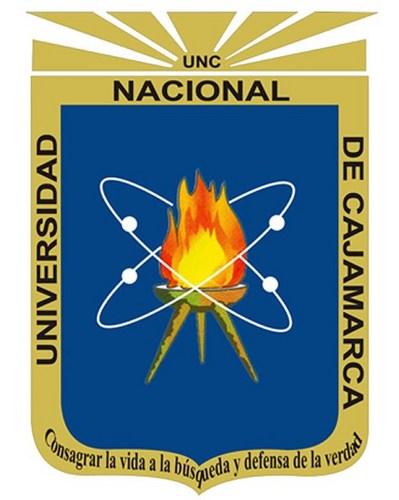 “ANÁLISIS COMPARATIVO DE LAS CARACTERÍSTICAS GEOMÉTRICAS DEL CAMINO VECINAL LA PALMA – YANTAYO – DISTRITO DE CONCHÁN – PROVINCIA DE CHOTA, CAJAMARCA, EN FUNCIÓN A SUS PARÁMETROS DE DISEÑO”TESIS PROFESIONALPara Optar el Título Profesional de:I N G E N I E R O	 C I V I LPresentado por el Bachiller:ABEL RAFAEL BAUTISTAAsesor:ING. EVER RODRÍGUEZ GUEVARACajamarca – Perú 2019AGRADECIMENTOAgradecer a Dios por bendecirnos la vida, por guiarnos a lo largo de nuestra existencia, ser el apoyo y fortaleza en aquellos momentos de dificultad y debilidad.Gracias a mis padres: José y María; por ser los principales promotores de mis sueños por confiar y creer en mis expectativas, por los consejos, valores y principios que me han inculcado.DEDICATORIAA Dios por guiar mi camino con su infinito amorA mis padres José y María quienes con su amor, paciencia y esfuerzo me han permitido llegar a cumplir hoy un sueño más, gracias por inculcar en mí el ejemplo de esfuerzo y valentía, de no temer las adversidades porque Dios está conmigo siempreÍNDICEÍNDICE DE TABLASTabla 2.2.9.1 Tipo de topografía en función a la inclinación del terreno respecto a la horizontal………………………………………………………………………………...13Tabla 2.2.10.1.1 Ángulos de deflexión máximos para los que no se requiere curva horizontal……………………………………………………………………………….14Tabla 2.2.10.1.2 Elementos de curvas horizontales simples.	15Tabla 2.2.10.2.1 Índice K para el cálculo de la longitud de curva vertical convexa	17Tabla 2.2.10.2.2 Índice K para el cálculo de la longitud de curva vertical cóncava	17Tabla 2.2.10.3.2.1. Ancho del derecho de vía para CBVT	22Tabla 2.2.11.1 Fricción transversal máxima en curvas	23Tabla 2.2.11.2 Radios mínimos y peraltes máximos	24Tabla 2.2.11.3 Ancho mínimo deseable de la calzada en tangente	25Tabla 2.2.11.4 Pendientes máximas normales	26Tabla 2.2.11.5 Distancia de visibilidad de parada con pendientes (metros).	27Tabla 2.2.11.6 Dimensiones mínimas de las cunetas.	27Tabla 2.2.11.7 Valores de peralte máximo	28Tabla 2.2.11.8. Longitudes mínimas de transición de bombeo y transición de peralte	29Tabla 2.2.11.9 Taludes de corte	30Tabla 2.2.11.10 Taludes de relleno	30Tabla 3.1.1 Índice medio diario	34Tabla 3.1.1.1 Coordenadas para ubicación del punto inicial	35Tabla 3.1.1.2 Coordenadas para ubicación del punto final	35Tabla 3.1.3.1 Tipo de orografía de terreno	38Tabla 3.2.1 Características del vehículo de diseño	43Tabla 3.2.1.1 Comparación de parámetros de diseño	46Tabla 3.2.2.1 Valores de peralte y longitud de transición de peralte 	49Tabla 3.2.2.2 Características de las curvas horizontales	49Tabla 3.2.2.3 Distancias de visibilidad de parada (DVP)	52       Tabla 3.2.3.1 Cálculo del índice de curvatura (K) actual	55Tabla 3.2.3.2 Cálculo de las longitudes verticales	56Tabla 3.2.3.1.1 Evaluación de la plataforma (ancho de calzada y bermas) Km 0+000 – 3+635.81	58Tabla 3.2.3.2.1 Evaluación del talud de corte y relleno Km 0+000-3+635.81 ………...60Tabla 3.2.3.3.1 Evaluación de longitud de curva Km 0+000 – 3+635.81	66Tabla 3.2.3.4.1 Evaluación de radio Km 0+000 – 3+635.81	68Tabla 3.2.3.5.1 Evaluación de sobreancho Km 0+000 – 3+635.81	70Tabla 3.2.3.6.1 Evaluación de peralte Km 0+000 -1+ 635.81	72Tabla 3.2.3.7.1 Evaluación de longitud de transición de peralte Km 0+000 -3+635.81.	74Tabla 3.2.3.8.1 Evaluación de banquetas de visibilidad en curvas Km 0+0-3+635.81 ...78Tabla 3.2.3.9.1 Evaluación de longitudes de curvas verticales Km 0+00 – 3+635.81	82Tabla 3.2.3.10.1 Evaluación de las pendientes Km 0+000 – 3+635.81	83Tabla 4.1.1 Resumen del análisis del tramo Km 0+000 – 03+635.81	94ÍNDICE DE GRÁFICOSGráfico 2.2.10.1.1 Elementos de una curva simple	15Gráfico 2.2.10.2.1 Representación de curva vertical convexa (Dp)	18Gráfico 2.2.10.2.2 Representación de curva vertical convexa(Da)	19Gráfico 3.2.10.2.3 Representación de curva vertical cóncava	20Gráfico 2.2.12.1 Representación de banquetas de visibilidad	31Gráfico 3.1.1.1 Ubicación del punto de inicio	36Gráfico 3.1.1.2 Ubicación del punto final	36Gráfico 3.2.1 Representación de las dimensiones de vehículo de diseño	43Gráfico 3.2.2 Representación de radios para cada rueda	44Gráfico 3.2.2.1 Visibilidad en curva (Vista en planta)	53Gráfico 3.2.2.2 Visibilidad en curva (Sección transversal)	54Gráfico 3.2.3.8.1 Visibilidad en curva (Distancias)	76Gráfico 4.1.1 Evaluación de Ancho de plataforma del Km 0+000 – 03+635.81	..88Gráfico 4.1.2 Talud de corte y relleno del Km 0+000 – 03+635.81	..89Gráfico 4.1.3 Evaluación de la longitud de curva Km 0+000 - 1+03+635.81	..89Gráfico 4.1.4 Evaluación de radios Km 0+000 - 1+03+635.81	..90Gráfico 4.1.5 Evaluación de sobreanchos Km 0+000 – 03+635.81	..90Gráfico 4.1.6 Evaluación de peraltes Km 0+000 – 03+635.81	..91Gráfico 4.1.7 Evaluación de longitudes de transición de peralte Km 0+0 - 03+635…...91Gráfico 4.1.8 Evaluación banquetas de visibilidad Km 0+000 – 03+635.81	..92Gráfico 4.1.9 Evaluación de longitudes de curva vertical Km 0+000 – 03+635.81	..92Gráfico 4.1.10 Evaluación de pendientes Km 0+000 – 03+635.81	..93Fotografía N°01 Organización del equipo topográfico 	100Fotografía N°02 Materialización de BM en el tramo en estudio	100Fotografía N°03 Posicionamiento de prisma para toma de datos	101Fotografía N°04 Alcantarilla ubicada en el Km 1+590	101Fotografía N°05 Alcantarilla ubicada en el Km 1+749	102Fotografía N°06 Alcantarilla ubicada en el Km 2+520	102Fotografía N°07 Curva Km 0+162	103Fotografía N°08 Curva Km 2+760	103Fotografía N°09 Plazoleta de adelantamiento o volteo	104Fotografía N° 10 Sinuosidad de la Carretera y no hay presencia de cunetas	104Fotografía N° 11 Equipo de trabajo en el cruce a la Palma	105Fotografía N° 12 Toma de puntos en el eje de la Carretera	105Fotografía N° 13 Obtención de coordenadas con GPS	106Fotografía N° 14 Tomando puntos en margen de la Carretera	106Fotografía N° 15 Zona ganadera, agrícola y progresiva	107Fotografía N° 16 Alcantarilla en punto de agua	107Fotografía N° 17 Puntos en el eje de Carretera	108Fotografía N° 18 Puntos en la calzada de la Carretera	108Fotografía N° 19 Plazoleta para adelantar o volteo	109Fotografía N° 20 Materialización de BMs	109Fotografía N° 21 Materialización de BM y registro de coordenadas y altitud	110Fotografía N° 22 Toma de puntos en los márgenes de la Carretera	110Fotografía N° 23 Punto en plazoleta para adelantar o voltear	111Fotografía N° 24 Materialización de BMs	111Fotografía N° 25 Toma de punto de la progresiva 	112Fotografía N°26 Materialización de progresiva	112Fotografía N° 27 Materialización de BMs Progresiva final	113Fotografía N° 28 Tomando coordenadas en BM materializado	113Fotografía N° 29 Toma de puntos	114Fotografía N° 30 Equipo de trabajo en Yantayo	114Fotografía N° 31 Inicio de la carretera Km 00+00	115Fotografía N° 32 Fin de la carretera Km 03+635	115RESUMENEl camino vecinal La Palama – Yantayo es una de las vías principales de dichos centros poblados, utilizados tanto para el transporte de personas como de mercancías por lo que la presente tesis titulada “ANÁLISIS COMPARATIVO DE LAS CARACTERÍSTICAS GEOMÉTRICAS DEL CAMINO VECINAL, LA PALMA – YANTAYO – DISTRITO DE CONCHÁN – PROVINCIA DE CHOTA, CAJAMARCA, EN FUNCIÓN A SUS PARÁMETROS DE DISEÑO”. Realizaremos levantamientos topográficos, estudio de tráfico y el análisis del diseño geométrico del camino vecinal en mención, para luego compararlo con Manual de Diseño Geométrico de Carreteras actual DG-2018; y de esta manera presentar un panorama real de la situación actual en la que se encuentra la carretera evaluada con el fin de que este estudio sirva como antecedente para futuros proyectos de mejoramiento.El levantamiento topográfico se realizó de manera muy detallada, y luego de procesar los datos se determinó una topografía plana. La evaluación del tráfico se realizó con el conteo de vehículos, el cual determino que estábamos frente a una trocha carrosable, con esta información y ayudados por el manual de diseño DG-2018 se puede determinar la velocidad directriz de diseño de 20 Km/h. posteriormente se realizó el análisis de las características geométricas obtenidas tanto en planta (radios mínimos y tramos en tangente, ancho de berma y calzada, longitud de curva horizontal, sobreancho, peralte, longitudes de transición de peralte), como en perfil (curvas verticales, distancias de visibilidad, pendientes, longitud de curvas verticales) y secciones transversales (taludes de corte y relleno), todo ello comparado con el Manual de Diseño Geométrico de Carreteras DG-2018.Finalmente se determinó que la trocha carrosable La Palma – Yantayo cumplen en un mayor porcentaje con los parámetros de diseño Geométrico dispuesto en el manual de diseño geométrico de carreteras DG-2018, específicamente tramos en tangente y radios mínimos, por lo tanto, el tramo Km 0+000-03+635.81 es seguro.Palabras Clave: Diseño Geométrico, carretera, trafico, comparación, planta, perfil, secciones transversales.ABSTRACTThe La Palama - Yantayo neighborhood road is one of the main roads of these population centers, used both for the transport of people and goods, so this thesis entitled "COMPARATIVE ANALYSIS OF THE GEOMETRIC CHARACTERISTICS OF THE NEIGHBORING ROAD, LA PALMA - YANTAYO - DISTRITO DE CONCHÁN - PROVINCE OF CHOTA, CAJAMARCA, ACCORDING TO ITS DESIGN PARAMETERS DG-2018 ". We will carry out topographic surveys, study traffic and analyze the geometrical design of the neighborhood road in mention, to then compare it with the current DG-2018 Geometric Road Design Manual; and in this way present a real picture of the current situation in which the road is evaluated in order that this study serves as a background for future improvement projects.The topographic survey was carried out in a very detailed way, and after processing the data, a flat topography was determined. The traffic evaluation was carried out with vehicle counting, which determined that we were facing a road that was dangerous, with this information and helped by the DG-2018 design manual, we can determine the design speed of 20 km / h. Afterwards, the analysis of the geometrical characteristics obtained both in the plant (minimum radii and tangent sections, berm and road width, horizontal curve length, widening, cant, superelevation transition lengths), and in profile (vertical curves, visibility distances, slopes, length of vertical curves) and cross sections (cut and fill slopes), all compared to the Road Geometric Design Manual DG-2018.Finally, it was determined that the La Palma - Yantayo trunks comply in a greater percentage with the Geometric design parameters provided in the DG-2018 road geometry design manual, specifically tangent and minimum radius sections, therefore, the Km section 0 + 000-03 + 635.81 is safe. Key words: Geometric design, road, traffic, comparison, plant, profile, cross sections.:CAPÍTULO I INTRODUCCIÓNA lo largo de toda la historia, uno de los problemas primordiales del país ha sido y es la infraestructura vial, actualmente no contamos con una red vial adecuada para cubrir las necesidades existentes en nuestras ciudades, especialmente en distintos centros poblados más alejaos, la ingeniería de caminos es una ciencia y un arte puesto que una carretera debe estar bien proyectada, tiene que poseer tanta armonía interna como externa, es decir, que los conductores deben tener una visión clara del paisaje y principalmente transitar de forma segura. Es por ello que en la presente tesis se elabora un estudio donde realizar la evaluación de las características geométricas del camino vecinal La Palma – Yantayo – Distrito De Conchán – Provincia De Chota, Cajamarca, en función a sus parámetros de diseño DG-2018, para así poder velar por la seguridad y comodidad de los vehículos que circulan.EN EL CAPÍTULO I en esta etapa se explican los argumentos soportan el planteamiento del problema, su formulación e hipótesis, también se desarrollan los objetivos que llevaron a la orientación para la elaboración de la presente tesis, y a su vez se plantea el alcance y justificación de la investigaciónEN EL CAPÍTULO II se ven investigaciones relacionadas con el tema en estudio, a la vez que son complementados con elementos conceptuales referidos a los parámetros de diseño de una carreteraEN EL CAPÍTULO III se indica la forma en que se desarrolló el estudio y a la vez se plasman los datos necesarios a ser evaluados en la presente investigaciónEN EL CAPÍTULO IV se da el alcance de obtención de resultados obtenidos de los datos anteriormente mencionados y en él se describe y explica el estado actual de la carreteraEN EL CAPÍTULO V se presentan los aspectos derivados del estudio y del análisis de resultados demostrando el logro de los objetivos planteados y haciendo la recomendación pertinente para garantizar la seguridad y comodidad de la carretera y así mejorar el flujo vehicular en la zona.REALIDAD PROBLEMÁTICAEl diseño geométrico de una carretera supone la parte más importante de su concepción y proyecto, ya que permite establecer una disposición especial más adecuada sobre el territorio, para que se adapte a sus características y condicionantes, así como a la magnitud de la demanda vehicular, es decir sea funcional y eficaz a un costo razonable.Por ello se busca evaluar, basándonos en las normas vigentes, como es el manual de diseño geométrico de carreteras DG-2018 de tal forma que se pueda saber si la carretera tiene una buena configuración geométrica; o en caso de que no la tenga, se propondría mejorar los parámetros de diseño que no estén acorde a norma, indicando cuales serían las posibles mejoras; asegurando así el confort y la seguridad para el desplazamiento de vehículos.FORMULACIÓN DEL PROBLEMA¿El camino vecinal, La Palma – Yantayo – Distrito De Conchán – Provincia De Chota, Cajamarca satisface los parámetros de diseño dispuestos en el Manual de Diseño Geométrico de Carreteras DG-2018 ?HIPÓTESIS GENERAL“El camino vecinal, la Palma – Yantayo – Distrito De Conchán – Provincia De Chota, Cajamarca no satisface los parámetros de diseño en planta, perfil y secciones transversales dispuestos en el manual de Diseño Geométrico de Carreteras DG-2018”.JUSTIFICACIÓN DE LA INVESTIGACIÓNDebido a la preocupación que en la mayoría de comunidades se han realizado labores de construcción de carreteras, y viendo que la mayoría de estas no cumplen con los parámetros de diseño estipulados en el reglamento. Es que esta tesis trata de evaluar dichos parámetros del camino vecinal, la Palma – Yantayo – Distrito De Conchán – Provincia De Chota, Cajamarca y ver en aspectos se podrían mejorar estos. Para así, evitar la inseguridad e incomodidad en las carreterasALCANCES O DELIMITACIÓN DE LA INVESTIGACIÓNLa presente tesis tiene como fin principal evaluar el camino vecinal, la Palma – Yantayo – Distrito De Conchán – Provincia De Chota, Cajamarca, y así determinar si se satisface los parámetros de diseño dispuestos por la normatividad vial actual, por lo cual se hicieron las comparaciones de los resultados con el manual de diseño geométrico de carreteras DG-2018 para tener una carretera segura.Se busca establecer una línea de investigación en la Facultad de Ingeniería con el propósito de que permita una secuencia en la evaluación de las carreteras, para que así, con estas evaluaciones, se mejore su diseño y por tanto también la calidad, confort y seguridad en las carreteras.OBJETIVOS1.6.1. OBJETIVO GENERALEvaluar las características geométricas del camino vecinal La Palma – Yantayo – Distrito De Conchán – Provincia De Chota, Cajamarca, en función a sus parámetros de diseño DG-2018”1.6.2. OBJETIVOS ESPECÍFICOSDeterminar los parámetros de diseño del camino vecinal La Palma – Yantayo.Identificar en el camino vecinal La Palma – Yantayo a los puntos de mayor accidentabilidad (puntos críticos).Proponer una alternativa nueva de trazo del eje en planta buscando el mejoramiento de la vía actual.CAPÍTULO IIMARCO TEÓRICOANTECEDENTES TEÓRICOSA NIVEL INTERNACIONALIncidencia de las características geométricas y de tránsito de vías en alta montaña y de bajas especificaciones geométricas sobre la accidentalidad - “Caso plan 2500: departamento del Quindío”.- Pontificia Universidad Javeriana – Bogotá – Colombia.Conclusión: Como resultado del trabajo, se propone un modelo estadístico en donde se puedan relacionar las características geométricas de diseño con el número de accidentes que se producen en ella. Al no ofrecer el modelo estadístico resultados de alta correlación en la mayoría de las variables, se procedió a hacer una comparación mediante un método analítico para buscar patrones que puedan incidir en la presencia de estos siniestros viales.Tesis para optar al Grado de Magíster en Ingeniería Civil Con énfasis en Tránsito y Transporte. “Estudio de seguridad vial para determinar la incidencia del diseño geométrico en la accidentalidad carretera Bogotá- Villavicencio a partir de la salida del túnel de Boquerón a puente Quetame” – Autora: Ing. NANCY CIFUENTES OSPINA.Escuela Colombiana de Ingeniería Julio Garavito - Bogotá – Colombia -2014 Conclusión: Lo expuesto en el presente documento pone de manifiesto la importancia de evaluar la relación que tiene el diseño geométrico en la accidentalidad de una carretera considerando para los nuevos proyectos de infraestructura vial factores que minimicen el riesgo de accidente y aplicar manuales para hacer vías con infraestructura segura.A NIVEL NACIONALEn el Perú lamentablemente los trabajos de investigación sobre este tema son escasos. Se logra observar de una manera insuficiente y limitada algunos contenidos relacionados como el citado a continuación.El MTC (2010) realizo el estudio de la carretera Ayacucho – Abancay, tramo Km 98+800 – Km 154+000) con fines de elaboración de expedientes técnicos para trabajos de rehabilitación y mejoramiento. Donde uno de los objetivos fue determinar el estado actual de la vía mediante el análisis del diseño geométrico de la carretera. Los resultados de la evaluación establecieron que la carretera necesita un mejoramiento en el trazo, ya que debido a la topografía de la zona se incumplen algunos parámetros especificados en el manual de diseño geométrico de carretearas DG-2001.  A NIVEL LOCALTesis para optar al Grado de Ingeniero Civil Con énfasis en Tránsito y Transporte. “EVALUACIÓN DE LAS CARACTERÍSTICAS GEOMÉTRICAS DE LA CARRETERA CAJAMARCA – GAVILÁN (KM 173-KM 158) DE ACUERDO CON LAS NORMAS DE DISEÑO GEOMÉTRICO DE CARRETERAS DG-2013” – Autora: Bachiller. Kathia Yovana Correa SaldañaBASES TEÓRICASMANUAL DE CARRETERAS “DISEÑO GEOMÉTRICO 2018”          Es un documento normativo que organiza y recopila las técnicas y procedimientos para el diseño vial, en función a su concepción y desarrollo, y acorde a determinados parámetros. Abarca la información necesaria y los diferentes procedimientos, para la elaboración del diseño geométrico de los proyectos, de acuerdo a su categoría y nivel de servicio, en concordancia con la demás normativa vigente sobre la gestión de la infraestructura vial.DISEÑO GEOMETRICO DE CARRETERASEl diseño geométrico de carreteras es el proceso de correlación entre sus elementos físicos y las características de operación de los vehículos, mediante el uso de las matemáticas, la física y la geometría.CAMINO VECINALEs el elemento básico del sistema vecinal que constituye la red alimentadora de los sistemas Departamentales y/o Nacionales. Son aquellos que unen pequeños poblados o aldeas entre sí o los vincula a carreteras más importantes, por lo cual el tráfico de diseño está clasificado como debajo volumen, y en consecuencia, sus características están comprendidas entre las correspondientes a las de una carretera de tercera clase y una trocha carrosable. CARACTERÍSTICAS DE TRÁNSITO ( 1 )Las características del tránsito están referidas a la predicción de los volúmenes de demanda, su composición y la evolución de las mismas, las variaciones que pueden experimentar a lo largo de la vida útil del Proyecto, siendo los principales indicadores, el índice medio diario anual (IMDA), la clasificación por tipo de vehículo y el crecimiento del tránsitoÍNDICE MEDIO DIARIO ANUAL (IMDA)Representa el promedio aritmético de los volúmenes diarios para todos los días del año, previsible o existente en una sección dada de la vía. Su conocimiento da una idea cuantitativa de la importancia de la vía en la sección considerada y permite realizar los cálculos de factibilidad económica. Los valores de IMDA para tramos específicos de carretera, proporcionan al proyectista, la información necesaria para determinar las características del diseño de la carretera, su clasificación y desarrollar los programas de mejoras y mantenimiento.La carretera se diseña para un volumen de tránsito, que se determina como demanda diaria promedio a servir hasta el final del periodo de diseño, calculado como el número de vehículos promedio, que utilizan la vía por día actualmente y que se incrementa con una tasa de crecimiento anual.CLASIFICACIÓN POR TIPO DE VEHÍCULO DE DISEÑOExpresa, en porcentaje, la participación que le corresponde en el IMDA a las diferentes categorías de vehículos, que acorde al reglamento nacional de vehículos, son las siguientes:Categoría L: Vehículos automotores con menos de cuatro ruedas.L1: Vehículo de dos ruedas de hasta 50 cm3 y velocidad máxima de 50 Km/hL2: Vehículo de tres ruedas de hasta 50 cm3 y velocidad máxima de 50 Km/hL3: Vehículo de dos ruedas, de más de 50 cm3 o velocidad mayor a 50 Km/hL4: Vehículo de tres ruedas asimétricas al eje longitudinal del vehículo, de más de 50 cm3 o una velocidad mayor a 50 Km/hL5: Vehículo de tres ruedas simétricas al eje longitudinal del vehículo, de más de 50 cm3 o una velocidad mayor a 50 Km/h y cuyo peso bruto vehicular no excedan de una toneladaCategoría M: Vehículos automotores de cuatro ruedas o más diseñados y construidos para el transporte de pasajerosM1: Vehículo de ocho asientos o menos, sin contar el asiento del conductor.M2: Vehículo de más de ocho asientos, sin contar el asiento del conductor y peso bruto vehicular de 5 toneladas o menosM3: Vehículo de más de ocho asientos, sin contar el asiento del conductor y peso bruto vehicular de más de 5 toneladas. Los vehículos M2 y M3, a su vez de acuerdo a la disposición de los pasajeros se clasifican en:CLASE I: Vehículos construidos con áreas para pasajeros de pie permitiendo el desplazamiento frecuente de estosCLASE II: Vehículos construidos principalmente para el transporte de pasajeros sentados y, también diseñados para permitir el transporte de pasajeros de pie en el pasadizo y/o en un área que no exceda el espacio provisto para dos asientos doblesCLASE III: Vehículos construidos exclusivamente para el transporte de pasajeros sentadosCategoría N: Vehículos automotores de cuatro ruedas o más diseñados y construidos para el transporte de mercancías.N1: Vehículos de peso bruto vehicular de 3.5 toneladas o menosN2: Vehículo de peso bruto vehicular mayor a 3.5 toneladas hasta 12 toneladasN3: Vehículo de peso bruto mayor a 12 toneladasCategoría O: Remolques (incluidos semirremolques)O1: Remolque de peso bruto vehicular de 0.75 toneladas o menosO2: Remolques de peso bruto vehicular de más 0.75 toneladas hasta 3.5 toneladasO3: Remolques de peso bruto vehicular de más de 3.5 toneladas hasta 10 toneladasO4: Remolques de peso bruto vehicular de más de 10 toneladasCategoría S: Adicionalmente, los vehículos de las categorías M, N u O para el transporte de pasajeros o mercancías que realizan una función específica, para la cual requieren carrocerías y/o equipos especiales, se clasifican en: SA: Casa rodantesSB: Vehículos blindados para el transporte de valoresSC: AmbulanciasSD: Vehículos funerarios………………………………………… ( 1 )  MTC. Manual de Diseño Geométrico de Carreteras (DG-2018), Pág. 92-93CRECIMIENTO DEL TRÁNSITO ( 2 )Una carretera debe estar diseñada para soportar el volumen de tráfico que es probable que ocurra en la vida útil del proyecto.  No obstante, el establecimiento de la vida útil de una carretera, requiere la evaluación de las variaciones de los principales parámetros en cada segmento de la misma, cuyo análisis reviste cierta complejidad por la obsolescencia de la propia infraestructura o inesperados cambios en el uso de la tierra, con las consiguientes modificaciones en los volúmenes de tráfico, patrones, y demandas.Para efectos prácticos, se utiliza como base para el diseño un periodo de veinte años. La definición geométrica de las nuevas carreteras, o en el caso de mejoras en las ya existentes, no debe basarse únicamente en el volumen de tránsito actual, sino que debe considerar, el volumen previsto que va a utilizar esta instalación en el futuro.  De esta forma, deberán establecerse los volúmenes de tránsito presentes en el año de puesta en servicio del proyecto y aquellos correspondientes al año horizonte de diseño. Ello, además de fijar algunas características del proyecto, permite eventualmente,  elaborar  un  programa  de  construcción  por  etapas.  A continuación, se establece la metodología para el estudio de la demanda de tránsito: ………… (Ecuación 2.2.7.1)Donde:Pf: Transito finalPo: Transito inicialr: Tasa de crecimiento anual por tipo de vehículon: Año a estimarse………………………………………… ( 2 )  MTC. Manual de Diseño Geométrico de Carreteras (DG-2018), Pág. 95CLASIFICACIÓN DE LA CARRETERA ( 3 )La clasificación de carreteras y tipos de obras, se aplican para el diseño de carreteras con superficie de rodadura de material granular, esta clasificación corresponde a lo que establece las DG-2018 como sigue.CLASIFICACIÓN POR SU FUNCIÓNCarreteras de la Red Vial Nacional.Carreteras de la Red Vial Departamental o Regional.Carreteras de la Red Vial Vecinal o Rural.|CLASIFICACIÓN POR EL TIPO DE RELIEVE Y CLIMA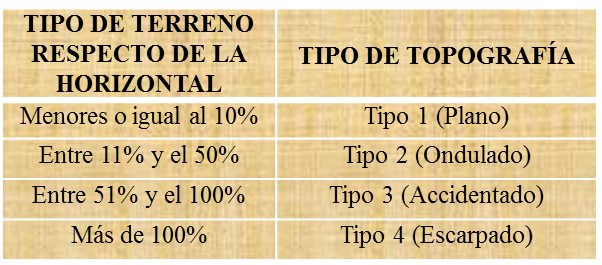 Carreteras en terrenos planos, ondulados, accidentados y muy accidentados o escarpados. Se ubican indistintamente en la costa (poca lluvia), sierra (lluvia moderada) y selva (muy lluviosa). CLASIFICACÍON POR SU DEMANDA  Autopistas de primera clase: IMDA mayor a 6000 veh/día.Autopistas de segunda clase IMDA entre 6000 y 4001 veh/día.Carreteras de primera clase IMDA entre 4000 y 2001 veh/día.Carreteras de segunda clase IMDA entre 2000 y 400 veh/día.Carreteras de tercera clase IMDA menos a 400 veh/día.Trochas carrosables IMDA menor a 200 veh/día.………………………………………… (3 )  MTC. Manual de Diseño Geométrico de Carreteras (DG-2018), Pág. 12-14TOPOGRAFÍALa topografía del terreno se la puede clasificar de acuerdo con la siguiente tabla:1Tabla 2.2.9.1 Tipo de topografía en función a la inclinación del terreno respecto a la horizontalFUENTE: Manual DG – 2018, pág. 14DISEÑO GEOMÉTRICO DE LA VÍAProceso de correlacionar los elementos físicos de la vía con las condiciones de operación de los vehículos, y las características del terreno. Es a través del diseño geométrico que datos que son expresiones cuantitativas de la naturaleza, requerimientos e idiosincrasia de los hombres, características de los vehículos y uso de la tierra, se combinan para dar configuración a una vía que, dentro de las limitaciones económicas impuestas, satisfaga la demanda reflejada por estos datos.ALINEAMIENTO HORIZONTALEl alineamiento horizontal de una carretera moderna debe concebirse de manera que incorpore todos los aspectos que contribuyan a un manejo más seguro, como en el proyecto convencional de tangente – curva; su alineamiento constituirá en una serie de tramos rectos (tangente) conectados por curvas circulares.2Tabla 2.2.10.1.1 Ángulos de deflexión máximos para los que no se requiere curva horizontal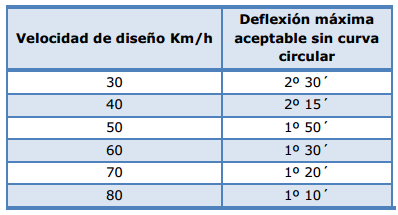 FUENTE: Manual DG – 2018, pág. 126Para evitar la apariencia de alineamiento quebrado o irregular, es deseable que, para ángulos de deflexión mayores a los indicados en la tabla anterior, la longitud de la curva sea por lo menos de 150 m. Si la velocidad directriz es menor a 50 km/h y el ángulo de deflexión es mayor que 5, se considera como longitud de curva mínima deseada la longitud obtenida con la siguiente expresión L = 3V (L = longitud de curva en metros y V = velocidad en km/hora)En el caso de ángulos de deflexión (∆) pequeños, iguales a 5°, los radios deberán ser suficiente grandes para proporcionar la longitud de curva mínima l obtenida con la fórmula siguiente:,   	   (L en metros; ∆ en grados)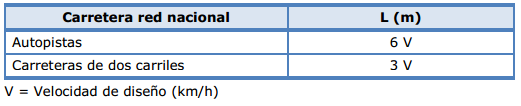 FUENTE: Manual DG – 2018, pág. 125CURVAS HORIZONTALES. En su forma más simplificada, el eje en planta de una carretera está constituida por una serie de líneas rectas y curvas. Las líneas rectas se llaman tramos rectos o simplemente tangentes y las curvas, que unen dos tangentes que se cortan se llaman tramos curvos.1Gráfico 2.2.10.1.1 Elementos de una curva simple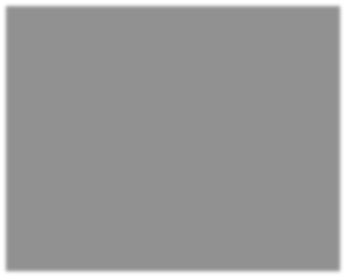 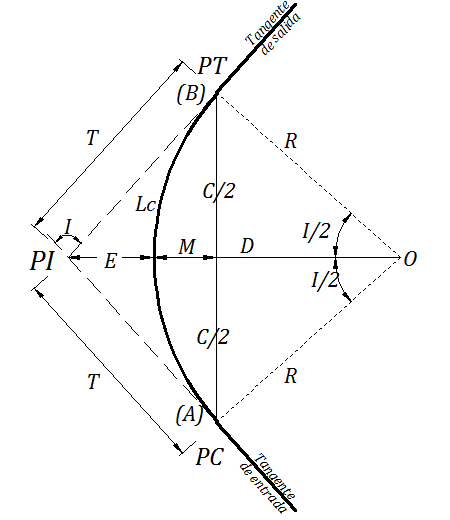 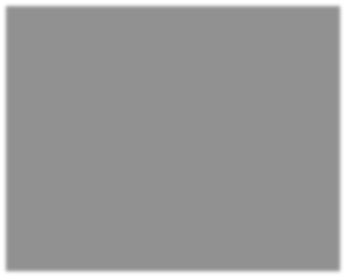 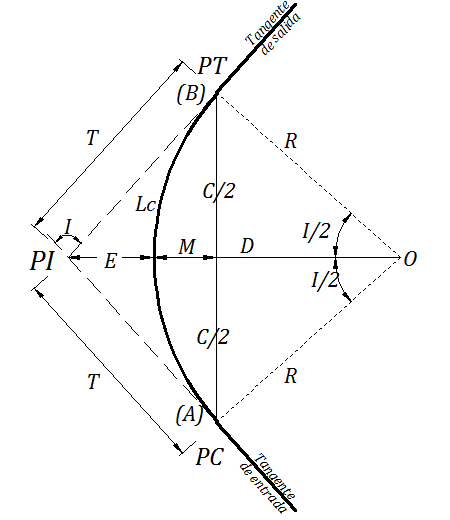 PC: Punto de inicio de curvaPI: Punto de IntersecciónPT: Punto de tangenciaE: Distancia a externa (m)M: Distancia de la ordenada media (m)R: Longitud de Radio de curvaturaT: Longitud de Subtangente (P.C. a P.I. y P.I a P.T.) (m)LC: Longitud de curvatura (m)C: Longitud de cuerda (m)I: Angulo de deflexiónLas fórmulas para el cálculo de los elementos de curva son:3Tabla 2.2.10.1.2 Elementos de curvas horizontales simples.                                                                                                   FUENTE: Manual DG – 2018, pág. 128ALINEAMIENTO VERTICAL ( 4 )En el diseño vertical, el perfil longitudinal conforma la rasante, la misma que está constituida por una serie de rectas enlazadas por arcos verticales parabólicos a los cuales dichas rectas son tangentes.Las curvas verticales entre dos pendientes sucesivas permiten conformar una transición entre pendientes de distinta magnitud, eliminando el quiebre brusco de la rasante. El diseño de estas curvas asegurará distancias de visibilidad adecuadas.En el caso de ascenso continuo y cuando la pendiente sea mayor del 5%, se proyectará, más o menos cada tres kilómetros, un tramo de descanso de una longitud no menor de 500 m con pendiente no mayor de 2%.  La frecuencia y la ubicación de dichos tramos de descanso, contará con la correspondiente evaluación técnica y económica. En general, cuando se empleen pendientes mayores a 10%, los tramos con tales pendientes no excederán de 180 m.La máxima pendiente promedio en tramos de longitud mayor a 2,000 m, no debe superar el 6%.En curvas con radios menores a 50 m de longitud debe evitarse pendientes mayores a 8%, para evitar que las pendientes del lado interior de la curva se incrementen significativamente.CURVAS VERTICALESLos tramos consecutivos de rasante serán enlazados con curvas verticales parabólicas cuando la diferencia algebraica de sus pendientes sea mayor a 1%, para carreteras pavimentadas y mayor a 2% para las afirmadas.Para la determinación de la longitud de las curvas verticales se seleccionará el índice de curvatura K. La longitud de la curva vertical será igual al índice K multiplicado por el valor absoluto de la diferencia algebraica de las pendientes (A).………. (Ecuación 2.2.10.2.1)………………………………………… (4 )  MTC. Manual de Diseño Geométrico de Carreteras (DG-2018), Pág.169-1724Tabla 2.2.10.2.1 Índice K para el cálculo de la longitud de curva vertical convexa en carreteras de tercera clase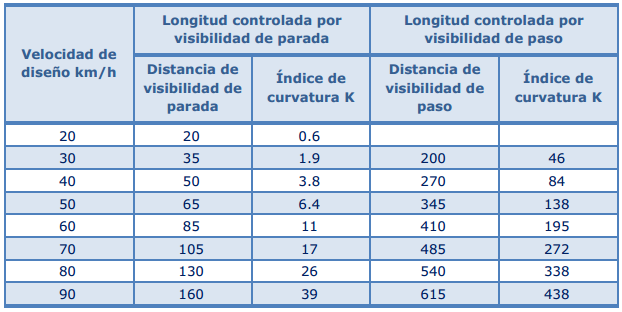 FUENTE: Manual DG – 2018, pág. 1805Tabla 2.2.10.2.2 Índice K para el cálculo de la longitud de curva vertical cóncava en carreteras de tercera clase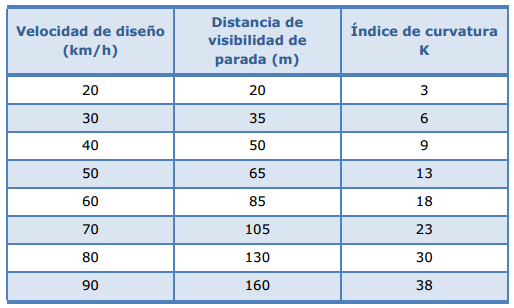 FUENTE: Manual DG – 2018, pág. 182TIPOS DE CURVAS VERTICALESCurvas cóncavas y convexasCurvas simétricas y asimétricasLONGITUD DE CURVA CONVEXA ( 5 )Para contar con la visibilidad de parada (Dp)Cuando Dp < L …… (Ecuación 2.2.10.2.2)Cuando Dp > L…….. (Ecuación 2.2.10.2.3)Donde para todos los casos:L: Longitud de la curva vertical (m)Dp: Distancia de visibilidad de parada (m)A: Diferencia algebraica de pendientes (%)h1: Altura del ojo sobre la rasante(m).h2: Altura del objetivo sobre la rasante (m)10Gráfico 2.2.10.2.1 Representación de curva vertical convexa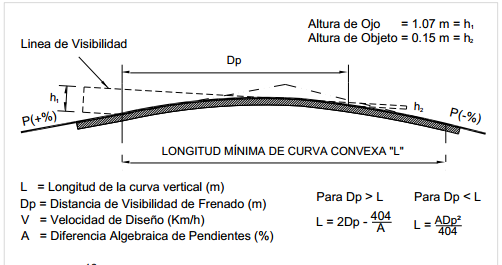 FUENTE: Manual DG – 2018, pág. 178Para contar con la visibilidad de adelantamiento o paso (Da)Cuando Da < L…….. (Ecuación 2.2.10.2.4)Cuando Da > L…… (Ecuación 2.2.10.2.5)Donde:Da: Distancia de visibilidad de adelantamiento o paso (m)L y A: Idem (a)10Gráfico 2.2.10.2.2 Representación de curva vertical convexa (Da)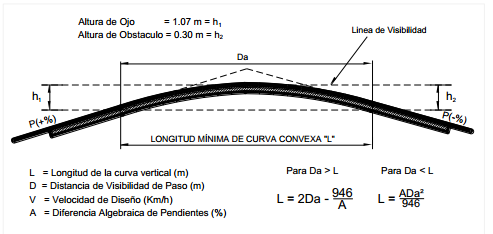 FUENTE: Manual DG – 2018, pág. 179………………………………………… ( 5 )  MTC. Manual de Diseño Geométrico de Carreteras (DG-2018), Pág.178-179LONGITUD DE CURVA CÓNCAVA ( 6  )La longitud de las curvas verticales cóncavas, se determina con las siguientes formulas:Cuando D < L  …….. (Ecuación 2.2.10.2.6)Cuando D > L……….. (Ecuación 2.2.10.2.7)Donde:D: Distancia entre el vehículo y el punto donde con un Angulo de 1 grado, los rayos de luz de los faros, interseca a la rasante.10Gráfico 2.2.10.2.3 Representación de curva vertical cóncava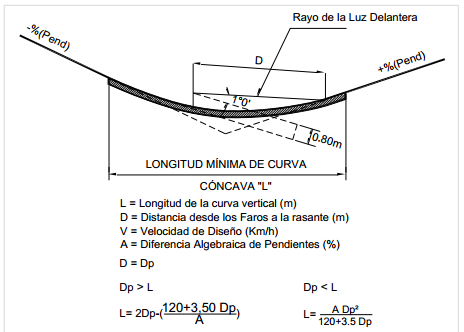 FUENTE: Manual DG – 2018, pág. 181………………………………………… ( 6 )  MTC. Manual de Diseño Geométrico de Carreteras (DG-2018), Pág.180-181SECCIONES TRANSVERSALES ( 7 )Las secciones transversales del terreno natural estarán referidas al eje de la carretera. El espaciamiento entre secciones no deberá ser mayor de 20 m en tramos en tangente y de 10 m en tramos de curvas con radios inferiores a 100 m. En caso de quiebres, en la topografía se tomarán secciones adicionales en los puntos de quiebre.2.2.10.3.1 	DERECHO DE VÍA O FAJA DE DOMINIO.El Derecho de Vía es la faja de terreno de ancho variable dentro del cual se encuentra comprendida la carretera, sus obras complementarias, servicios, áreas previstas para futuras obras de ensanche o mejoramiento, y zonas de seguridad para el usuario.Dentro del ámbito del Derecho de Vía, se prohíbe la colocación de publicidad comercial exterior, en preservación de la seguridad vial y del medio ambiente.La faja del terreno que conforma el Derecho de Vía es un bien de dominio público inalienable e imprescriptible, cuyas definiciones y condiciones de uso se encuentran establecidas en el Reglamento Nacional de Gestión de Infraestructura Vial aprobado con Decreto Supremo Nº 034-2008-MTC y sus modificatorias, bajo los siguientes conceptos:Del ancho y aprobación del Derecho de Vía.De la libre disponibilidad del Derecho de Vía.Del registro del Derecho de Vía.De la propiedad del Derecho de Vía.De la propiedad restringida.De las condiciones para el uso del Derecho de Vía.………………………………………… ( 7 )  MTC. Manual de Diseño Geométrico de Carreteras (DG-2018), Pág.183-1852.2.10.3.2 DIMENSIONAMIENTO DEL ANCHO MÍNIMO DEL DERECHO DE VÍA PARA CARRETERAS DE TERCERA CLASE O CAMINOS NO PAVIMENTADOS DE BAJO VOLUMEN DE TRÁNSITO. El ancho mínimo debe considerar la Clasificación Funcional del Camino, en concordancia con las especificaciones establecidas para determinar el derecho de vía, además de la sección transversal del proyecto, deberá tenerse en cuenta la instalación de dispositivos auxiliares. 6Tabla 2.2.10.3.2.1- Anchos mínimos de derecho de vía.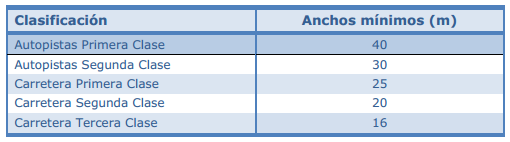 * 8 m a cada lado del eje                                         FUENTE: Manual DG – 2018, pág. 199PARÁMETROS DE DISEÑO. ( 8 )VELOCIDAD DE DISEÑO Y SU RELACIÓN CON EL COSTO DE LA CARRETERA.La selección de la velocidad de diseño será una consecuencia de un análisis técnico- económico de alternativas de trazado, que deberán tener en cuenta la orografía del territorio. En territorios planos el trazado puede aceptar altas velocidades a bajo costo de construcción; pero en territorios muy accidentados será muy costoso mantener una velocidad alta de diseño, porque habría que realizar obras muy costosas para mantener un trazo seguro. Lo que solo podría justificarse si los volúmenes de la demanda de tránsito fueran muy altos.En el particular caso de este Manual destinado al diseño de Carreteras de Bajo Volumen de Tránsito, es natural en consecuencia, que el diseño se adapte en lo posible a las inflexiones del territorio y particularmente la velocidad de diseño deberá ser bastante baja cuando se trate de sectores o tramos de orografía más accidentada.RADIOS DE DISEÑO.El mínimo radio de curvatura es un valor límite que esta dado en función del valor máximo del peralte y el factor máximo de fricción seleccionados para una velocidad directriz. El valor del radio mínimo para carreteras de tercera clase puede ser calculado por la expresión:    …………. (Ecuación. –2.2.11.1)Donde:Rmin	= Radio Mínimo en metros.V	= Velocidad de Diseño en Km./h.e max	= Peralte máximo de la curva en valor decimal. f max	= Factor máximo de fricción.7Tabla 2.2.11.1 Fricción transversal máxima en curvas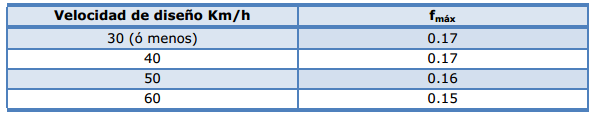 (*) fmax = 0.18 para carreteras de tercera clase.        FUENTE: Manual DG – 2018, pág. 132En la tabla 2.2.11.2 se muestran los valores de radios mínimos y peraltes máximos elegibles para cada velocidad directriz. En esta misma tabla se muestran los valores de la fricción transversal máxima.8Tabla 2.2.11.2 Radios mínimos y peraltes máximosFUENTE: Manual DG – 2018, pág. 132CALZADA.El diseño de carreteras de muy bajo volumen de tráfico IMD < 50, la calzada podrá estar dimensionada por un solo carril con un ancho mínimo de 3.50 m. de calzada; pero es preferible dotarle de un mayor ancho, siempre que la topografía del terreno lo permita.9Tabla 2.2.11.3 Ancho mínimo deseable de la calzada en tangenteTráfico IMDA    <15	16 a 50	51 a 100	101 a 200	* Calzada de un sólo carril, con plazoleta de cruce y/o adelantamiento** Carreteras con predominio de tráfico pesado.                                                                                                 FUENTE: Manual DG – 2018, pág. 191BERMAS.A cada lado de la calzada se proveerán bermas con un ancho mínimo de 0.50 m. Este ancho deberá permanecer libre de todo obstáculo incluyendo señales y guardavías. Cuando se coloque guardavías se construirá un sobre ancho mínimo de 0.50 m.En los tramos en tangentes las bermas tendrán una pendiente de 4% hacia el exterior de la plataforma.La berma situada en el lado inferior del peralte seguirá la inclinación de este cuando su valor sea superior a 4%. En caso contrario la inclinación de la berma será igual al 4%.La berma situada en la parte superior del peralte tendrá en lo posible una inclinación en sentido contrario al peralte igual a 4%, de modo que escurra hacia la cuneta.PLAZOLETAS DE ESTACIONAMIENTO.En carreteras de un solo carril con dos sentidos de tránsito, se construirán ensanches en la plataforma, aproximadamente cada 500 m. como mínimo, para que puedan cruzarse los vehículos opuestos, o adelantar los del mismo sentido Plazoletas de dimensiones mínimas de 3.00 x 30.00 m      PENDIENTES.La pendiente es la relación en porcentaje del desnivel entre dos puntos y su distancia horizontal.En los tramos en corte se evitará preferiblemente el empleo de pendientes menores a 0.5%. Podrá hacerse uso de rasantes horizontales en los casos en que las cunetas adyacentes puedan ser dotadas de la pendiente necesaria para garantizar el drenaje y la calzada cuente con un bombeo igual o superior a 2%.10Tabla 2.2.11.4 Pendientes máximas normales.                                                                                                 FUENTE: Manual DG – 2018, pág. 171En curvas con radios menores a 50 m de longitud debe evitarse pendientes mayores a 8%, para evitar que las pendientes del lado interior de la curva se incrementen significativamente.DISTANCIA DE VISIBILIDADEn carreteras de muy bajo volumen de tránsito, de un solo carril y tráfico en dos direcciones, la distancia deberá ser por lo menos dos veces la correspondiente a la visibilidad de parada (Dp)11Tabla 2.2.11.5 Distancia de visibilidad de parada con pendiente (metros)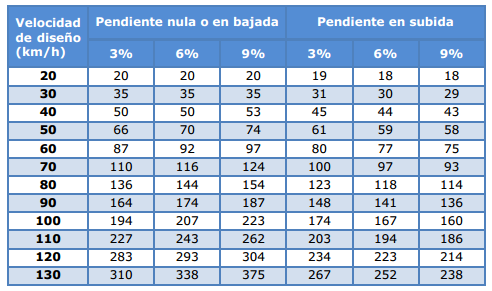                                                                                                  FUENTE: Manual DG – 2018, pág. 105CUNETAS.Las cunetas tendrán en general sección triangular y se proyectarán para todos los tramos al pie de los taludes de corte.11Tabla 2.2.11.6 Dimensiones mínimas de las cunetasREGIÓN	PROFUNDIDAD (m) ANCHO (m)Seca	0.20	0.50Lluviosa	0.30	0.75Muy lluviosa	0.50	1.00                                                                                        FUENTE: Manual DG – 2018, pág. 132BOMBEOLas carreteras no pavimentadas estarán provistas de bombeo con valores entre 2% y 3%. En los tramos en curva, el bombeo será sustituido por el peralte. En las carreteras de bajo volumen de tránsito con IMDA inferior a 200 veh/día se puede sustituir el bombeo por una inclinación transversal de la superficie de rodadura de 2.5% á 3% hacia uno de los lados de la calzada.PERALTES.Se denomina peralte a la sobre elevación de la parte exterior de un tramo de la carretera en curva con relación a la parte interior del mismo, con el fin de contrarrestar la acción de la fuerza centrífuga, las curvas horizontales deben ser peraltadas.El peralte máximo tendrá como valor máximo normal 8% y como valor excepcional 10%. En carreteras afirmadas bien drenadas en casos extremos podría justificarse un peralte máximo alrededor de 12%.12Tabla 2.2.11.7 Valores de peralte máximo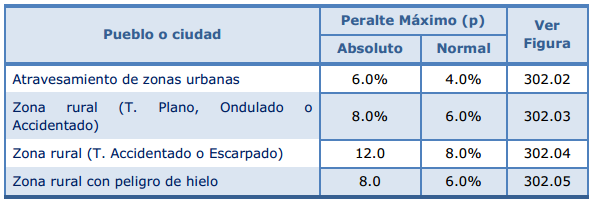 (*) longitud de transición basada en la rotación de un carril        FUENTE: Manual DG – 2018, pág. 196(**) longitud basada en 2% de bombeo.       LONGITUD DE TRANSICIÓNLa variación de la inclinación de la sección transversal desde la sección con bombeo normal en el tramo recto hasta la sección con el peralte pleno, se desarrolla en una longitud de vía denominada transición. La longitud de transición del bombeo en aquella en la que gradualmente se desvanece el bombeo adverso. Se denomina Longitud de Transición de Peralte a aquella longitud en la que la inclinación de la sección gradualmente varía desde el punto en que se ha desvanecido totalmente el bombeo adverso hasta que la inclinación corresponde a la del peralte.13Tabla 2.2.11.8. Longitudes mínimas de transición de bombeo y transición de peralte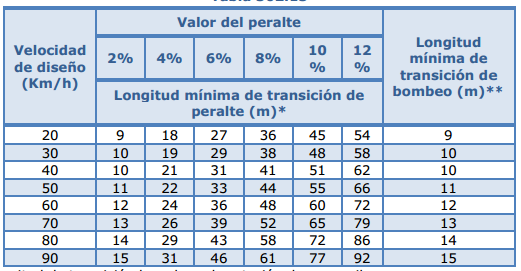                                                                                                    FUENTE: Manual DG – 2018, pág. 152SOBREANCHO.La fórmula de cálculo está dada por el Manual DG-2001 y recomendada por la AASHTO:                                ………… (Ecuación. 2.2.11.2)Donde:	n: Número de carriles.                             R: Radio de la curva (m)L: Distancia entre el eje posterior y parte frontal (m) V: Velocidad directriz (Km. /h.)TALUDES.Se realizará una evaluación general de la estabilidad de los taludes existentes; se identificará los taludes críticos o susceptibles de inestabilidad, en este caso (se determinarán en lo posible, considerando los parámetros obtenidos de ensayos y cálculos o tomando en cuenta la experiencia del comportamiento de los taludes in situ y/o ejecutados en rocas o suelos de naturaleza y características geológicas, geotécnicas similares que se mantienen estables ante condiciones ambientales semejantes) determinará la inclinación de los taludes definiendo la relación H: V de diseño.14Tabla 2.2.11.9 Valores referenciales para taludes de corte (Relación H: V)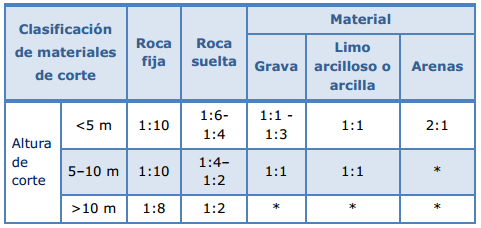                                                                           FUENTE: Manual DG – 2018, pág. 204(*) Requerimiento de banquetas y/o estudio de estabilidad.15Tabla 2.2.11.10 Taludes de relleno (terraplenes)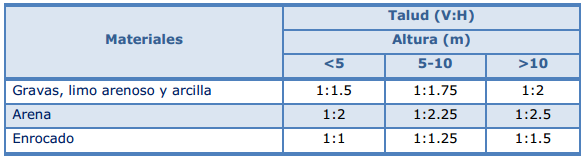                                                                                                       FUENTE: Manual DG – 2018, pág. 208………………………………………… ( 8 )  MTC. Manual de Diseño Geométrico de Carreteras (DG-2018), Pág.132-208BANQUETAS DE VISIBILIDAD ( 9 )En las curvas horizontales deberán asegurarse la visibilidad de la distancia mínima de parada, de acuerdo en la distancia de visibilidad de parada.El control de este requisito y la determinación del ancho máximo (a max) de la banqueta de visibilidad, se definirá luego de verificar si una curva provee o no la distancia de visibilidad requerida.10Gráfico 2.2.12.1 Representación de banquetas de visibilidad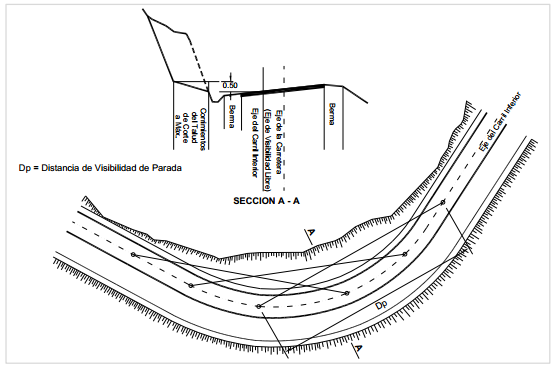                                                                                                       FUENTE: Manual DG – 2018, pág. 167Para el caso de carreteras de tercera clase y cuando las obstrucciones a la visibilidad tales como taludes de corte, paredes o barreras longitudinales en el lado interior de una curva horizontal, será preferible un ajuste en el diseño de la sección transversal o en el alineamiento, a la remoción de la obstrucción.Según lo antes indicado, en el diseño de una curva horizontal, la línea de visibilidad deberá ser por lo menos igual a la distancia de parada correspondiente, y que se mide a lo largo del eje central del carril interior de la curva. El mínimo ancho que deberá quedar libre de obstáculos a la visibilidad será el calculado por la siguiente formula: ………(Ecuación 2.2.12.1)Donde:amin : Ancho minimo libreR: Radio de la curva horizontalDp: distancia de parada.………………………………………… ( 9 )  MTC. Manual de Diseño Geométrico de Carreteras (DG-2018), Pág.166-167CAPÍTULO  IIIMATERIALES Y MÉTODOSRECONOCIMIENTOPara la presente tesis se realizó inicialmente, el reconocimiento de la zona, procurándose obtener previamente información de esta; de tal forma que se consultó mapas, planos de la región y en general todas las fuentes capaces de suministrar datos útiles para este reconocimiento; tal como el software Google Earth.Una vez obtenida dicha información se procedió a ir a campo, de tal forma que así se pudo observar y determinar, in situ, las distintas características del diseño geométricas y topográficas de la zona en estudio, tales como lugares obligados de paso, de control natural e artificial y ubicación de obras de drenaje. Además, que se observó de manera amplia tanto la topografía del terreno, como la situación actual de la vía en estudio.Ya que el IMD de la carretera fue menor a 200 Veh/día24Tabla 3.1.1 Índice Medio DiarioIMD = 23 Veh/díaFUENTE: Elaboración PropiaUBICACIÓN DE LA ZONA DE ESTUDIOLa evaluación se realizó en el camino vecinal La Palma – Yantayo; Distrito de Conchán Provincia de Chota, Región Cajamarca.UBICACIÓN POLÍTICA País                         : PerúRegión                    : CajamarcaDepartamento         : CajamarcaProvincia                : ChotaDistrito                   : Conchán Centros Poblados    : La Palma – YantayoUBICACIÓN GEOGRAFICA, Coordenadas UTM – WGS84- Zona 17S PUNTO INICIAL: El Punto Inicial del trazo, está ubicado La Palma:25Tabla 3.1.1.1 Coordenadas para ubicación del punto inicial8PUNTO FINAL: El Punto final del trazo, está ubicado Yantayo.26Tabla 3.1.1.2 Coordenadas para ubicación del punto finalTRAMO DE DEL CAMINO VECINAL EN ESTUDIO10Gráfico 3.1.1.1 Ubicación del punto inicial y final 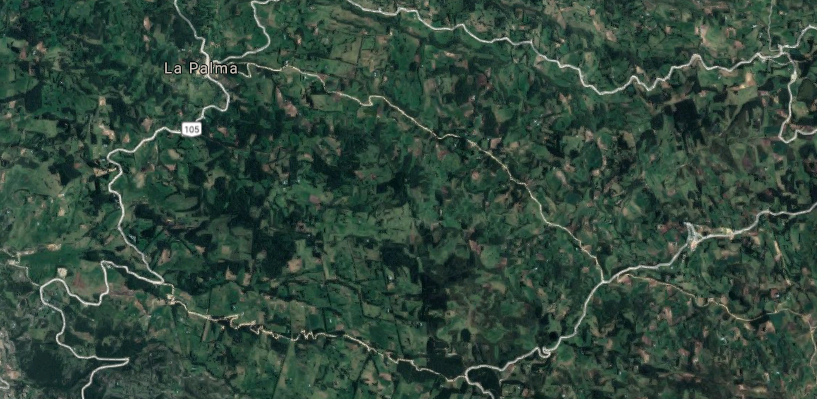 Ubicación del punto inicial y final del tramo de carretera en estudioMATERIALES E ISTRUMENTOSA continuación, se describe los materiales e instrumentos que se utilizaron en la etapa de campo de la presente tesis: Estación total – Leica Geosystems TS – 06GPS – Garmian eTrex Vista HCxEclímetroWincha topográficaEsmalte8LEVANTAMIENTO TOPOGRÁFICOTRABAJO DE CAMPO.El presente proyecto se hizo un único levantamiento topográfico. Una vez obtenidas las coordenadas de los puntos, se procedió a instalar la estación total; se tuvo en cuenta que esta debía ser instalada a unos metros fuera de la vía, con el fin de no bloquear el tránsito vehicular y a la vez facilitar el levantamiento de tal forma que la ubicación de la estación sea la indicada para así avistar una buena parte de la carretera y así realizar el mínimo cambio de estaciones.Seguidamente se tomaron los puntos del eje de la carretera para realizar una poligonal abierta. Y a la vez se tomaron los puntos necesarios para poder conocer las características actuales de la carretera, como anchos de calzada, pendientes, taludes entre otros; todo esto con el fin de poder evaluar el estado actual de la vía y del terreno que atraviesaSe dejó señalado los BMs fuera de las áreas de corte de la carretera en piedras firmes con esmalte, los puntos de cambio se dejó marcados sobre roca a un costado de la carretera. TRABAJO DE GABINETE.Concluido el trabajo de campo:Se transfirió los datos de la Estación Total al computador, estos datos se presentan en formato TXT.Se pasó datos con formato .txt al formato xls. (Programa Microsoft Excel)Se importó datos del programa Microsoft Excel en formato csv (delimitado por comas)Se importó los datos que están en formato .csv al programa AutoCAD Civil 3d, con la opción PENZD y se guarda el archivo para luego ser procesadosSe configuró la Zona 17S - WGS 84, para el Departamento Cajamarca.Se generó las curvas de nivel con equidistancia de 2m.Se realizó el trazo del alineamiento siguiendo la geometría de la vía existenteSe generó el perfil longitudinal de la carretera, y se trazó la rasante de la vía existenteSe realizaron las secciones transversalesCLASIFICACIÓN DEL CAMINOPOR SU FUNCION:Como une las localidades La Palma - Yantayo – Distrito De Conchán – Provincia De Chota, Cajamarca, Departamento de Cajamarca se puede clasificar como Sistema Vecinal, de acuerdo a DG-2018.POR SU FUNCION:                       Pf = 23*(1+0.03)20                       Pf = 42 veh/dia    Se puede clasificar como una trocha carrosable.POR SU RELIEVE Y CLIMA27Tabla 3.1.4.1 Tipo de orografía de terrenoPorcentaje del tipo de relieve existente en la carretera:PLANO	 		55.19 %ONDULADO	 		44.81 %ACCIDENTADO               	 0.00 %MUY ACCIDENTADO	 	0.00 %TOTAL                  		100 %Por tanto: De acuerdo al tipo de terreno el tramo en estudio tiene una topografía predominante plana; todo esto acorde al DG-2018.ESTUDIO DEL DISEÑO GEOMÉTRICOVEHICULO DE DISEÑO28Tabla 3.2.1 Características del vehículo de diseñoFuente: Manual De Diseño Geométrico De Carreteras (DG-2018)10Gráfico 3.2.1 Representación de las dimensiones de vehículo de diseño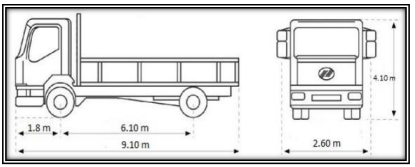 CÁLCULO DEL RADIO DE GIRO DE CADA RUEDA10Gráfico 3.2.2 Representación de radios para cada rueda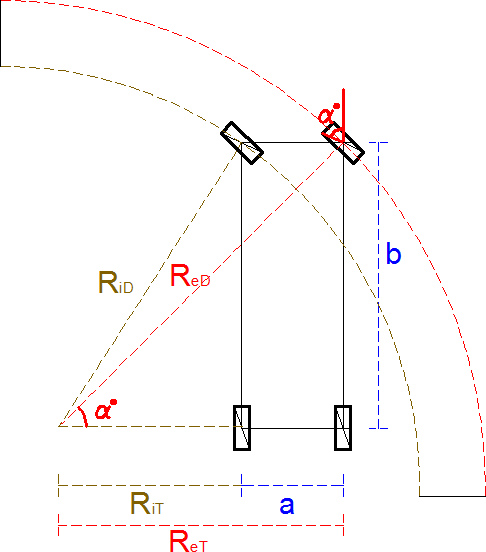 Donde:a: Distancia entre llantas de un ejeb: Distancia entre ejesReT: Radio que describe la rueda externa trasera ReD: Radio que describe la rueda externa delantera RiT: Radio que describe la rueda interna trasera RiD: Radio que describe la rueda externa delantera α°: Ángulo de rotación de la ruedaVeremos a continuación el mínimo radio de giro que puede realizar cada rueda del vehículo de diseño.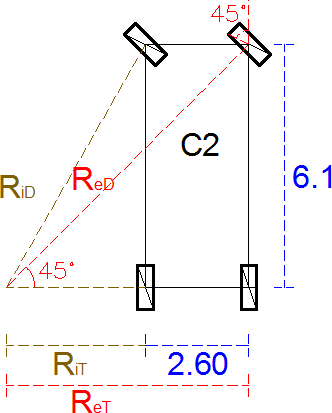 PARÁMETROS DE DISEÑO A continuación, se presentan los parámetros de diseño existentes en la carretera, los cuales han sido obtenidos del reconocimiento del terreno y el levantamiento topográfico, el cual ha servido para recrear la carretera en el Software AUTOCAD CIVIL 3D, del cual se obtuvo el diseño en planta, perfil y secciones transversales, que sirvieron para poder conocer los parámetros de diseño actuales con que se cuenta.En la siguiente tabla se comparan los parámetros que están establecidos en el DG-2018 con los actuales; para posteriormente analizarlos.32Tabla 3.2.1.1 Comparación de parámetros de diseñoFUENTE: Elaboración propia guiado DG-2018CARACTERÍSTICAS DE LAS CURVAS HORIZONTALESPara conocer las características de las curvas horizontales, se pasaron los puntos obtenidos del levantamiento topográfico (Tabla A1), al programa Autocad Civil3d; de esta forma, ya que se conocían los puntos que pertenecían al eje, se trazó la poligonal abierta, y posteriormente se trazaron las curvas con sus correspondientes radios que definían a la actual carretera.Posteriormente a partir de los radios actuales de las curvas existentes y sus deflexiones, se obtuvieron sus respectivos elementos de curva, para que con esto posteriormente se pueda evaluar los parámetros de diseño.A continuación, se muestra el cálculo de los elementos de la curva 01- DATOS  :	Ángulo de Deflexión (I)= 10° 17' 49'' Radio (R) = 48 mProgr. PI = Km 0+010.85TANGENTE (T):CUERDA (C):FLECHA (F):EXTERNA (E):LONGITUD DE CURVA (Lc):SOBREANCHO (Sa): Número de carriles:	n =1Radio de curva:	R =48 mDistancia entre el eje posterior y parte frontal:	L =7.3 m Velocidad directriz:	V = 20 km/hCálculo de peralte y longitud de transición de peralteSe hizo de acuerdo al cuadro 3.2.6.1.d3 del MDCNPBVT, para una V = 20 Km/h y por ser una zona rural de relieve ondulado se le considerará una pendiente máxima de 8% A partir de los datos del cuadro se halló dos funciones que puedan ser compatibles con los datos de la tabla, para así poder hallar el peralte y longitud de transición, para radios que no se encuentren en la tabla.Tabla 3.2.2.1 Valores de peralte y longitud de transición de peralte - peralte máximo =8%Fuente: MDCNPBVT-L: Longitud de transición de peralte	- BN: Sección con bombeo normal-BH: Sección con bombeo adverso horizontalizado	- R: RadioTabla 3.2.2.2 Características de las curvas horizontalesDISTANCIA DE VISIBILIDAD (D.V.)En carreteras de muy bajo volumen de tránsito, de un solo carril y tráfico en dos direcciones, la distancia deberá ser por lo menos dos veces la correspondiente a la visibilidad de parada (Dp) según las DG-2018, de tal forma que:Por tanto:Sabiendo que se tiene una velocidad directriz 29Tabla 3.2.2.3 Distancias de visibilidad de parada (DVP)11Gráfico 3.2.2.1 Visibilidad en curva (Vista en planta)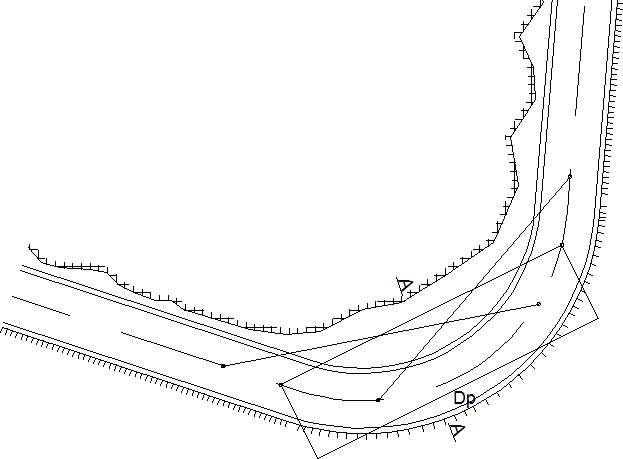 12Gráfico 3.2.2.2 Visibilidad en curva (Sección transversal)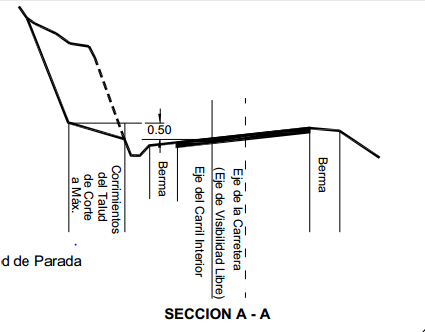 CARACTERÍSTICAS DE LAS CURVAS VERTICALESPara conocer las características de las curvas verticales, se hizo el perfil, a partir del diseño en planta que se había hecho del levantamiento topográfico, de esta forma se recreó las características de las curvas verticales, como las pendientes, longitud de curva, índices de curvatura.A continuación, se presenta el cálculo de los índices de curvatura a partir de las longitudes de curva vertical y pendientes actuales, de acuerdo a la siguiente ecuación de la presente tesis; la cual si se despeja K tendríamos que:K = L/ A30Tabla 3.2.3.1 Cálculo del índice de curvatura (K) actualAhora calcularemos la longitud de las curvas verticales, en la siguiente tabla se ve el cálculo de las longitudes de las curvas calculadas de acuerdo a la ecuación 2.2.10.2.1 de la presente tesis (L = K A), utilizando las tablas 2.2.10.2.1 y 2.2.10.2.2 para obtener los valores de K, para una velocidad directriz de 20 Km/h.31Tabla 3.2.3.2 Cálculo de las longitudes verticalesEVALUACIÓN DE LA PLATAFORMA (ANCHO DE CALZADA Y BERMAS)En la carretera actualmente no se ve una separación entre calzada y berma; sólo se ve un camino que tiene un ancho determinado, por lo que se evaluará la calzada y las bermas como una sola, es decir, se le evaluará como plataforma.De acuerdo a la tabla 3.2.1.1 la calzada es de 3.5 m y las bermas serán de 0.5m, una a cada lado de la calzada; lo que nos da una plataforma de 4.5 m, como mínimo para que la carretera cumpla con DG-2018.Debido a que en esta carretera los vehículos circulan en ambos sentidos también se evaluará por kilómetro, si existe el espacio suficiente para que dos vehículos se están acercando y que están se viajando en el mismo sentido o sentido contrario, puedan cruzarse o pasarse.A continuación, se presenta la evaluación por kilómetro de la plataforma de la carretera y los tramos que existen para que dos vehículos puedan cruzarse o pasarse33Tabla 3.2.3.1.1 Evaluación de la plataforma (ancho de calzada y bermas) EVALUACIÓN DEL TALUD DE CORTE Y RELLENOA continuación, se presenta la evaluación por kilómetros del talud de corte y de relleno; los cuales tienen como valores mínimos 1 y 1.5 respectivamente. Los tramos donde el valor de los taludes sea menor a los ya mencionados, se requerirá hacer un análisis de estabilización o se verá si se requiere banquetas (A.E o R.B.), según lo amerite el caso.43Tabla 3.2.3.2.1 Evaluación del talud de corte y relleno EVALUACIÓN LONGITUD DE CURVAAhora evaluaremos la longitud de curva teniendo en cuenta que, según las  DG-2018, para carreteras con velocidad directriz menor a 50 Km/h y con ángulo de deflexión mayor a 5° (∆≤ 5) se considera como longitud de curva mínima deseada la expresión L=3V (L= longitud de curva en metros y V= velocidad en Km/hora).Debido a que nuestra velocidad directriz es 20 km/h; nuestra longitud mínima de curva será:L = 3 V  =>  L = 3 x 20 = 60mPara ∆≤ 5° la longitud de curva será:𝐿  > 30(10 − ∆)48Tabla 3.2.3.3.1 Evaluación de longitud de curvaEVALUACIÓN DE RADIOSPara evaluar los radios se ha tenido en cuenta que el radio mínimo acorde al DG-2018 es 10m, radio que se ha verificado que es el suficiente para que nuestro vehículo de diseño (C2) puede dar vuelta.A continuación, presentamos la evaluación por kilómetro de los radios:53Tabla 3.2.3.4.1 Evaluación de radio EVALUACIÓN DE SOBREANCHOSEn la siguiente tabla se evalúa y compara los sobreanchos existentes en la carretera y los que se han calculado en base a los radios actualesEl sobreancho máximo que se puede hallar por la Ec. –2.2.11.2, se halla cuando el radio es 7.3m (medida de acuerdo al vehículo de diseño), en el caso que el radio sea menor, la ecuación no se puede utilizar.58Tabla 3.2.3.5.1 Evaluación de Sobreancho EVALUACIÓN DEL PERALTEEn las siguientes tablas se muestran los valores de los peraltes calculados, en base a valores anteriores calculados, se los compara con los peraltes actuales que encontramos en la carretera.Se trata de ver si los peraltes existentes pueden contrarrestar a la fuerza centrífuga que se genera al a travesar las curvas.63Tabla 3.2.3.6.1 Evaluación de peralte EVALUACIÓN DE LA LONGITUD DE TRANSICIÓN DE PERALTEA continuación, se presentan los valores de las longitudes de transición de peralte, los cuales han sido calculados en la TABLA 3.2.2.1, y se los compara con las longitudes de transición de peralte existentes en la que encontramos en la carretera.En la siguiente tabla se verá si existe el espacio suficiente, para que se exista la transición de bombeo a peralte máximo.68Tabla 3.2.3.7.1 Evaluación de longitud de transición de peralte EVALUACIÓN DE LAS DISTANCIAS DE VISIBILIDADA continuación, se muestra la evaluación de las distancias de visibilidad, para ver si es necesario que existan banquetas que permitan la visibilidad que esta normada, o si el diseño de la carretera cumple con las distancias de visibilidadSe ha tenido en cuenta que debe existir una distancia F, la cual pueda proporcionar una distancia de visibilidad igual a dos veces la visibilidad de parada.13Gráfico 3.2.3.8.1 Visibilidad en curva (distancias)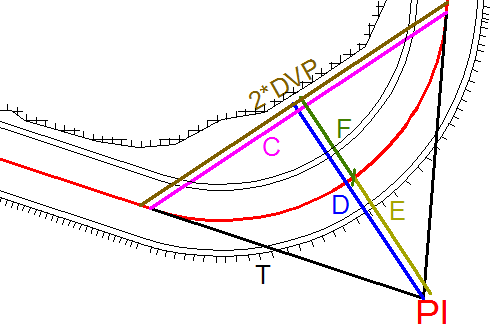 Donde:DVP : Distancia de visibilidad de  parada T	: Tangente: Longitud de cuerda de la curva: Distancia de PI hasta talud de banqueta de visibilidad E	: ExternaF	: Distancia desde eje de la carretera hasta el talud de la banqueta de visibilidadCálculo de la distancia desde eje de la carretera hasta el talud de la banqueta de visibilidad (F):Calculamos Distancia de PI al centro de Longitud de la cuerda (G)Por semejanza de triángulos tenemos que:Por tanto la distancia desde eje de la carretera hasta el talud de la banqueta de visibilidad (F) será:73Tabla 3.2.3.8.1 Evaluación de banquetas de visibilidad en curvasEVALUACIÓN DE LAS CURVAS VERTICALESEn la siguiente tabla se ve la comparación con las longitudes de curvas actuales y las longitudes calculadas obtenidos en la tabla 3.2.2.2, para ver si tienen las dimensiones necesarias para garantizar la seguridad en la carretera.78Tabla 3.2.3.9.1 Evaluación de longitudes de curvas verticales EVALUACIÓN DE LAS PENDIENTESEn la siguiente tabla se muestra la evaluación de las pendientes de la carretera, y se las compara con la máxima y mínima pendiente establecida por DG-2018, cuyos valores también se presentan en la tabla 3.2.3.1.83Tabla 3.2.3.10.1 Evaluación de las pendientesPUNTOS DE MAYOR ACCIDENTABILIDADLos puntos de mayor accidentabilidad o tramos de concentración de accidentes (TCA) son tramos de la red de carreteras en los cuales existiría una mayor probabilidad de ocurrir un gran número de accidentes de tráfico cada año. Tramos con pendientes mayores a las máximas (8%) permisibles de acuerdo a las DG-2018 Progresiva: 0+054.15m hasta 0+084.73m se tiene una pendiente de 19.77%Progresiva: 0+161.47m hasta 0+268.17m se tiene una pendiente de 15.26%Progresiva:  0+571.50m hasta 0+643.77m se tiene una pendiente de 13.75%Progresiva:  2+ 037.81m hasta 2+158.48m se tiene una pendiente de 14.54%Progresiva:  3+229.06m hasta 3+397.37m se tiene una pendiente de 12.73%Anchos de plataforma menores a 4.5m según DG-2018 Progresiva:  0+801.16m se tiene un ancho de plataforma menor a 4.5mProgresiva:  1+514.77m se tiene un ancho de plataforma menor a 4.5mProgresiva:  2+754.17m se tiene un ancho de plataforma menor a 4.5mProgresiva:  3+575.63m se tiene un ancho de plataforma menor a 4.5mLongitud de curvas horizontales mínimo 3V = 60m según DG-2018 Curva 1:  Longitud de curva 8.6mCurva 26:  Longitud de curva 9.44mCurva 35:  Longitud de curva 9.11mCurva 37:  Longitud de curva 9.17mCurva 51:  Longitud de curva 10.23mCurva 62:  Longitud de curva 7.15mCurva 72:  Longitud de curva 8.18mLongitudes de curvas verticales actuales menor que las calculadasCurva 10:  Longitud de curva actual (30.64m) menor que la calculada (34.71m)Curva 12:  Longitud de curva actual (13.96m) menor que la calculada (21.78m)Curva 25:  Longitud de curva actual (24.93m) menor que la calculada (36.25m)Curva 36:  Longitud de curva actual (22.24m) menor que la calculada (32.19m)NUEVAS ALTERNATIVAS EN EL TRAZOEn dicha evaluación del diseño geométrico del camino vecinal La Palma -  Yantayo se evaluaron sus parámetros de diseño teniendo como resultado que en su gran mayoría los parámetros de diseño están acorde con las DG-2018, y para tener una carretera segura se recomienda modificar y mejorar las características geométricas de la vía en los tramos que no estén en conformidad con las DG-2018, como: radios mínimos, longitudes de curvas verticales, pendientes máximas, peraltes, anchos de plataforma, longitudes de curvas tanto verticales como horizontales y principalmente los puntos de mayor accidentabilidad mencionados anteriormente.No se tendría un nuevo trazo ya que, por motivos de problemas sociales principalmente por la obstaculización de pases, que la población considera como perjudicial para sus áreas tanto agrícolas como ganaderas que son las principales actividades económicas que son el principal sustento de los pobladores de dichos centros poblados. Esto dificultaría el nuevo trazo.CAPÍTULO IVANÁLISIS Y DISCUSIÓN DE RESULTADOSEn la presente tesis se está evaluando las características geométricas del camino vecinal La Palma – Yantayo – Distrito de Conchán – Provincia de Chota, Cajamarca en función a sus parámetros de diseño. Esta carretera consta de una longitud de 3.635.81 Km, y será evaluada a continuación: ANÁLISIS DEL TRAMO KM 00+000 – 03+635.8117Gráfico 4.1.1 Evaluación de Ancho de plataforma del Km 0+000 - 03+635.81De la tabla 3.2.3.1.1 se puede decir que el 69.83% del tramo cumple con el mínimo ancho de plataforma para que un vehículo pueda transitar, pero no tiene un ancho suficiente para que dos vehículos puedan pasar o cruzar entre ellos; el 30.14% no cumple    con el mínimo ancho de plataforma, además. Lo que da como resultado que este tramo es seguro, ya que, al intentar maniobrar un vehículo, con la velocidad directriz que se la ha diseñado. 18Gráfico 4.1.2 Talud de corte y relleno del Km 00+000 -03+635.81 De la tabla 3.2.3.2.1, evaluación de los taludes, se observa que el tramo de la carretera tiene taludes mayores a los indicados en las DG-2018, al 58.47% en los taludes de relleno y al 59.02% en los taludes de corte, lo indica que este tramo es seguro.19Gráfico 4.1.3 Evaluación de la longitud de curva Km 00+000 – 03+635.81.De la tabla 3.2.3.3.1, evaluación de la longitud de curva, se observa que el 100% de las 73 curvas existentes en este tramo, no cumplen con la longitud mínima desea, lo que implica que no existe la distancia suficiente para que un vehículo tenga un desplazamiento fluido, a velocidad constante, a través de este tramo; por lo tanto, con respecto a este parámetro, este tramo es inseguro.20Gráfico 4.1.4 Evaluación de radios Km 00+000 - 03+635.81De la tabla 3.2.3.4.1, evaluación de los radios, se observa que 70 radios de los 73 existentes en este tramo, si cumple con lo establecido en DG-2018. Por tanto, debido a que el 95.89% de los radios cumplen lo establecido en norma, con respecto a este parámetro, que este tramo de la carretera es seguro.21Gráfico 4.1.5 Evaluación de Sobreancho Km 0+000 - 03+635.81De la tabla 3.2.3.5.1, evaluación de los Sobreancho, se observa que 40 curvas de las 73 existentes en este tramo, no cumplen con el mínimo Sobreancho establecido en las DG-2018. Por tanto, debido a que el 54.79% de las curvas no cumplen con el sobreancho mínimo establecido por norma; se considera, con respecto a este parámetro, que este tramo es inseguro.22Gráfico 4.1.6 Evaluación de peraltes Km 00+000 - 03+635.81De la tabla 3.2.3.6.1, evaluación de los peraltes, se observa que 44 curvas de las 73 existentes en este tramo, si cumplen con el mínimo peralte establecido en el DG-2018. Por tanto, debido a que el 60.27% de las curvas si cumplen el peralte mínimo establecido por norma; se considera, con respecto a este parámetro, que este tramo es seguro, ya que un vehículo al atravesar estas curvas y al no tener el peralte suficiente, podría deslizarse fuera de la carretera.23Gráfico 4.1.7 Evaluación de longitudes de transición de peralte Km 00+000 - 03+635.81De la tabla 3.2.3.7.1, evaluación de las longitudes de transición de peralte, vemos que 44 curvas de las 73 existentes en este tramo, Si cumplen con la mínima longitud de transición de peralte establecido en el DG-2018. Por lo tanto, debido a que el 61.27% de las curvas si cumplen con la longitud de transición de peralte mínima establecida por norma; se considera, con respecto a este parámetro, que este tramo es seguro.Gráfico 4.1.8 Evaluación banquetas de visibilidad Km 00+000 - 03+635.81De la tabla 3.2.3.8.1, evaluación de las banquetas de visibilidad en curvas, se observa que 71 de las 73 curvas existentes, necesitan banquetas de visibilidad. Por lo tanto, debido a que el 97.26% de las curvas, necesitan banquetas de visibilidad, podría considerarse a este tramo de la carretera como insegura.25Gráfico 4.1.9 Evaluación de longitudes de curva vertical Km 00+000 – 03+635.81De la tabla 3.2.3.9.1, evaluación de las longitudes de curvas verticales, se observa que el 91.11% de las curvas existentes en este tramo, cumplen con la mínima longitud de curva vertical calculada. Por lo tanto, con respecto a este parámetro, este tramo es seguro26Gráfico 4.1.10 Evaluación de pendientes Km 00+000 – 03+635.81De la tabla 3.2.3.10.1, evaluación de las pendientes, se observa que el 48.89% de este tramo, no cumple con la máxima pendiente, el 51.11% si cumple, y visto que una mayor pendiente, causa más incomodidad que inseguridad; se puede decir, con respecto a este parámetro, que este tramo es seguro.Tabla 4.1.1 Resumen del análisis del tramo Km 0+000 – 03+635.81Por lo tanto, debido a que no todos los parámetros son inseguros; el tramo Km 0+000 –03+635.81 es seguroCAPÍTULO  V CONCLUSIONES Y RECOMENDACIONESCONCLUSIONESLos Parámetros fueron evaluados con las características geométricas actuales de la carretera: anchos de bermas y calzadas teniendo que un 69.86% cumplen, taludes de corte 58.47% cumple, talud de relleno con 59.02% cumple, longitudes de curva que 0% cumple, radios mínimos con 95.89% cumplen, sobreanchos 45.21% cumplen, peraltes 60.27% cumplen, longitudes de transición 60.27% cumplen, distancia de visibilidad 97.26% necesita, longitudes de curvas verticales 91.11% cumple, pendientes 51.11%cumplen.Se identificaron en el camino vecinal La Palma – Yantayo los puntos de mayor accidentabilidad como los mencionados en el ítem. 3.2.3.11 donde se encuentran tramos con pendientes que sobrepasan lo permisible, plataformas insuficientes, longitudes de curvaturas actuales menores a las calculadas.Se propuso un nuevo trazo que consiste en una modificación de las características geométricas de la vía, las cuales no estén de acuerdo con las DG-2018 y de esta manera tener una vía más cómoda y segura garantizando el confort de los vehículos que transiten la zona. Se realizó la evaluación de la seguridad del camino vecinal La Palma – Yantayo – Distrito de Conchán – Provincia de Chota, Cajamarca en función a sus parámetros de diseño, el cual al analizarlo de manera general tabla 4.1.1), se llegó a la conclusión de que la carretera es segura.RECOMENDACIONESSe recomienda tener en cuenta a los parámetros de diseño ya mencionados en la presente tesis para cualquier proyecto de mejoramiento que se quiera realizar sobre caminos vecinales. Es conveniente utilizar el manual de diseño geométrico de carreteras más actualizado ya que van cambiando algunos parámetros de diseño con relación a ediciones anteriores.Tener en cuenta la ubicación de los puntos de mayor accidentabilidad en el tramo de dicha carretera para que de tal forma sean señalizados y así disminuir en gran manera los accidentes.Se recomienda tomar la mayor cantidad de datos en los trabajos de campo para de esta forma tener una evaluación más precisa del camino vecinal La Palma – Yantayo REFERENCIAS BIBLIOGRÁFICASMANUAL PARA EL DISEÑO DE CAMINOS NO PAVIMENTADOS DE BAJO VOLUMEN DE TRANSITO, Aprobado por resolución directorialN°084-2005-MTC.J AVIER LLORACH VARGAS, Manual de Diseño de Estructural de Pavimentos, Chiclayo – Perú, 1992.VALLE RODAS, Raúl; Carreteras, Calles y Aeropistas, 1986.FIGUEROA CASAS, M .C. Apolinar: Evaluación del Impacto Ambiental de Carreteras; Universidad Nacional de Rosario; Argentina, 1998GARCIA GALVEZ, Félix; Técnicas de Levantamiento Topográfico, Universidad Nacional de Cajamarca, mimeógrafo.Apuntes de los Diferentes Cursos de la Facultad de Ingeniería – Ingeniería Civil, además Diferentes Tesis de la Facultad de Ingeniería.Ing. José María Céspedes Abanto - Enero 2001 - CARRETERAS DISEÑO MODERNO- Primera Edición – Cajamarca Perú.Mayo 1997 - EL ARTE DE TRAZADO DE CARRETERAS - Editorial Ciencias SRL Lima - Perú.NORMAS PERUANAS DG-2001 –Manual de Diseño Geométrico de Carreteras – Marzo 2001 - RD N° 143-2001-MTC/15.17 – Lima, Perú.MANUAL DE CARRETERAS DG – 2018.PANEL FOTOGRÁFICO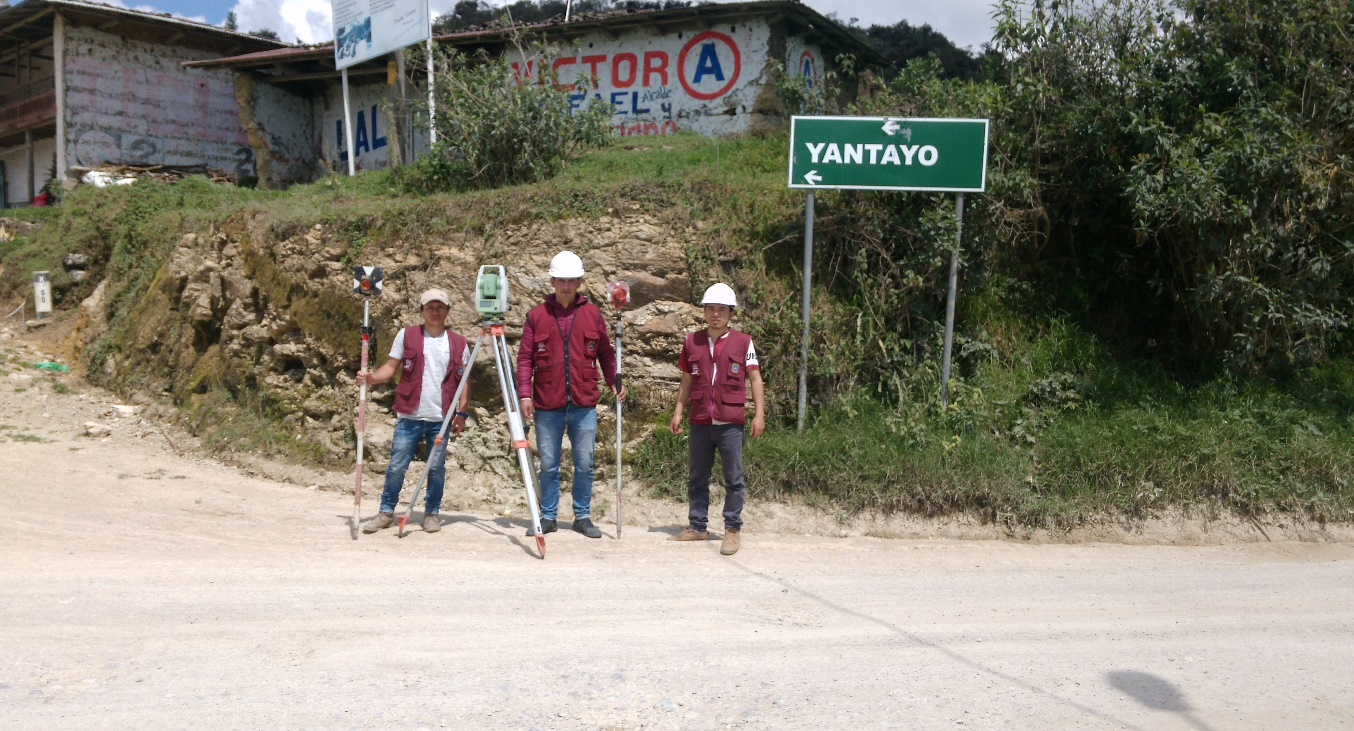 Fotografía N°01 Organización del equipo topográfico.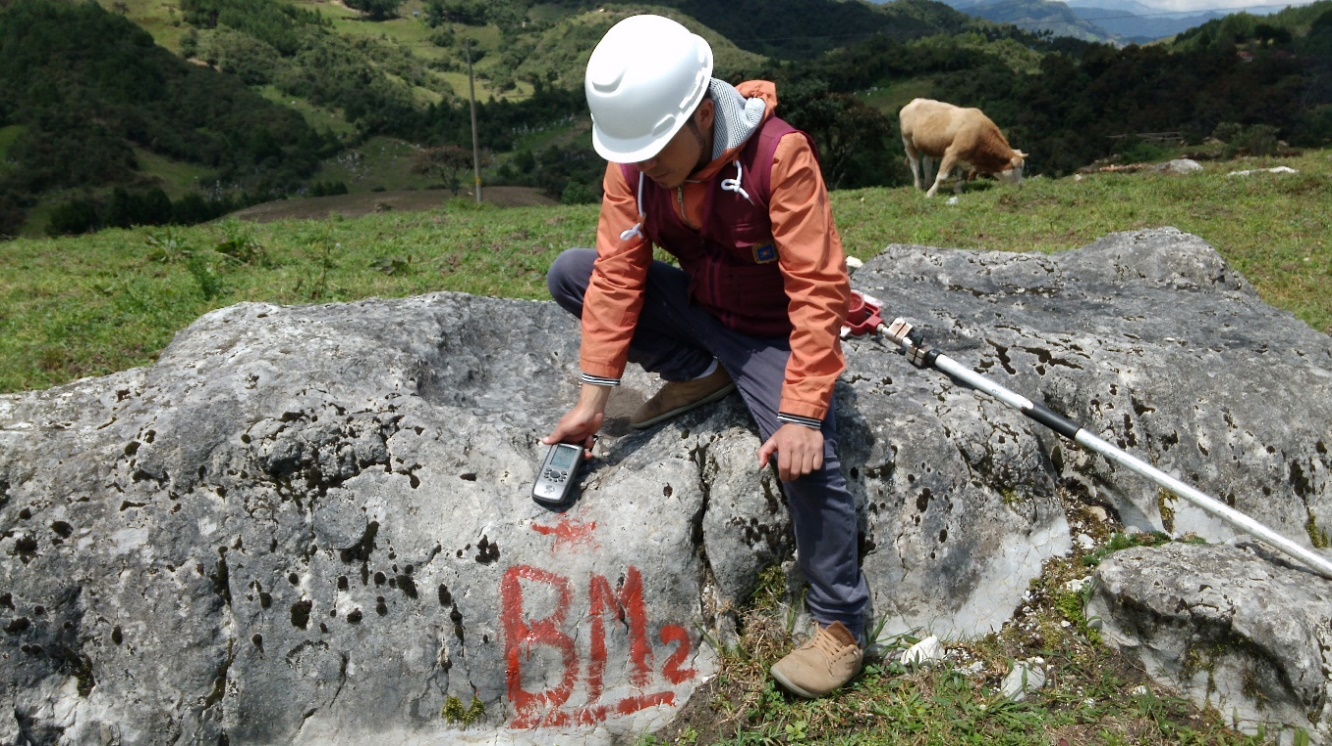 Fotografía N°02 Materialización de BM en el tramo en estudio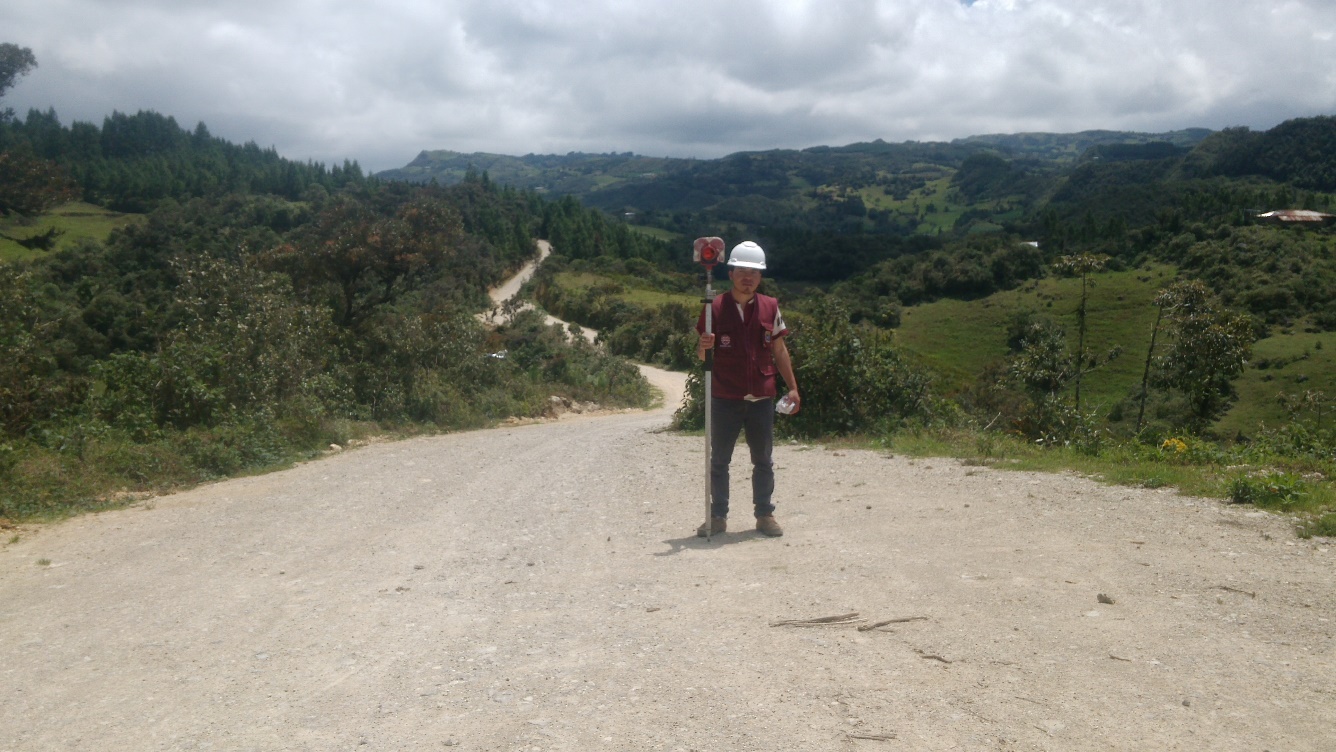 Fotografía N°03 Posicionamiento de prisma para toma de datos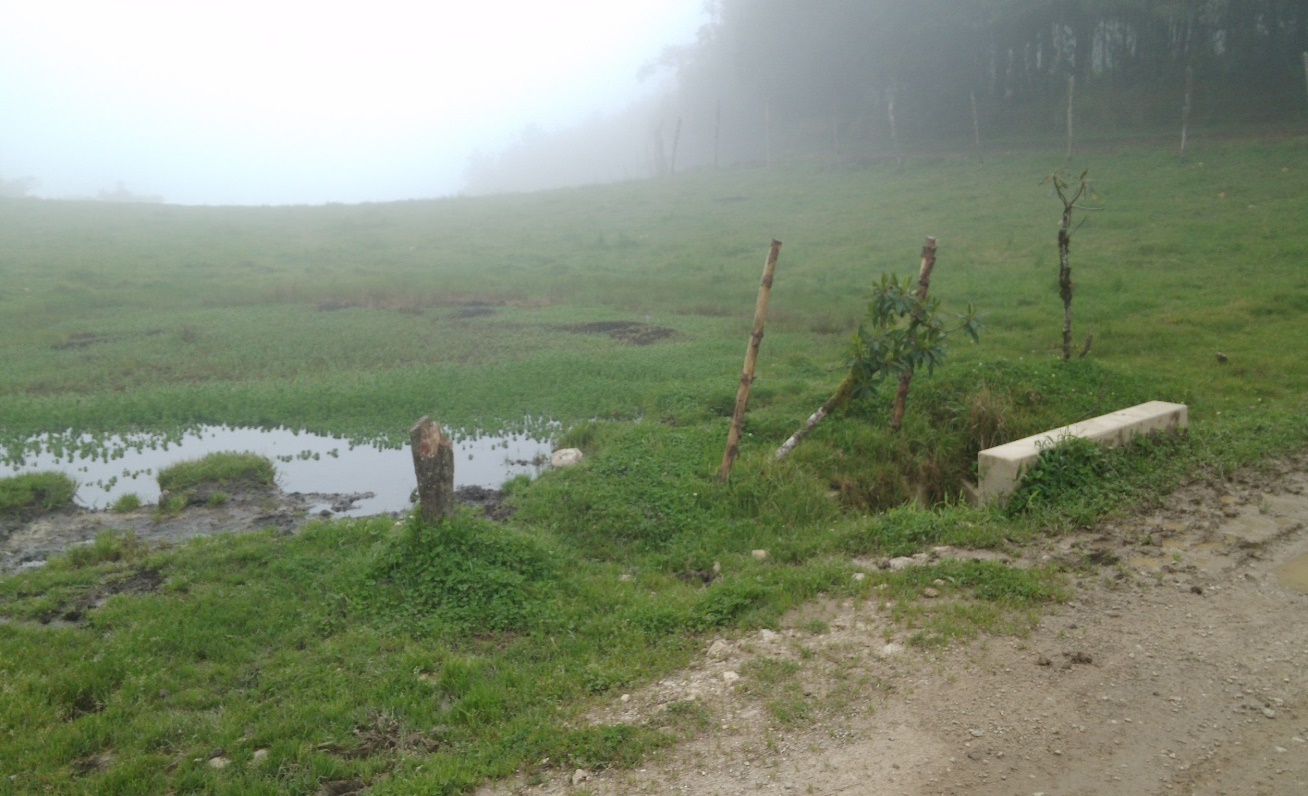 70Fotografía N°04 Alcantarilla ubicada en el Km 1+590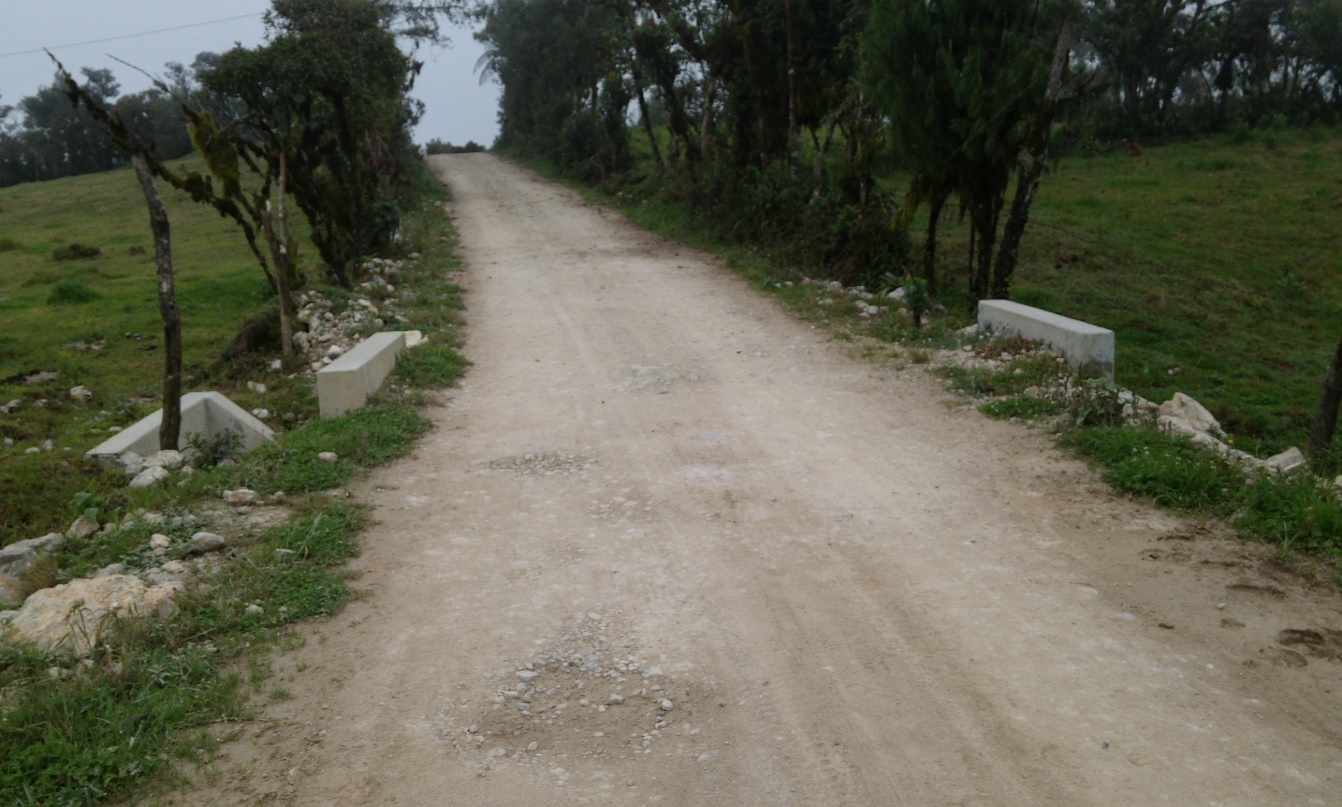 Fotografía N°05 Alcantarilla ubicada en el Km 1+749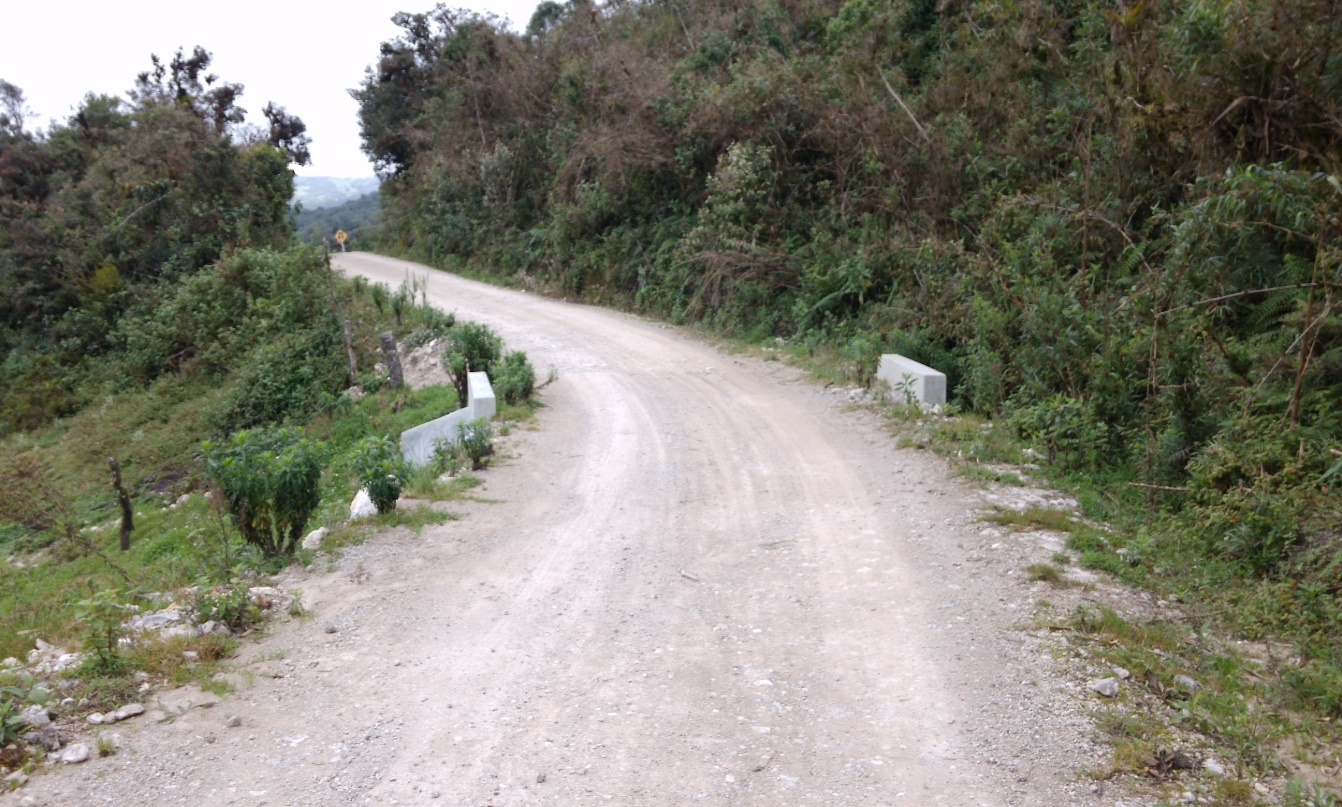 Fotografía N°06 Alcantarilla ubicada en el Km 2+520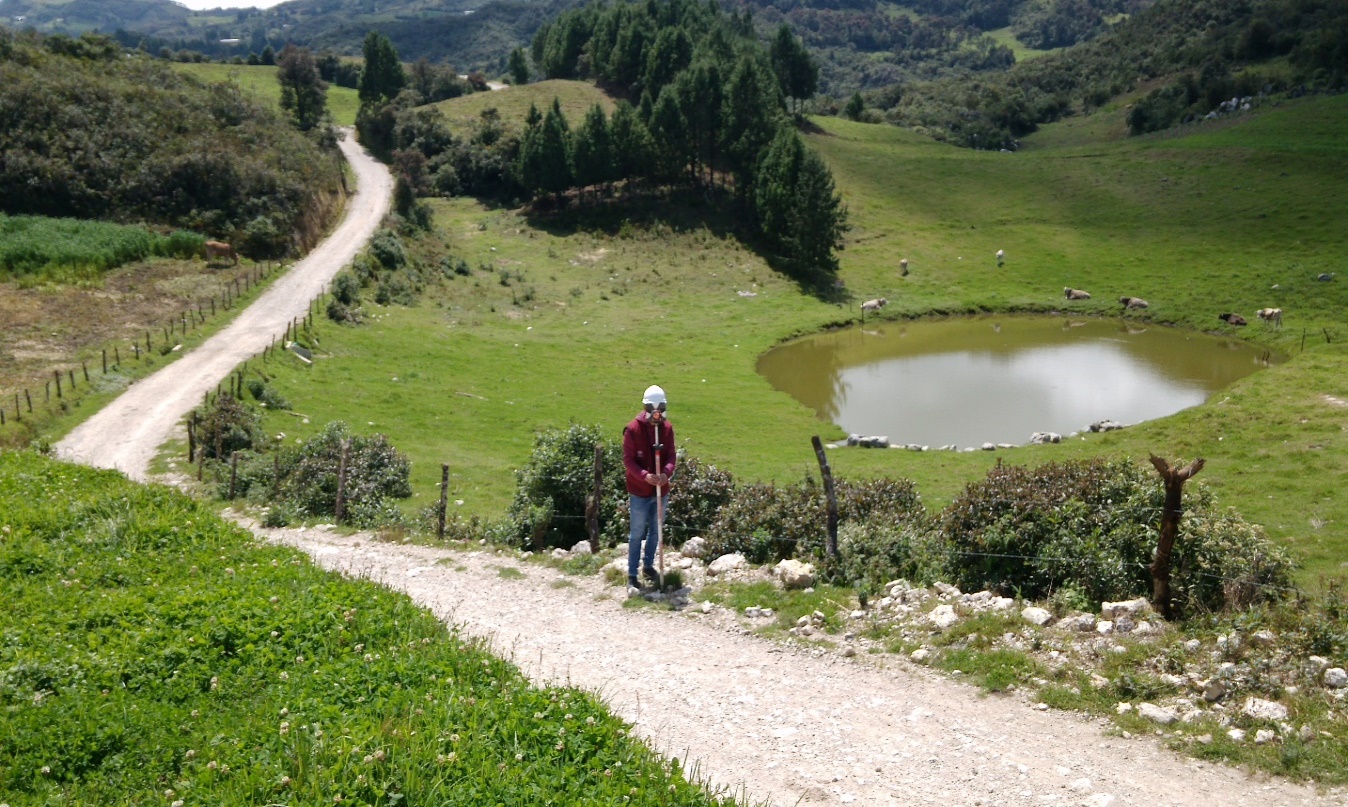 Fotografía N°07   Curva Km 0+162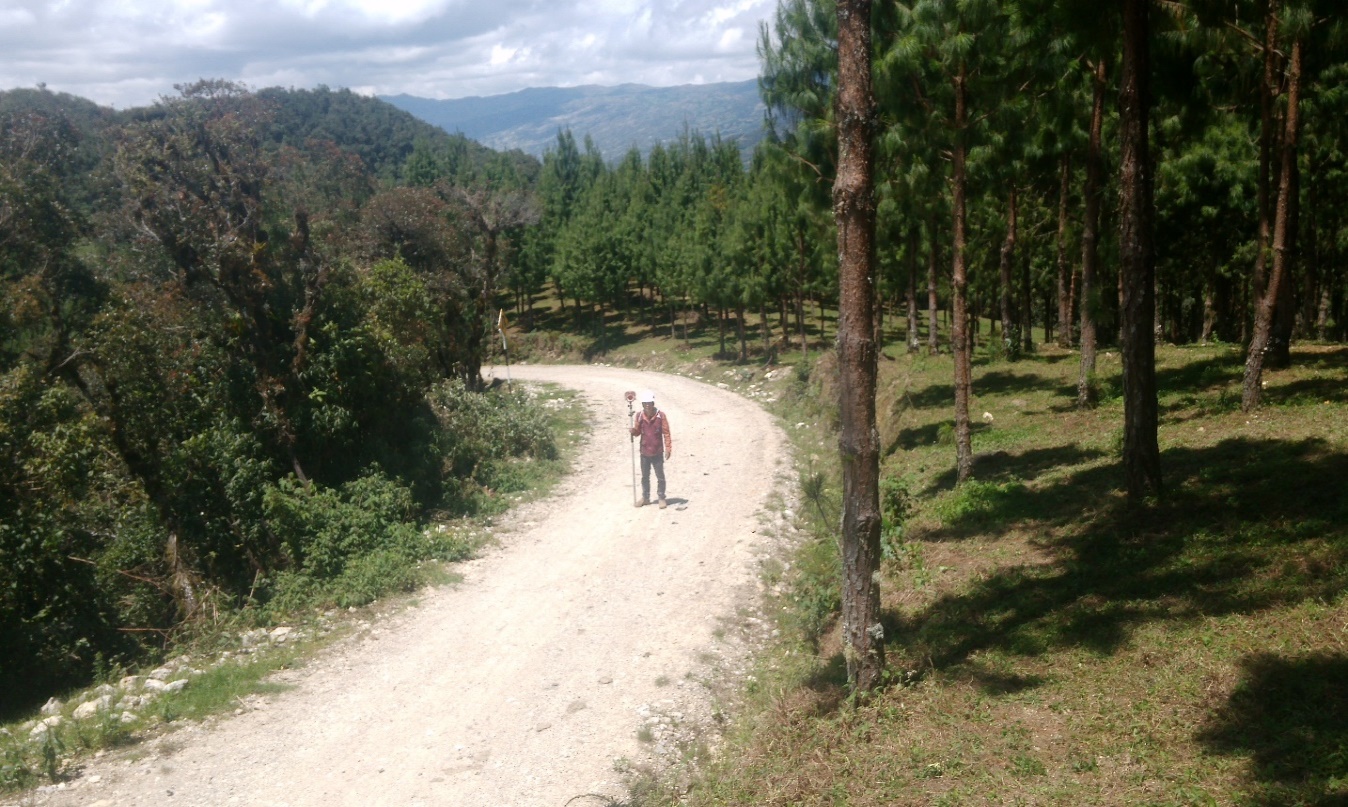 Fotografía N°08 Curva Km 2+760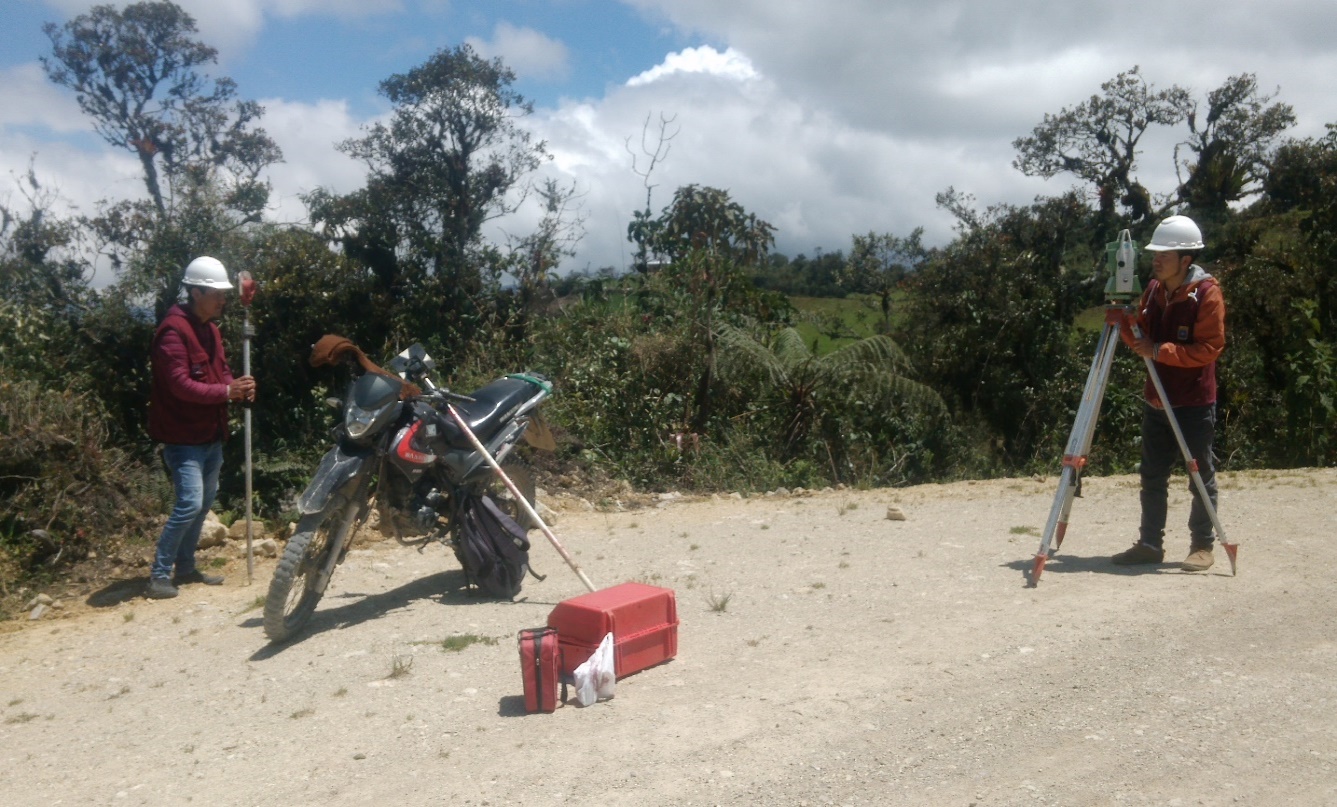 Fotografía N° 09   Plazoleta de estacionamiento 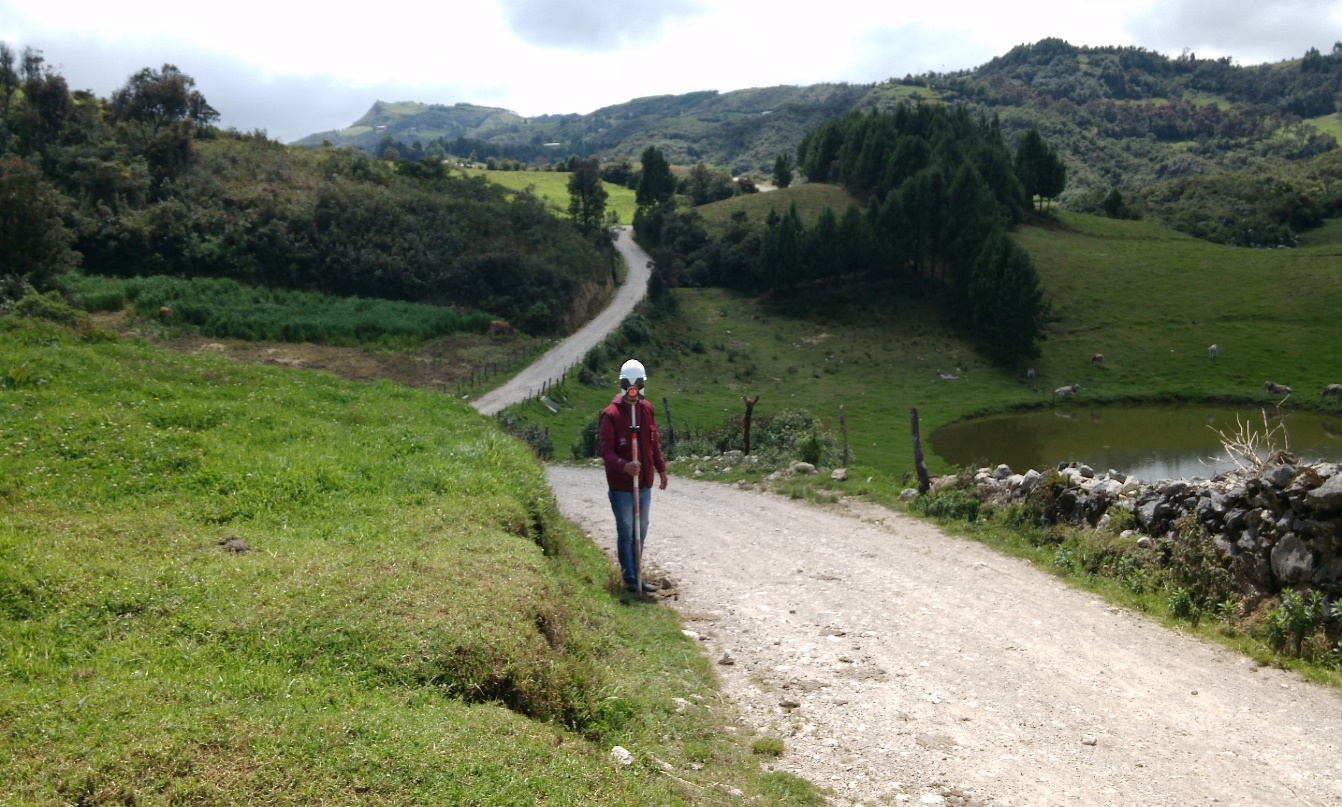 Fotografía N° 10 Sinuosidad de la Carretera y no hay presencia de cuneta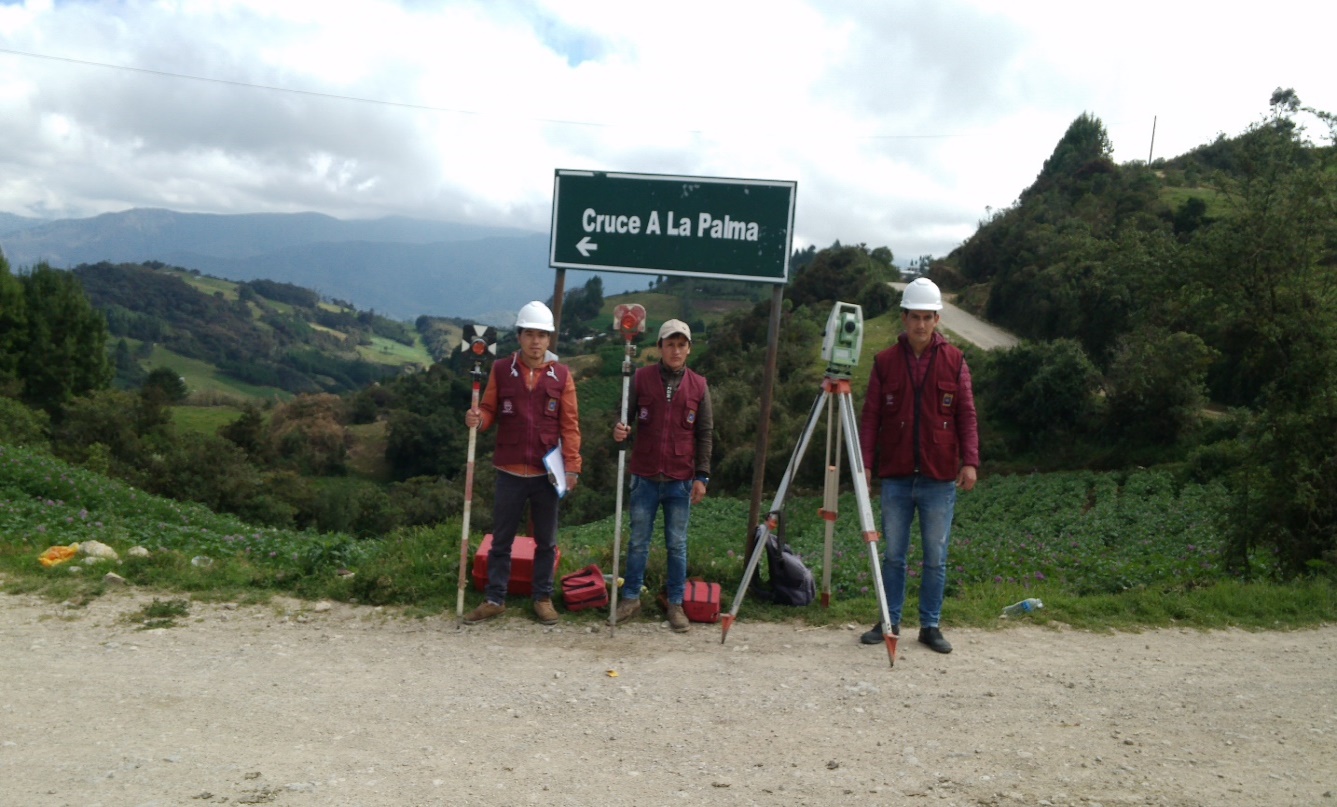 Fotografía N° 11 Equipo de trabajo en el cruce a la Palma.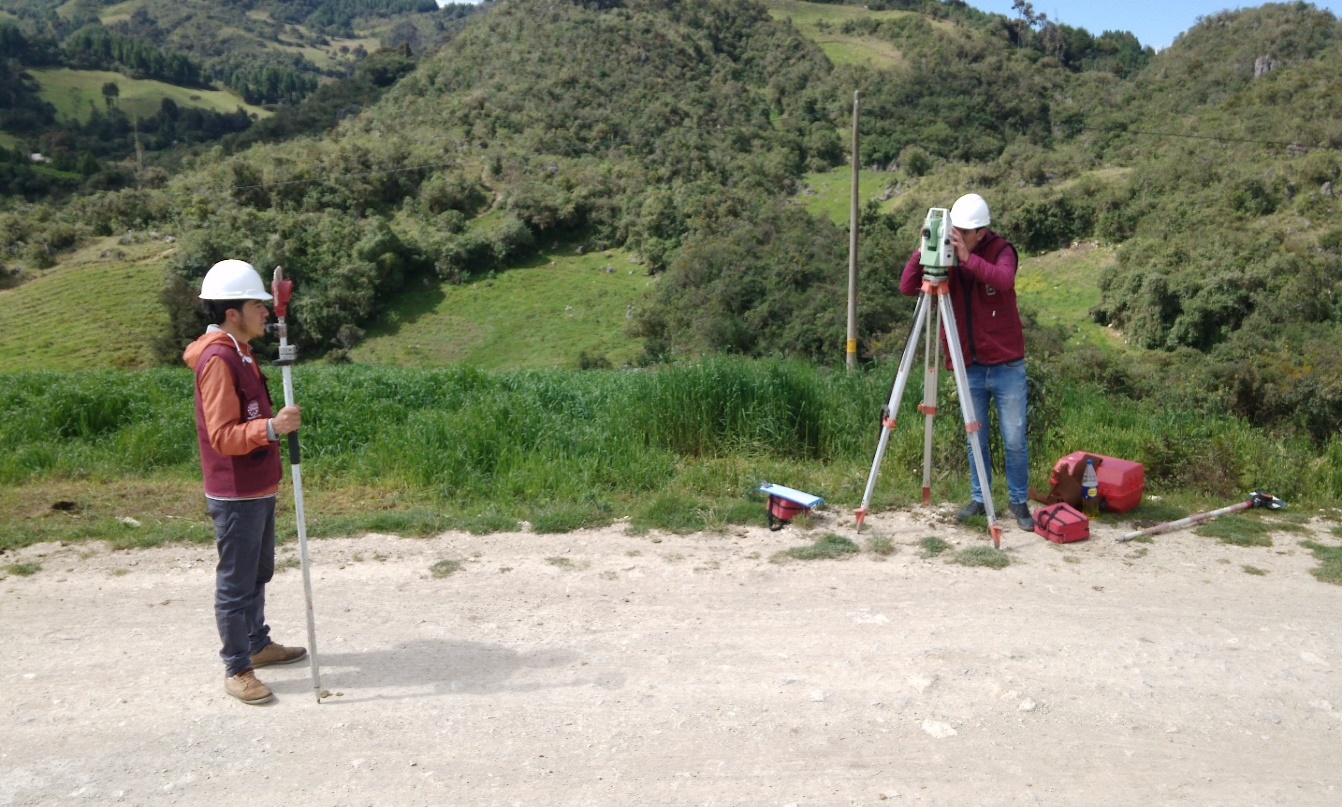 Fotografía N° 12 Toma de puntos en el eje de la carretera.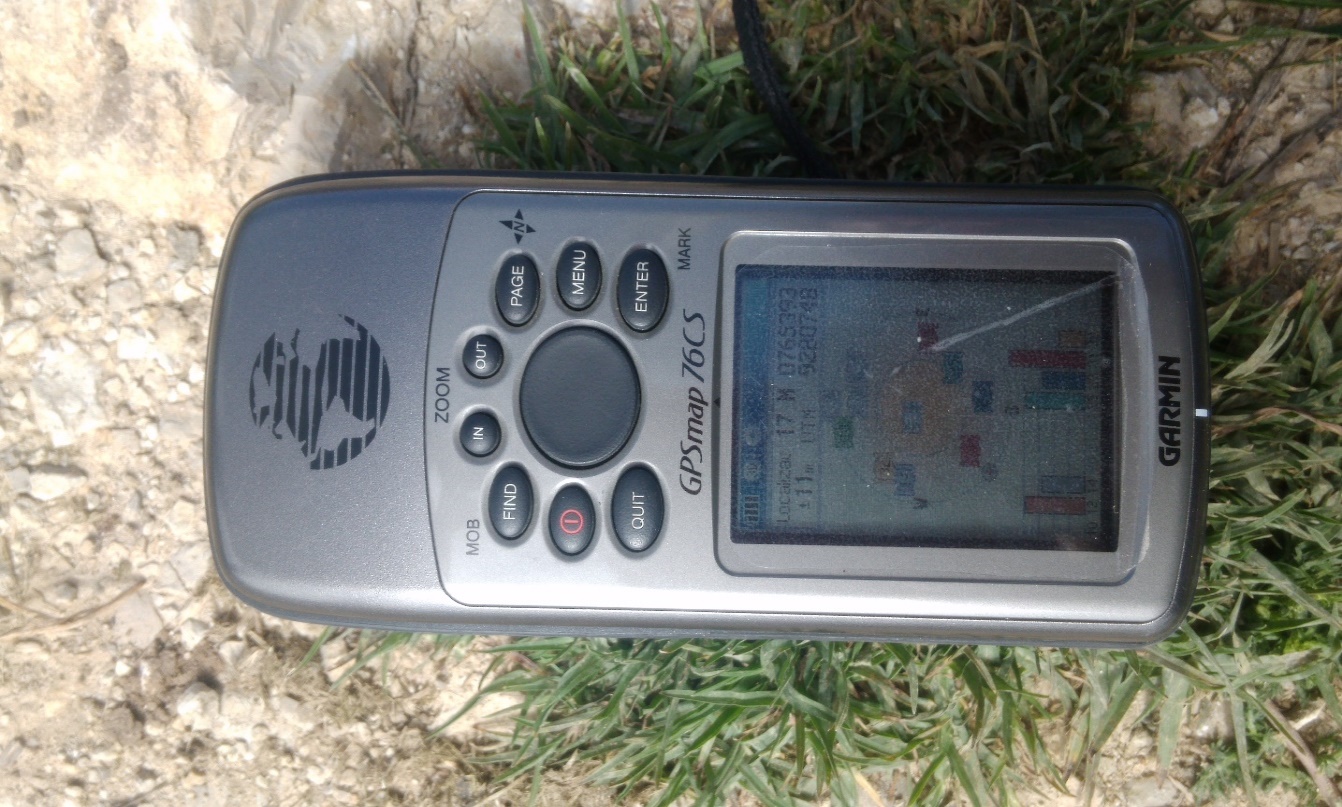 Fotografía N° 13 Obtención de coordenadas con GPS.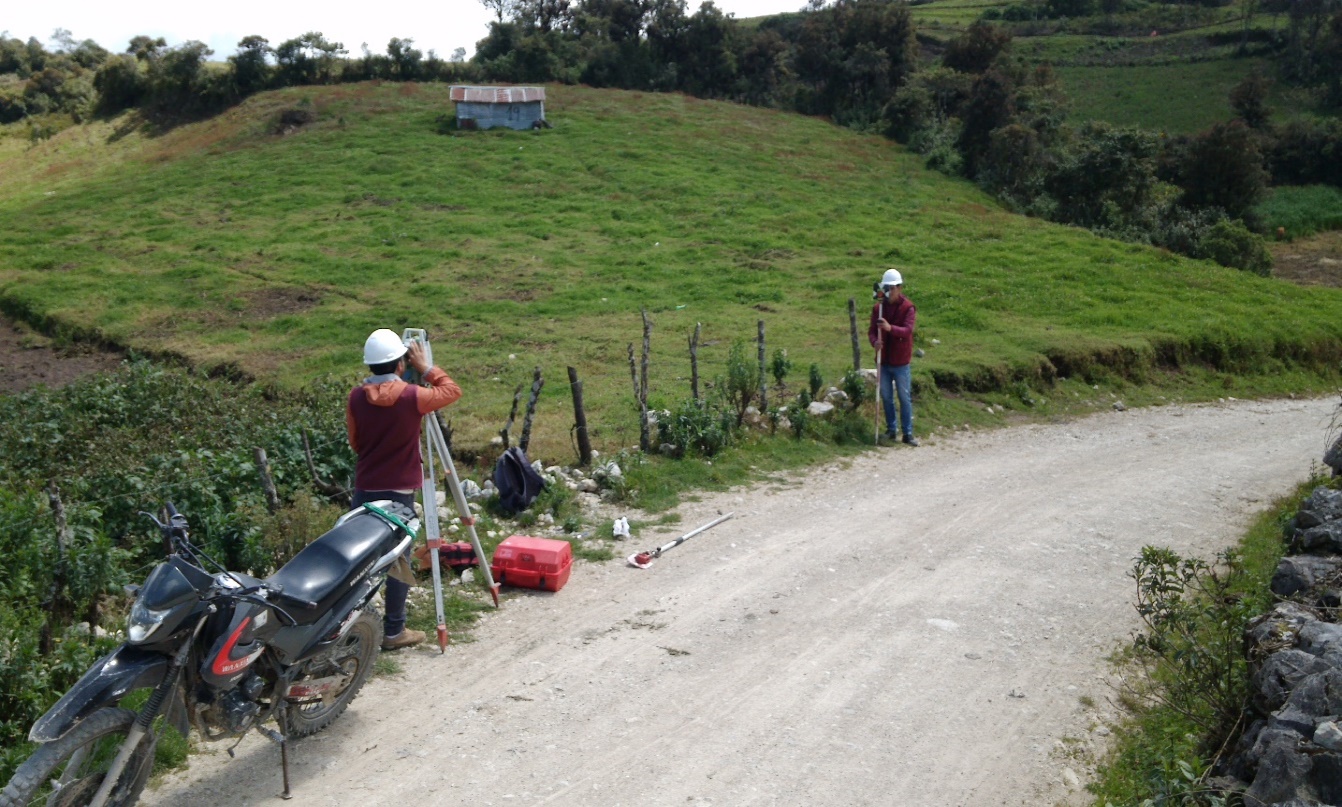 Fotografía N° 14 Tomando puntos en margen de carretera.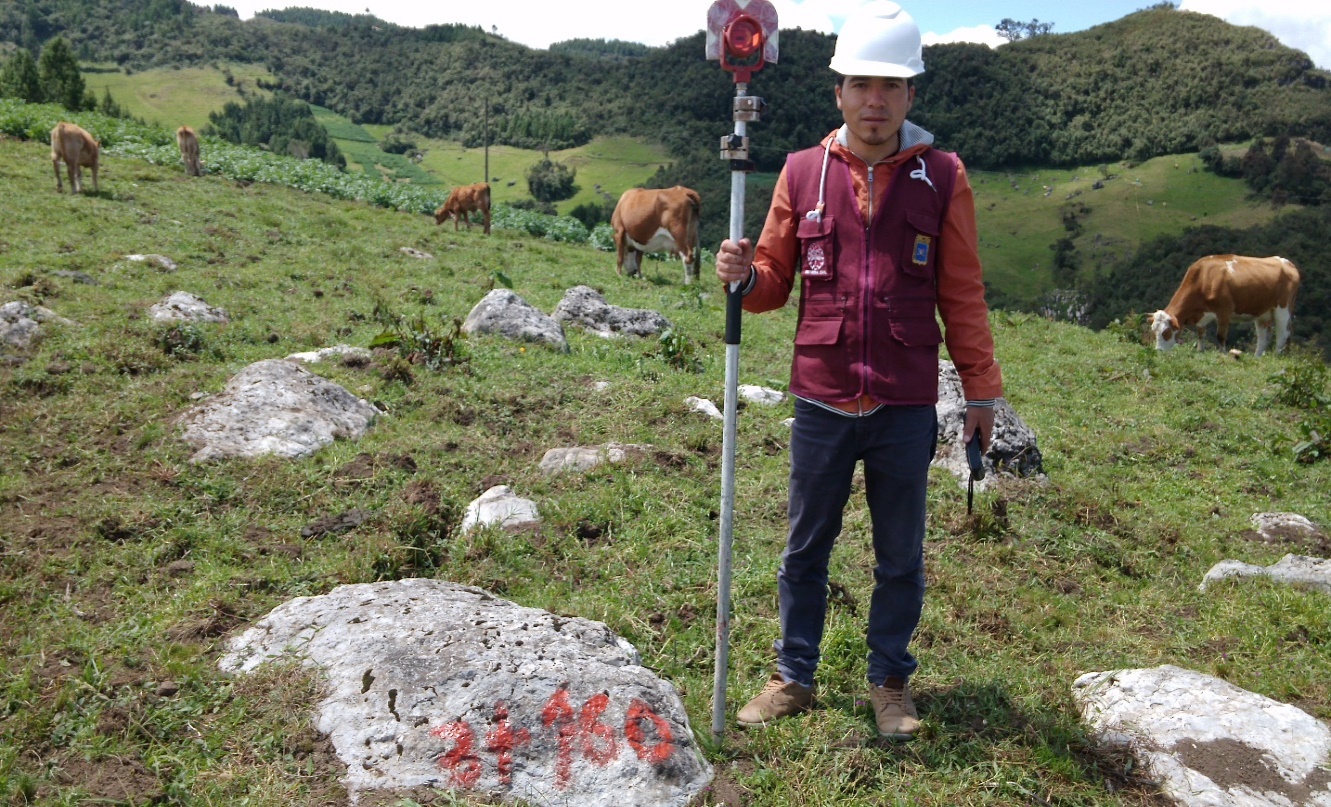 Fotografía N° 15 Zona ganadera, agrícola y progresiva.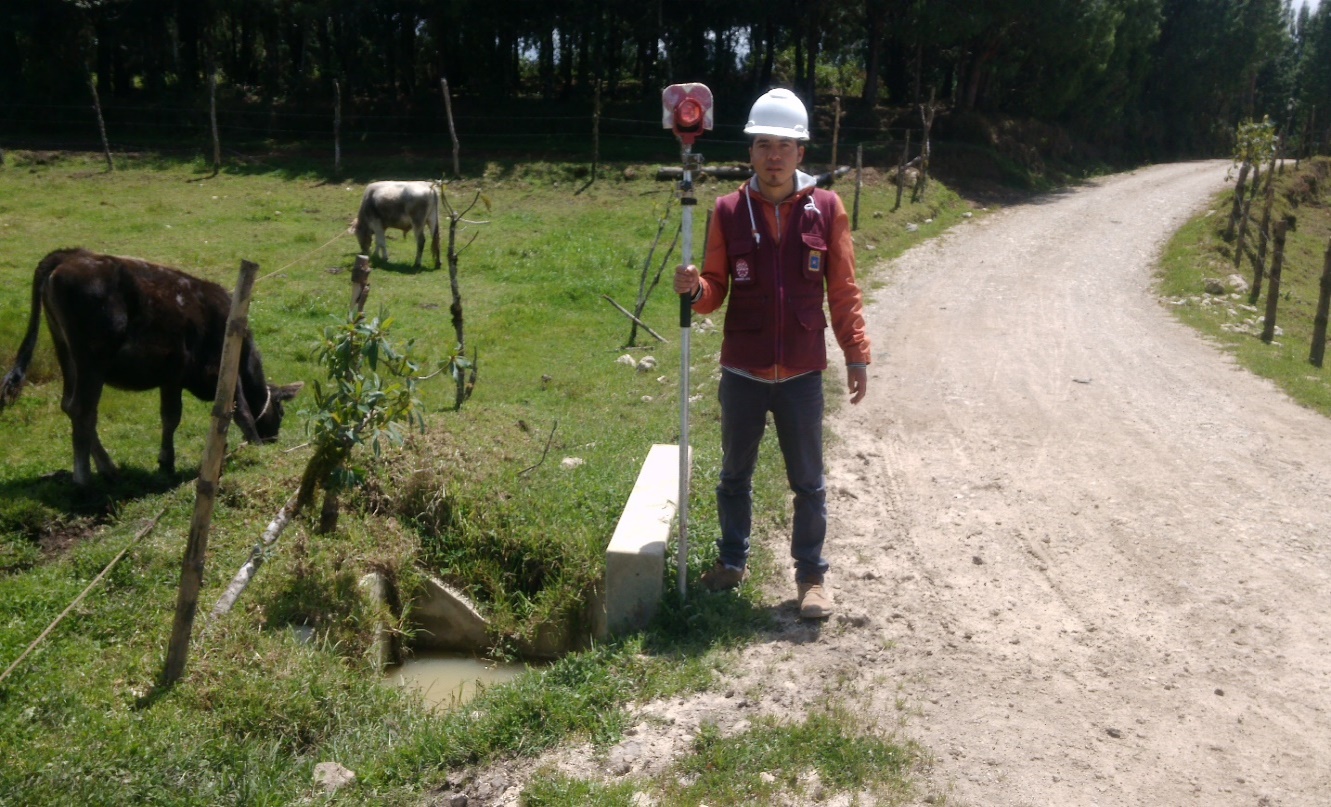 Fotografía N° 16 Alcantarilla en punto de agua.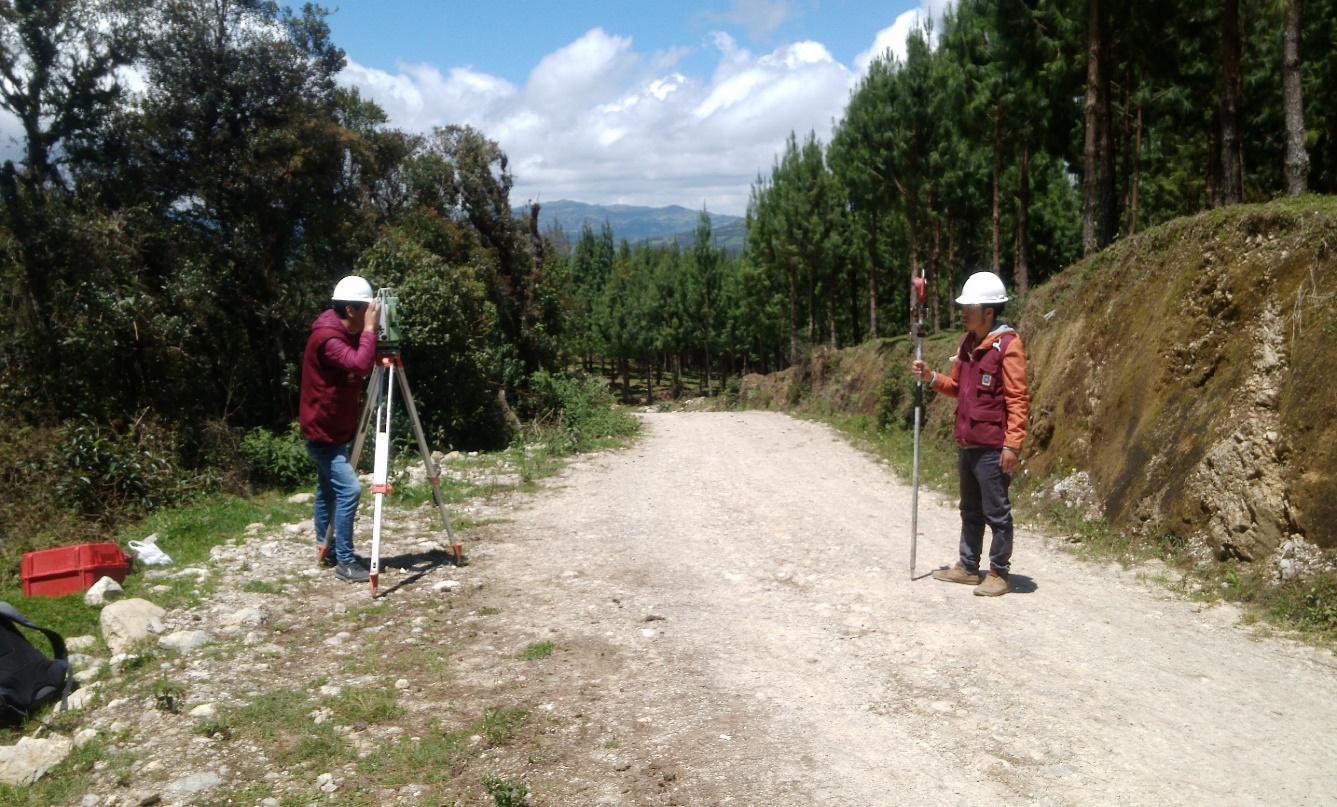 Fotografía N° 17 Punto en el eje de la carretera.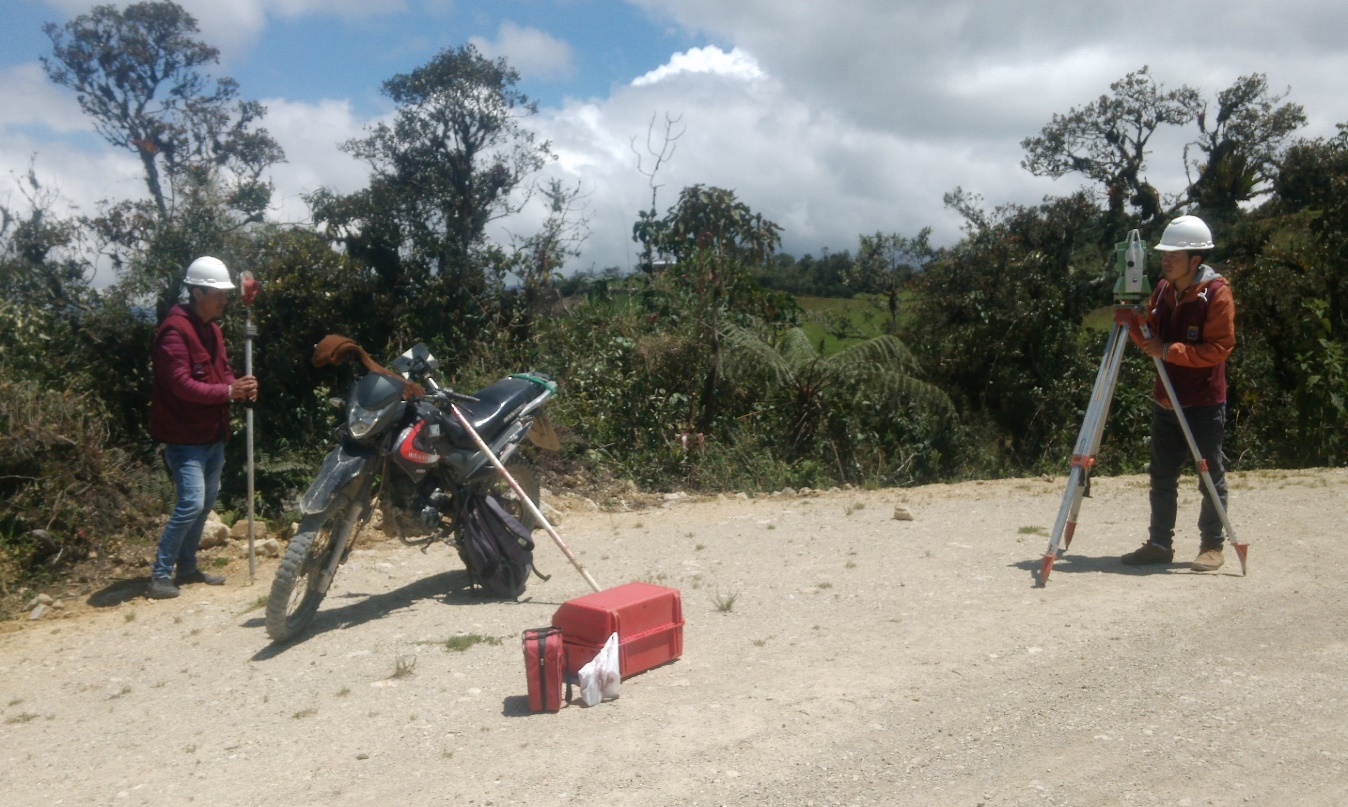 Fotografía N° 18 Punto en la calzada de la carretera.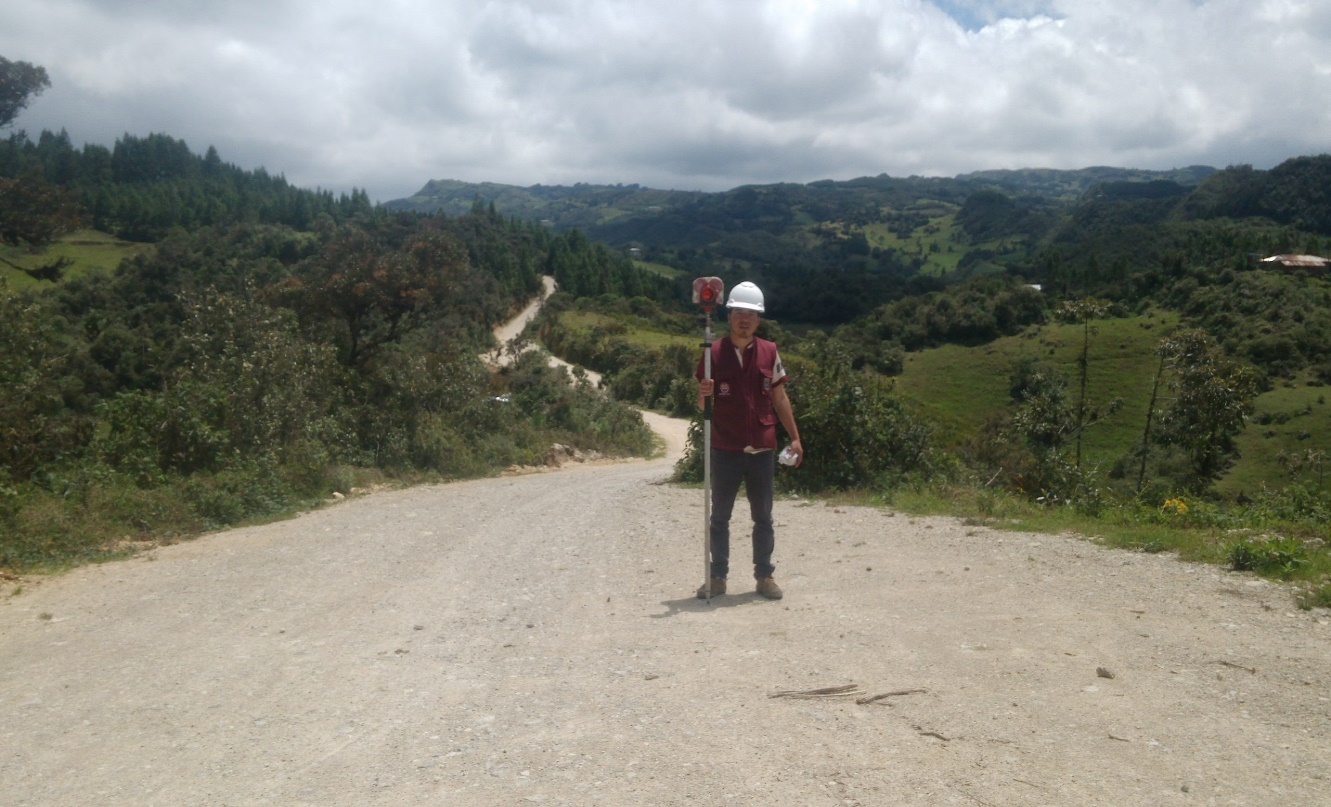 Fotografía N° 19 Plazoleta para adelantar o volteo.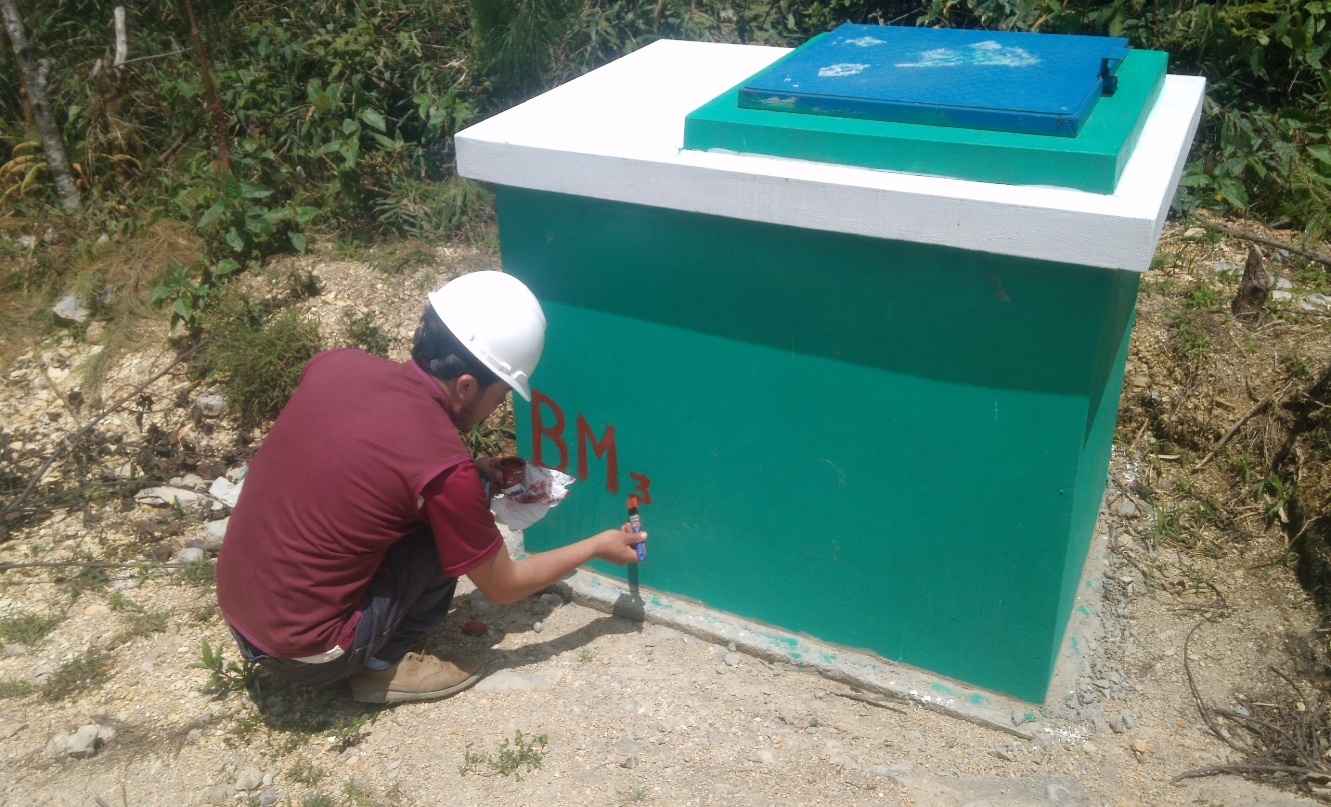 Fotografía N° 20 Materialización de BMs .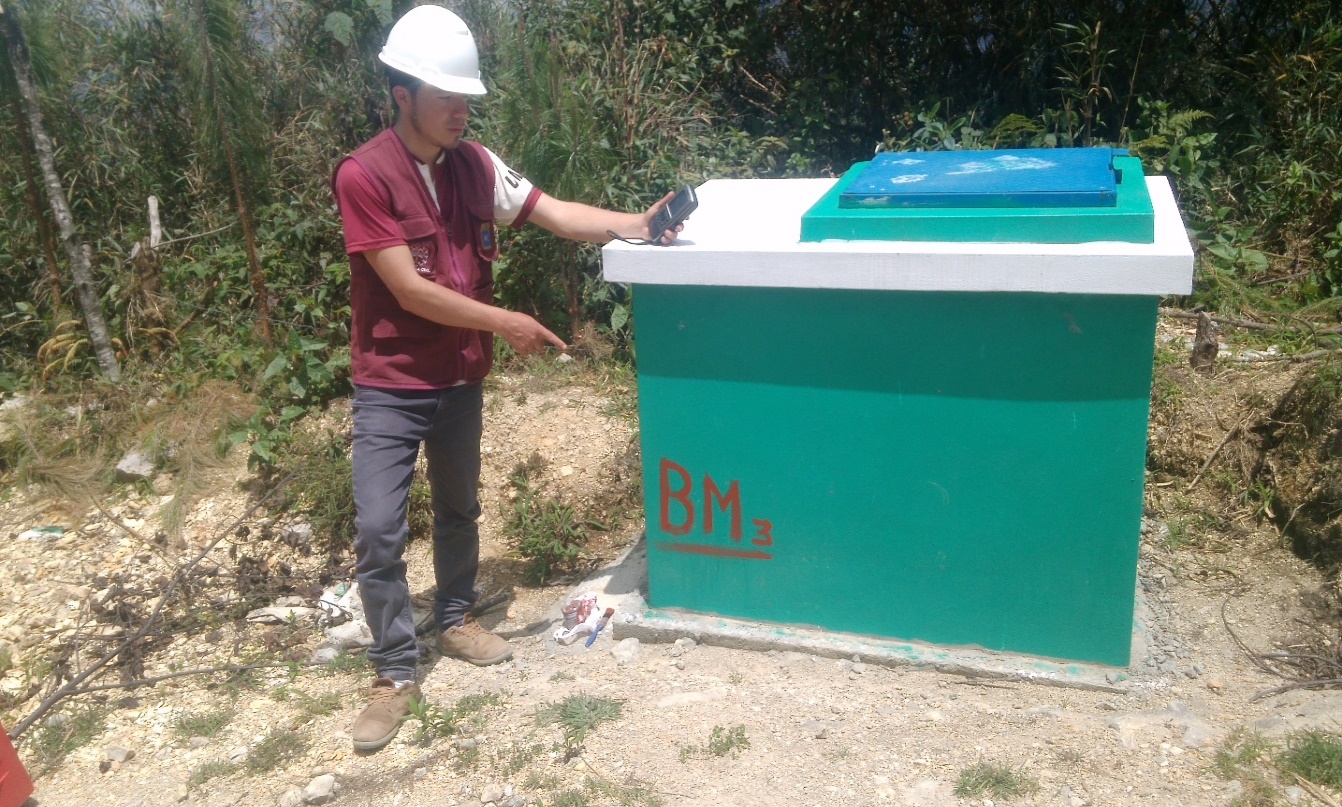 Fotografía N° 21 Materialización de BMs y registro de coordenadas y altitud.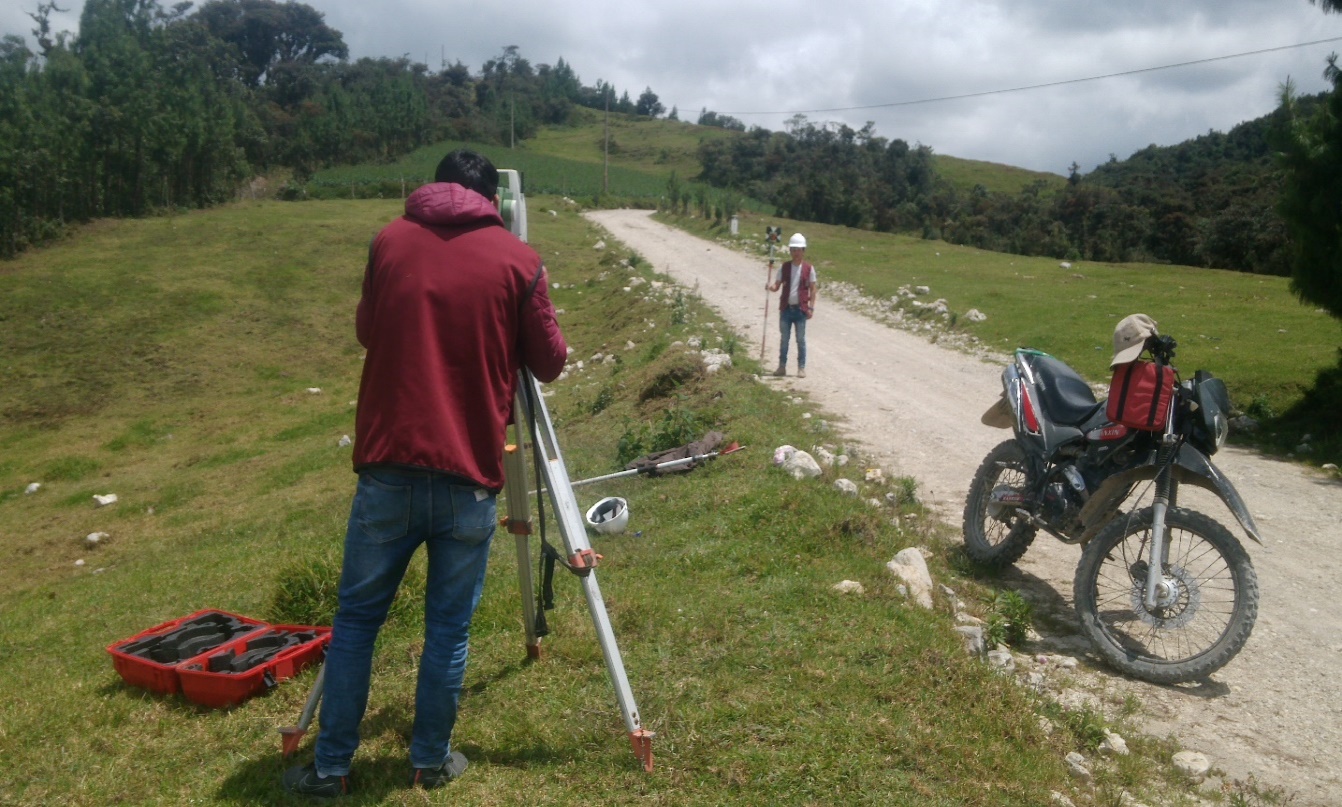 Fotografía N° 22 Toma de puntos en los márgenes de la carretera.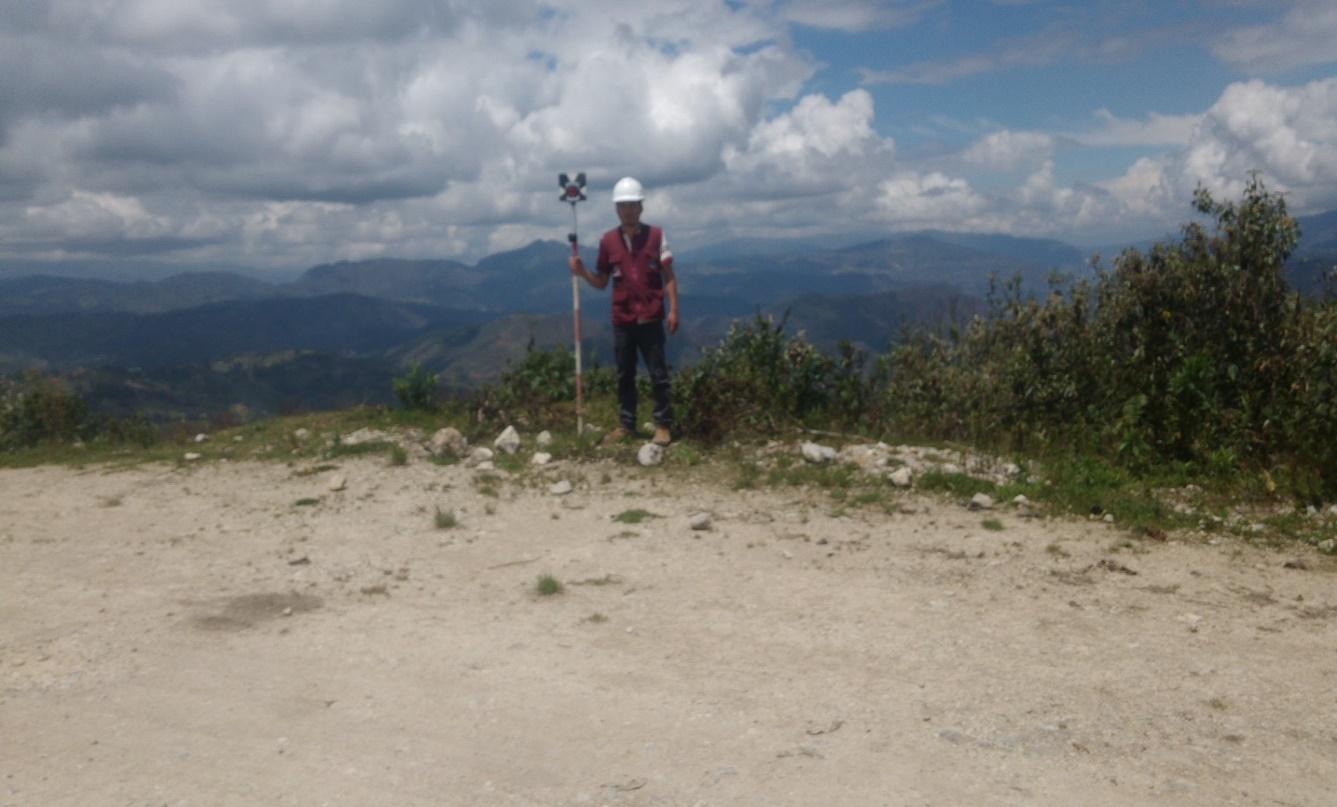 Fotografía N° 23 Punto en plazoleta para adelantar o volteo.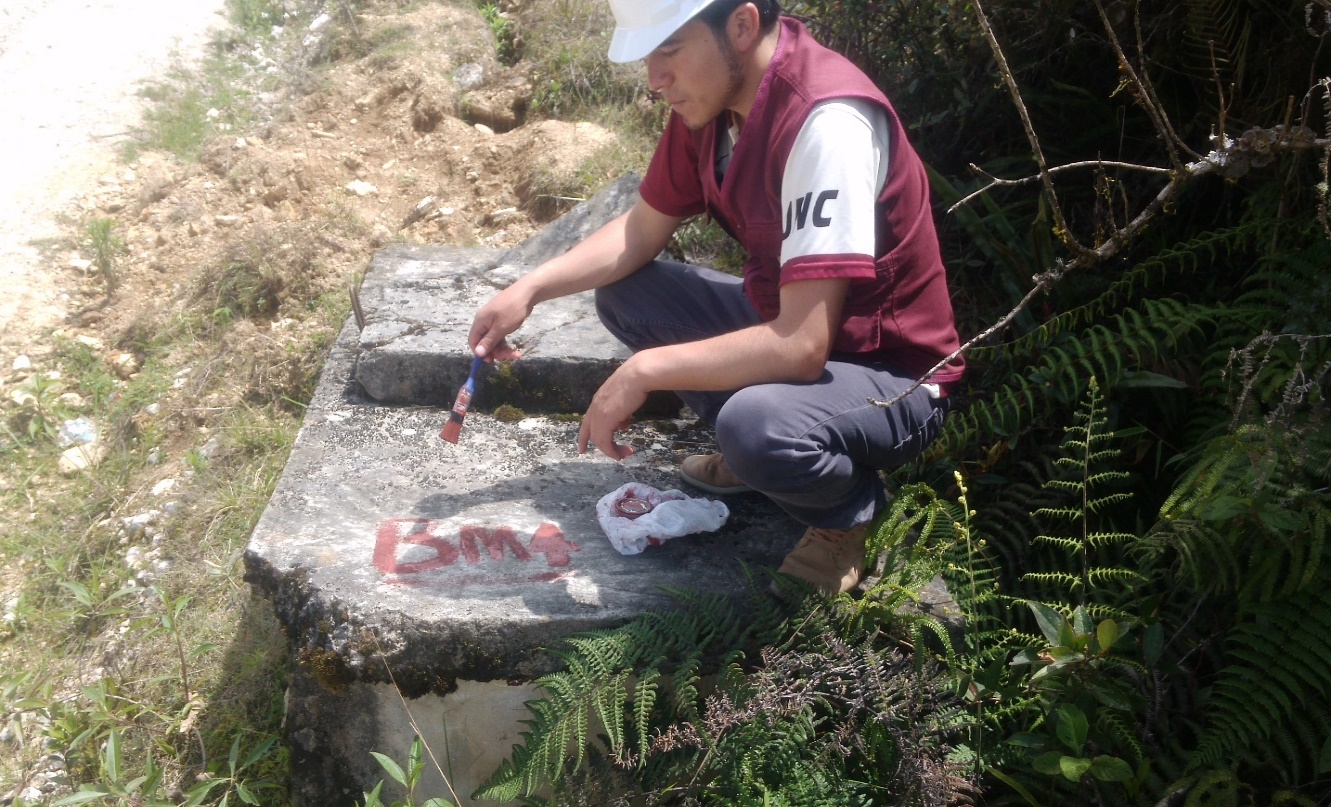 Fotografía N° 24 Materialización de BMs.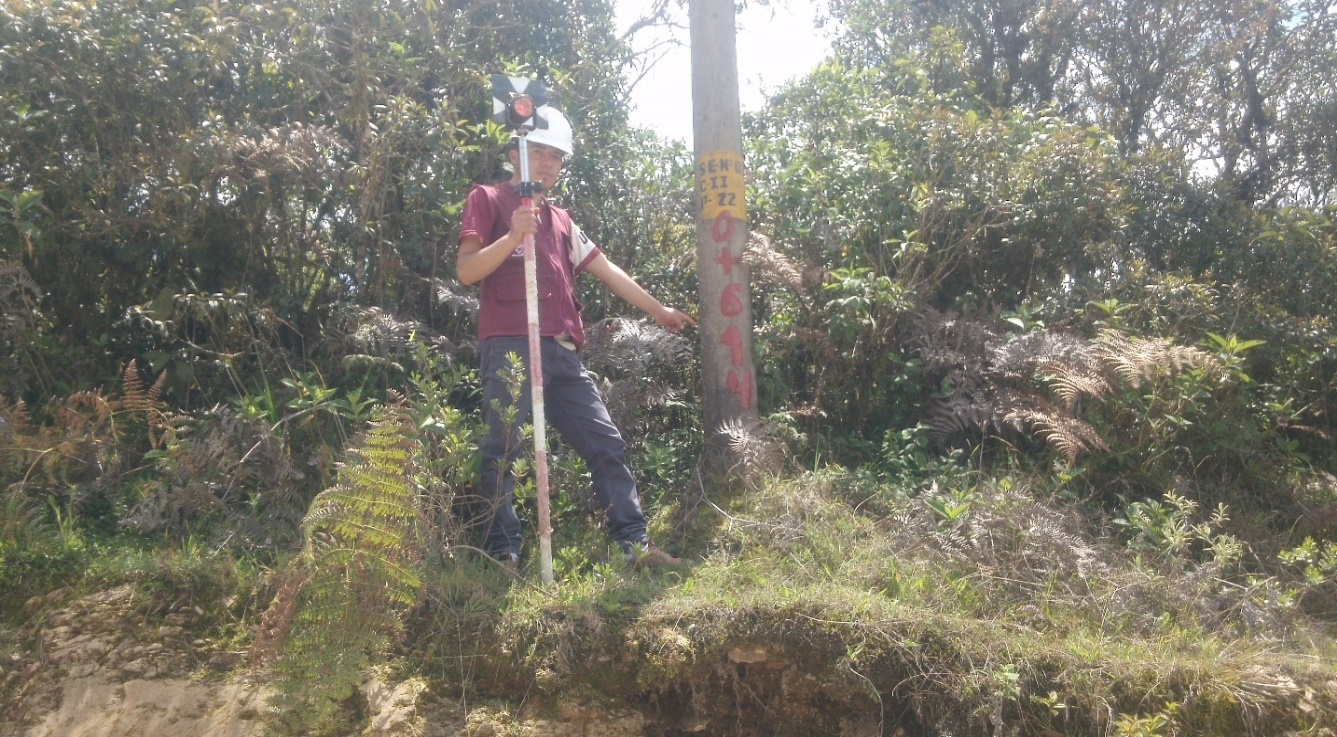 Fotografía N° 25 Toma de punto en progresiva.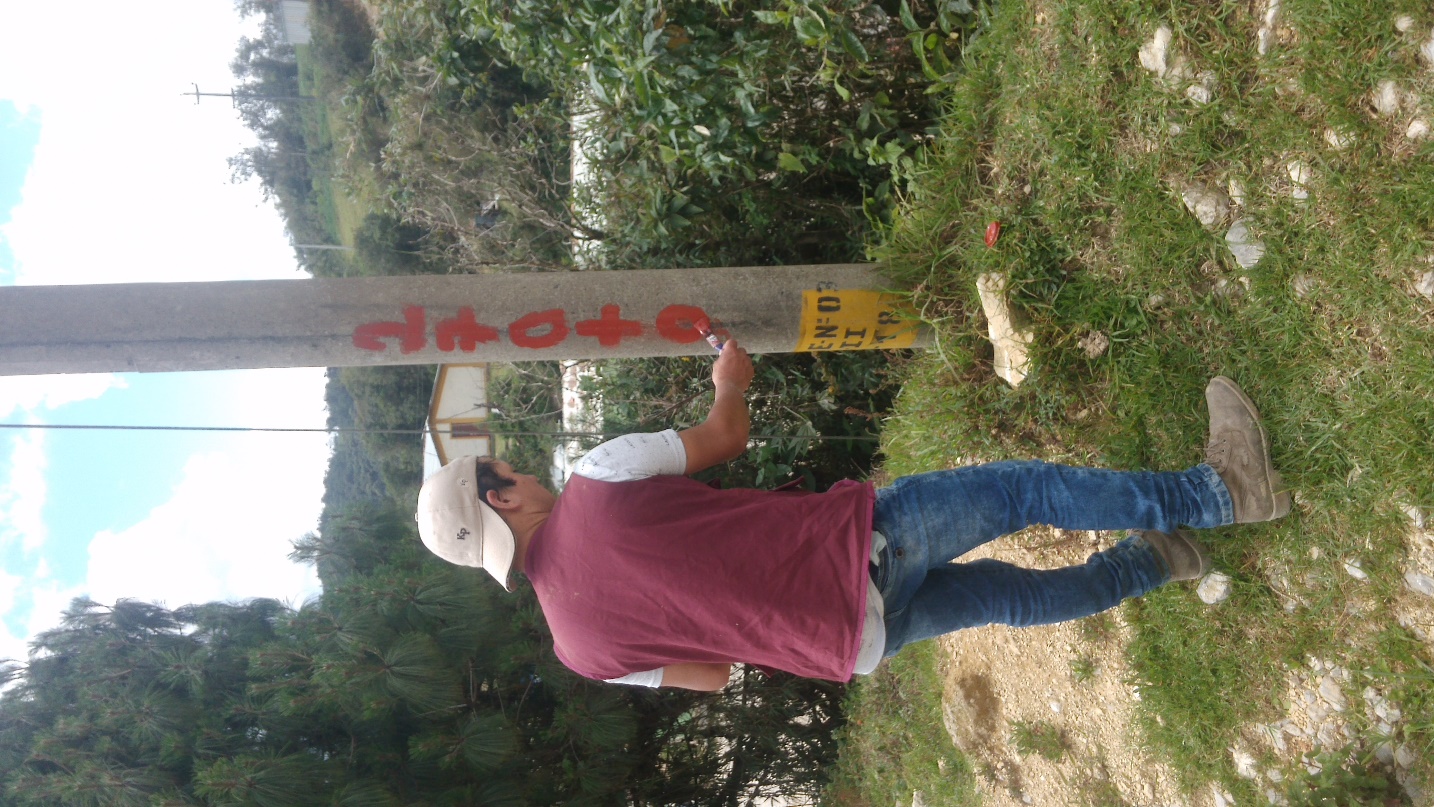 Fotografía N° 26 Materialización de progresiva.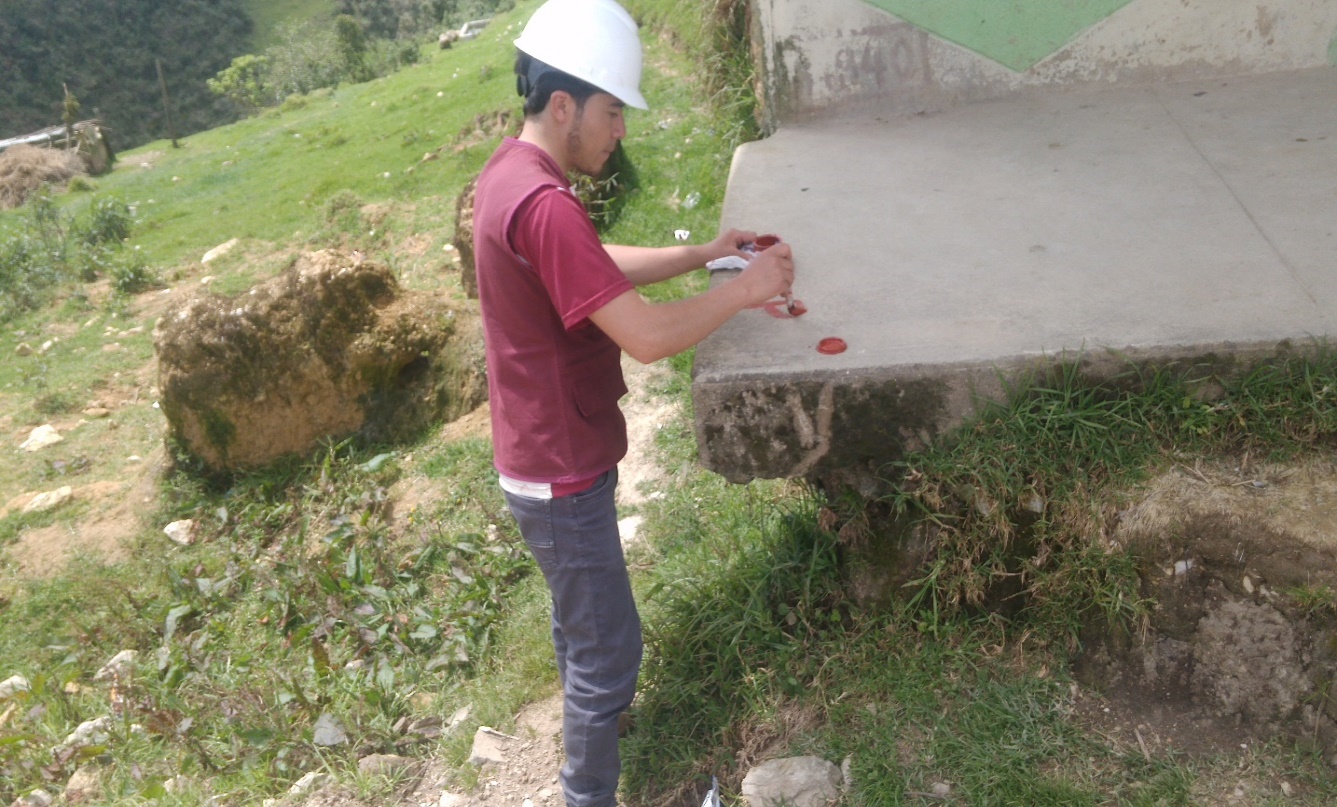 77Fotografía N° 27 Materialización de BMs.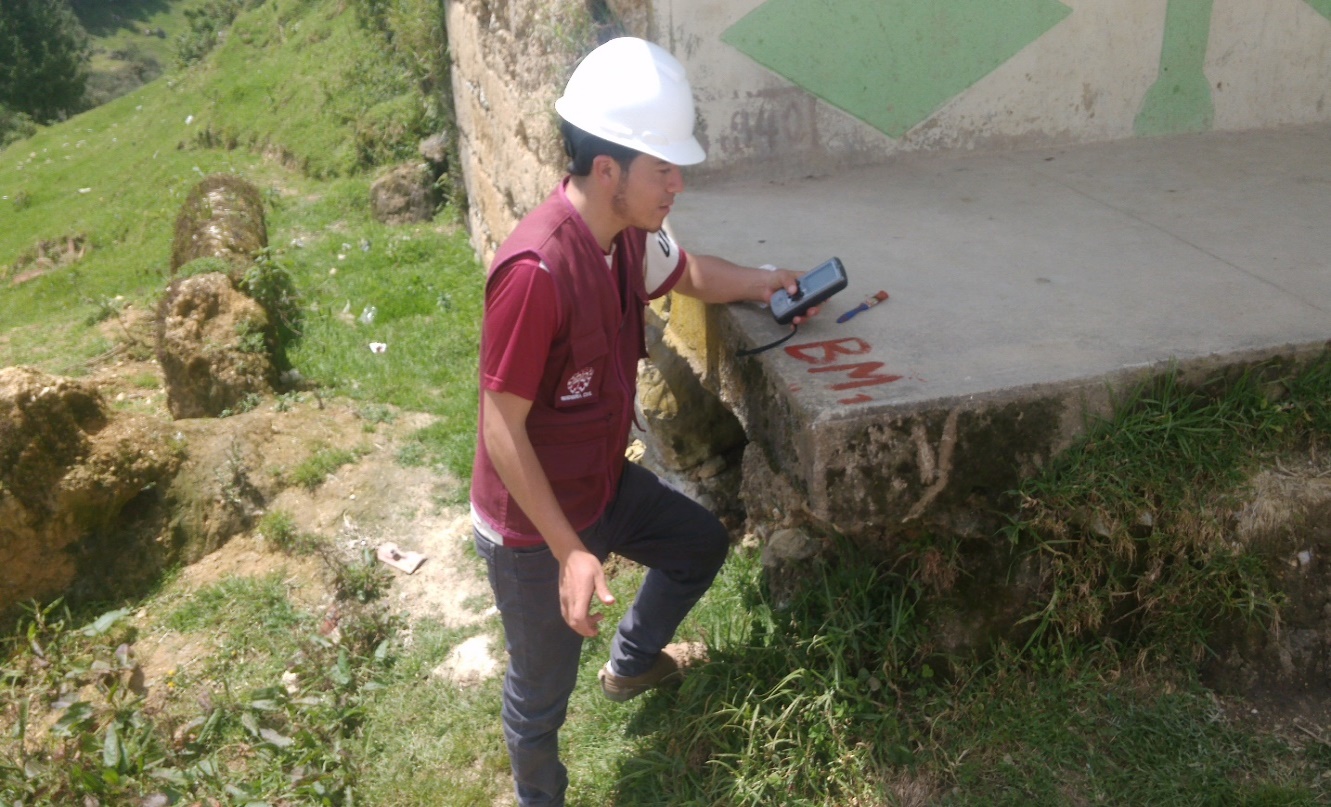 Fotografía N° 28 Tomando coordenadas en BM materializado.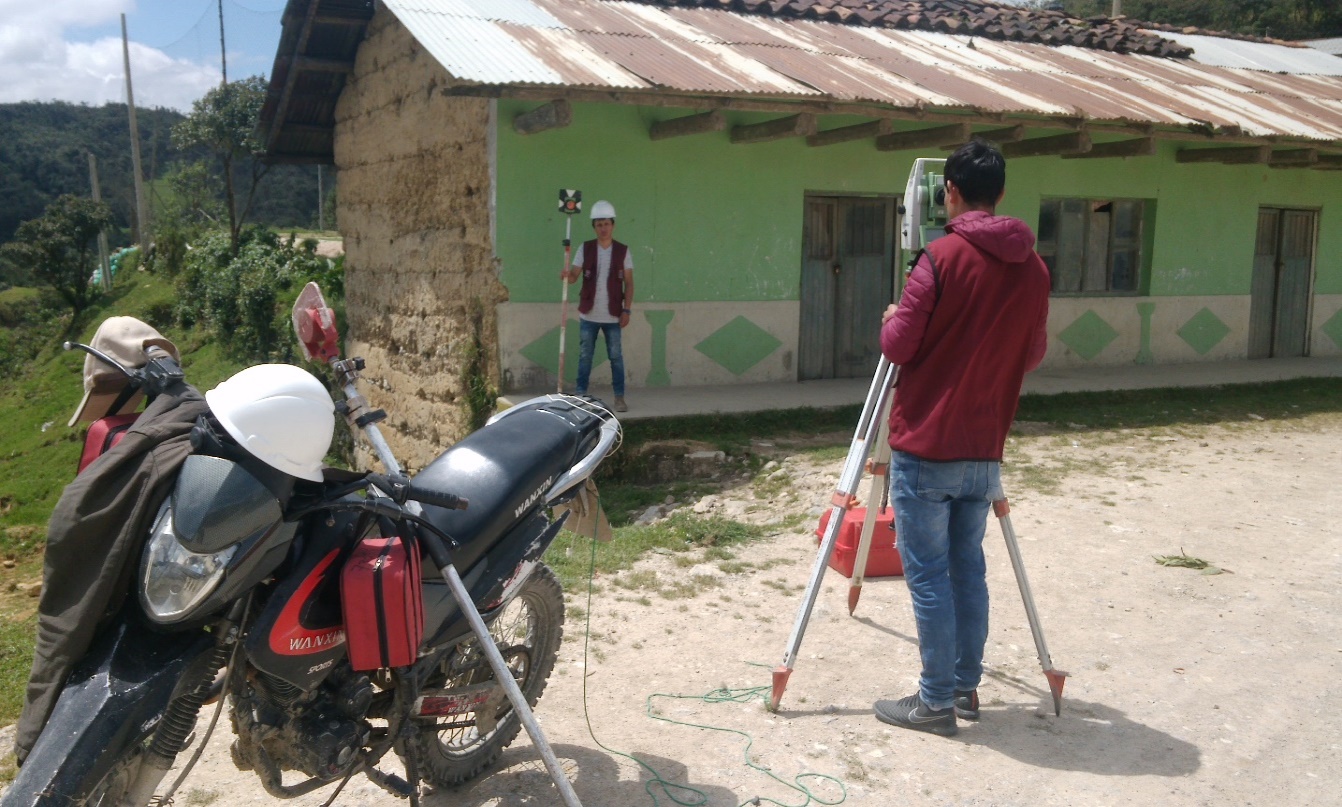 Fotografía N° 29 Toma de puntos.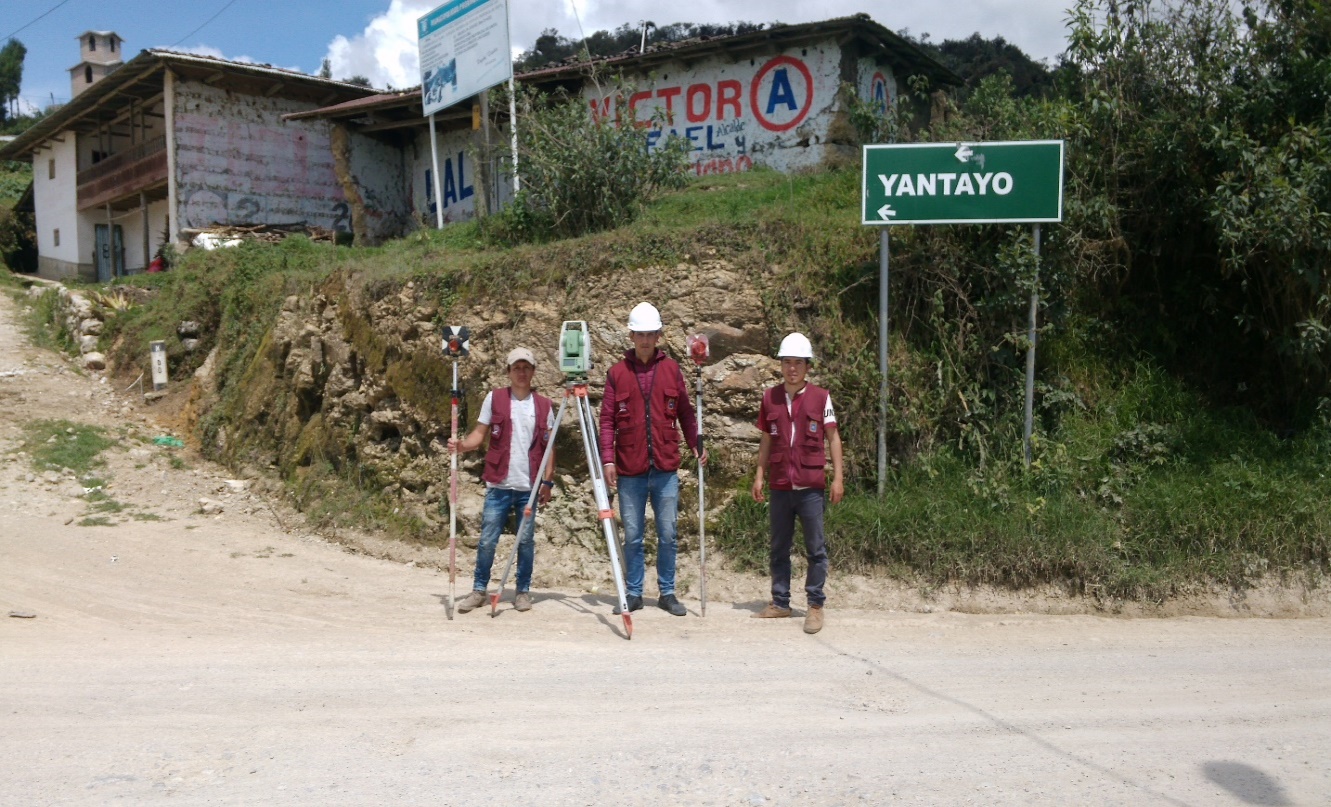 Fotografía N° 30 Equipo de trabajo en Yantayo.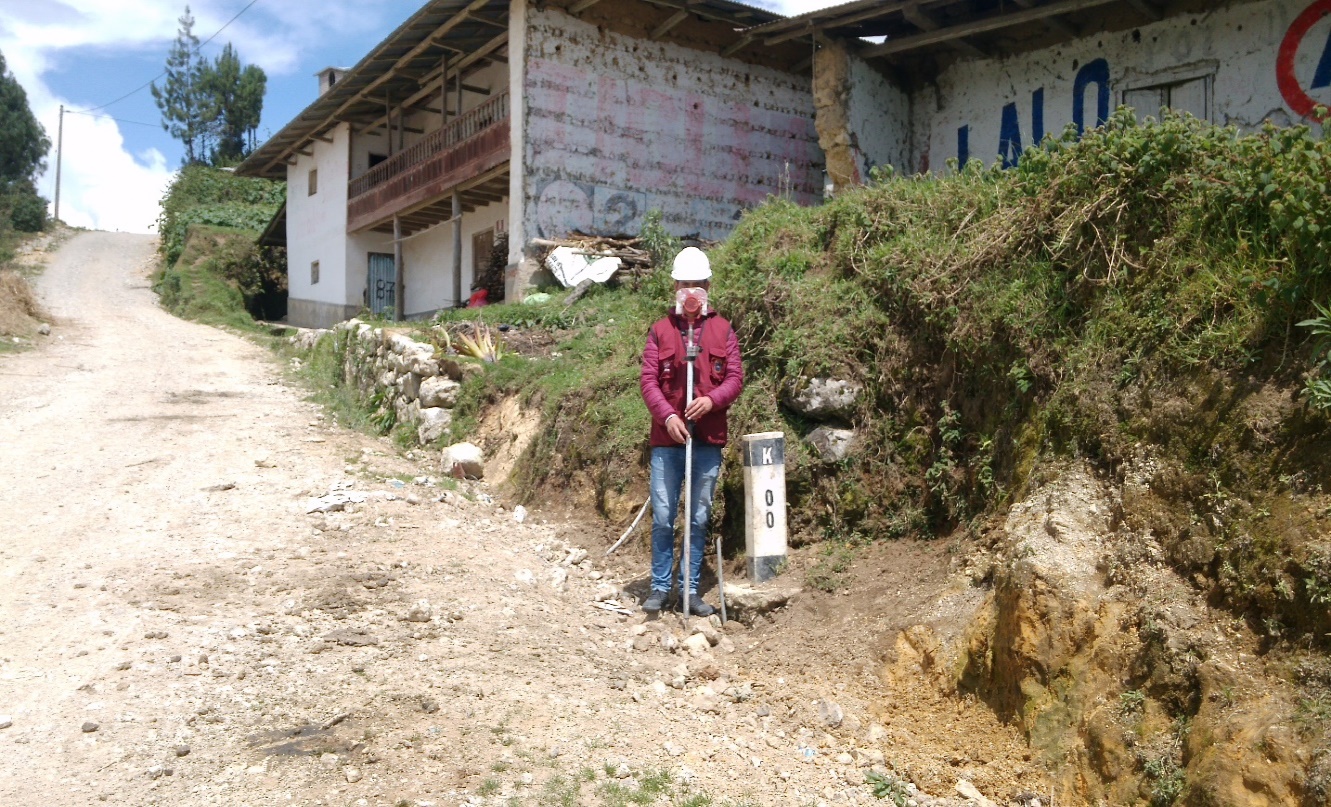 Fotografía N° 31 Inicio de la carretera Km 00 + 00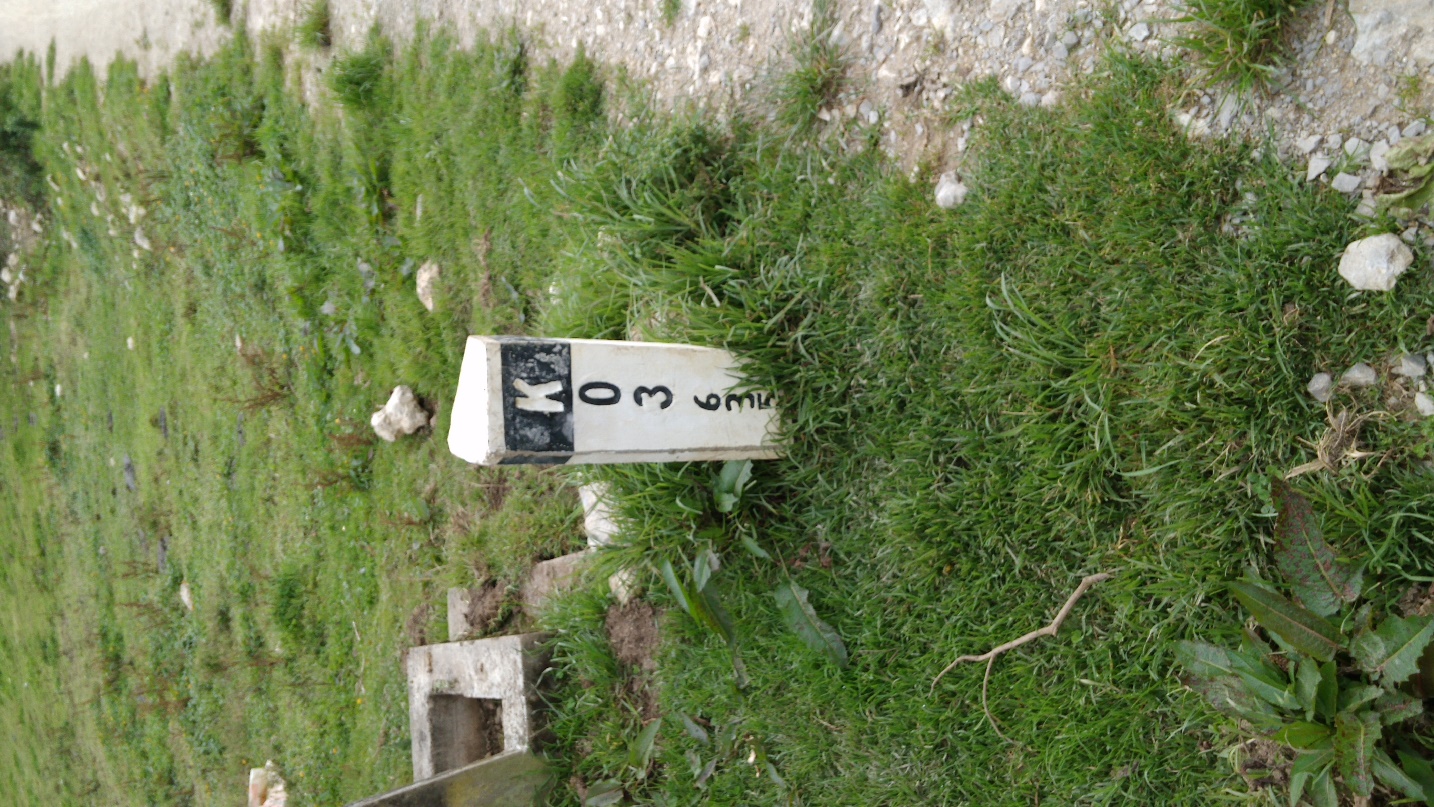 Fotografía N° 32 Fin de la carretera Km 03+635PLANOS TIPO DE TERRENO RESPECTO DE LA HORIZONTALTIPO DE TOPOGRAFÍAMenores o igual al 10%Tipo 1Entre 11% y el 50%Tipo 2Entre 51% y el 100%Tipo 3Más de 100%Tipo 4ElementoSímboloFórmulaTangenteTLongitud de curvaLCCuerdaCExternaEDistancia de la ordenada mediaMVelocidaddirectriz (km/h)Peraltemáximo e(%)Valor límite defricción fmáxCalculado radiomínimo (m)Redondeo radiomínimo (m)204.00.1814.315304.00.1733.735404.00.1760.060504.00.1698.4100604.00.15149.1150206.00.1813.115306.00.1730.830406.00.1754.755506.00.1689.490606.00.15134.9135208.00.1812.110308.00.1728.330408.00.1750.450508.00.1682.080608.00.15123.21252010.00.1811.2103010.00.1726.2254010.00.1746.6455010.00.1675.7756010.00.15113.31152012.00.1810.5103012.00.1724.4254012.00.1743.4455012.00.1670.3706012.00.15104.9105Velocidad Km/h**********253.503.505.005.505.505.506.00303.504.005.505.505.505.506.00403.505.505.505.506.006.006.00503.505.506.005.506.006.006.00605.506.005.506.006.006.00Orografia tipo	TerrenoOrografia tipo	TerrenoTerrenoTerrenoTerrenoVelocidad de diseño	planoVelocidad de diseño	planoonduladomontañosoescarpado208%9%10%12%308%9%10%12%408%9%10%10%508%8%8%8%608%8%8%8%TIPO DELunesMartesMiércolesJuevesViernesIMDDistribuciónVEHÍCULOLunesMartesMiércolesJuevesViernesIMD%Station Wagon55445521.74%Microbús45454521.74%Camioneta Pick Up54444521.74%C298779834.78%TOTAL23100.00%C. ESTEC. NORTECOTAP. INICIAL764002.02 m9278574.08 m2856.00 mC. ESTEC. NORTECOTAP. FINAL765727.22 m9280947.62 m3055.30 mProgr.Pendiente trans. (%)Tipo de terreno 0+000.0026.35ONDULADO0+020.0015.97ONDULADO0+040.007.07PLANO0+060.004.44PLANO0+080.0010.61ONDULADO0+100.000.10PLANO0+120.003.67PLANO0+140.0017.65ONDULADO0+160.0018.52ONDULADO0+180.0030.20ONDULADO0+200.0010.07ONDULADO0+220.008.81PLANO0+240.009.25PLANO0+260.0014.08ONDULADO0+280.0020.91ONDULADO0+300.0014.87ONDULADO0+320.0023.16ONDULADO0+340.0019.21ONDULADO0+360.0032.67ONDULADO0+380.0017.14ONDULADO0+400.0014.01ONDULADO0+420.0021.08ONDULADO0+440.000.73PLANO0+460.0014.11ONDULADO0+480.0025.26ONDULADO0+500.0029.92ONDULADO0+520.005.08PLANO0+540.005.82PLANO0+560.004.30PLANO0+580.0012.51ONDULADO0+600.0019.55ONDULADO0+620.006.16PLANO0+640.0011.49ONDULADO0+660.000.49PLANO0+680.004.05PLANO0+700.0021.88ONDULADO0+720.0019.95ONDULADO0+740.0022.86ONDULADO0+760.007.67PLANO0+780.003.46PLANO0+800.004.71PLANO0+820.000.50PLANO0+840.004.00PLANO0+860.000.40PLANO0+880.001.20PLANO0+900.000.10PLANO0+920.005.28PLANO0+940.003.55PLANO0+960.0013.60ONDULADO0+980.001.56PLANO1+000.001.96PLANO1+020.007.26PLANO1+040.004.13PLANO1+060.0018.41ONDULADO1+080.002.55PLANO1+100.0036.49ONDULADO1+120.0044.90ONDULADO1+140.0027.70ONDULADO1+160.0011.49ONDULADO1+180.0013.85ONDULADO1+200.003.88PLANO1+220.003.65PLANO1+240.003.57PLANO1+260.0010.99ONDULADO1+280.007.24PLANO1+300.009.09PLANO1+320.006.84PLANO1+340.0013.24ONDULADO1+360.0017.95ONDULADO1+380.0033.30ONDULADO1+400.0018.62ONDULADO1+420.0012.71ONDULADO1+440.0025.31ONDULADO1+460.000.39PLANO1+480.0021.44ONDULADO1+500.006.17PLANO1+520.007.26PLANO1+540.003.53PLANO1+560.001.22PLANO1+580.007.14PLANO1+600.002.79PLANO1+620.005.34PLANO1+640.0010.46ONDULADO1+660.0013.76ONDULADO1+680.0010.84ONDULADO1+700.0017.74ONDULADO1+720.0019.57ONDULADO1+740.0012.96ONDULADO1+760.0020.18ONDULADO1+780.0011.85ONDULADO1+800.000.30PLANO1+820.002.72PLANO1+840.002.67PLANO1+860.000.57PLANO1+880.001.48PLANO1+900.001.91PLANO1+920.0021.60ONDULADO1+940.005.31PLANO1+960.000.04PLANO1+980.0023.23ONDULADO2+000.000.70PLANO2+020.000.27PLANO2+040.0019.34ONDULADO2+060.0033.31ONDULADO2+080.0022.42ONDULADO2+100.0029.48ONDULADO2+120.0020.32ONDULADO2+140.001.12PLANO2+160.009.12PLANO2+180.0012.38ONDULADO2+200.004.25PLANO2+220.0029.70ONDULADO2+240.005.34PLANO2+260.0025.66ONDULADO2+280.009.52PLANO2+300.000.02PLANO2+320.002.75PLANO2+340.007.13PLANO2+360.006.53PLANO2+380.006.60PLANO2+400.0017.24ONDULADO2+420.004.69PLANO2+440.000.53PLANO2+460.001.91PLANO2+480.000.27PLANO2+500.000.24PLANO2+520.006.53PLANO2+540.0013.78ONDULADO2+560.006.79PLANO2+580.007.93PLANO2+600.008.61PLANO2+620.000.22PLANO2+640.0014.78ONDULADO2+660.005.28PLANO2+680.003.59PLANO2+700.006.94PLANO2+720.007.61PLANO2+740.006.50PLANO2+760.0030.84ONDULADO2+780.001.77PLANO2+800.0017.46ONDULADO2+820.007.82PLANO2+840.0012.14ONDULADO2+860.0014.90ONDULADO2+880.006.28PLANO2+900.004.32PLANO2+920.005.59PLANO2+940.001.50PLANO2+960.003.03PLANO2+980.0017.16ONDULADO3+000.003.13PLANO3+020.005.45PLANO3+040.006.79PLANO3+060.0014.11ONDULADO3+080.0027.19ONDULADO3+100.0015.10ONDULADO3+120.0010.91ONDULADO3+140.001.28PLANO3+160.0026.31ONDULADO3+180.0011.96ONDULADO3+200.007.28PLANO3+220.008.82PLANO3+240.0042.79ONDULADO3+260.0045.54ONDULADO3+280.0016.56ONDULADO3+300.0014.14ONDULADO3+320.0012.13ONDULADO3+340.0038.59ONDULADO3+360.0017.62ONDULADO3+380.0012.69ONDULADO3+400.0013.40ONDULADO3+420.006.93PLANO3+440.007.59PLANO3+460.003.63PLANO3+480.002.82PLANO3+500.002.31PLANO3+520.0019.92ONDULADO3+540.005.82PLANO3+560.003.63PLANO3+580.000.18PLANO3+600.003.70PLANO3+620.002.81PLANO3+635.811.01PLANOTipo de vehículoNomenclaturaAlto totalAncho totalLargo totalLongitud entre ejesCamiónde 2 EjesC24,102,609,106,10ParámetroValor actualValor deacuerdo aDG-2018 Tabla oÍtem utilizadoObservacionesVelocidad directriz (v)-20 km/hTabla 2.2.11.3En función al radio mínimoCalzadaTabla 3.2.3.1.13.50mTabla 2.2.11.3Se consideró elmínimoAncho debermas mínimoTabla 3.2.3.3.10.5mÍtem 2.2.7parte “d”Se consideró elmínimoPlazoletas	de estacionamientoNo existenCada 500mÍtem 2.2.7 parte “e”TaludesTabla 3.2.3.2.1Relleno: 1:1.5Tabla 2.2.11.10Para tierras sueltas y suelos diversoscompactadosTaludesTabla 3.2.3.2.1Corte: 1:1Tabla 2.2.11.9Para tierras sueltas y suelos diversoscompactadosLongitud decurva horizontalTabla 3.2.3.3.1VariadoÍtem 2.2.10.1RadioTabla 3.2.3.4.110m mínimoTabla 2.2.11.(b)SobreanchoTabla 3.2.3.5.1VariadoEcuación 2.2.11.2PeraltesTabla 3.2.3.6.18% máximoTabla 2.2.11.7Tabla 3.2.2.2Para una velocidadde 20Km/h y un relieve onduladoLongitud de transición de peralteTabla 3.2.3.7.1VariadoTabla 3.2.2.1Distancias devisibilidadTabla 3.2.3.8.1VariadoTabla 3.2.2.3ParámetroValor actualValor deacuerdo aDG-2018Tabla oÍtem utilizadoObservacionesLongitud de curvasverticalesTabla 3.2.3.9.1VariadoTabla 3.2.3.2PendientesTabla 3.2.3.10.10.5% -10%Ítem2.2.7parte “f” Tabla 2.2.11.4Por ser un Terreno planoR (m)V=20 Km/hV=20 Km/hR (m)(%)L(m)1102.5111002.71290314803.315703.616604.118504.621405.223305.927207.13210836TABLA DE ELEMENTOS DE CURVA TABLA DE ELEMENTOS DE CURVA TABLA DE ELEMENTOS DE CURVA TABLA DE ELEMENTOS DE CURVA TABLA DE ELEMENTOS DE CURVA TABLA DE ELEMENTOS DE CURVA TABLA DE ELEMENTOS DE CURVA TABLA DE ELEMENTOS DE CURVA TABLA DE ELEMENTOS DE CURVA N° CURVASENTIDODELTAR (m.)T (m.)Lc (m.)E (m.)Sa (m.)P(%)C1I10° 17' 49"484.328.630.190.905.20C2D63° 00' 31"3018.3932.995.191.305.90C3D55° 46' 00"126.3511.681.583.108.00C4I27° 36' 33"297.1313.970.861.407.10C5I146° 08' 48"929.5722.9621.914.508.00C6D71° 50' 07"1611.5920.063.762.308.00C7D121° 16' 52"1221.3325.4012.483.108.00C8I64° 09' 26"3018.8033.595.411.305.90C9D32° 40' 26"298.5016.541.221.407.10C10I31° 37' 59"185.109.940.712.108.00C11I126° 19' 45"917.7919.8410.944.508.00C12D115° 44' 08"1320.7026.2611.442.808.00C13D22° 42' 04"5410.8421.401.080.804.60C14I18° 30' 31"386.1912.280.501.105.90C15D10° 03' 47"1008.8017.560.390.502.70C16I21° 49' 01"7213.8827.421.320.703.60C17I35° 11' 27"278.5616.581.331.407.10C18D55° 11' 54"2110.9820.232.701.807.10C19D31° 36' 16"4312.1723.721.691.005.20C20I39° 41' 37"3412.2723.552.151.205.90C21D37° 08' 25"3210.7520.741.761.205.90C22D29° 17' 43"6015.6830.682.020.804.10C23I80° 30' 56"2924.5640.759.001.407.10C24D20° 35' 00"6211.2622.271.010.704.10C25I5° 56' 29"1005.1910.370.130.502.70C26D18° 39' 26"294.769.440.391.407.10C27I6° 20' 06"1005.5311.060.150.502.70C28D25° 53' 33"4510.3420.341.170.905.20C29I42° 41' 29"3112.1123.102.281.305.90C30I128° 20' 07"918.5920.1611.654.508.00C31D109° 28' 22"1724.0432.4812.452.208.00C32D22° 15' 48"5611.0221.761.070.804.60C33D34° 40' 53"4714.6828.452.240.905.20C34I22° 54' 10"479.5218.790.950.905.20C35D24° 50' 54"214.639.110.501.807.10C36I23° 51' 35"265.4910.830.571.507.10C37D23° 53' 04"224.659.170.491.707.10C38I18° 47' 03"6711.0821.970.910.704.10C39D22° 41' 44"5110.2420.201.020.904.60C40I24° 15' 41"377.9515.670.851.105.90C41D5° 22' 01"1004.699.370.110.502.70C42D14° 48' 56"577.4114.740.480.804.60C43I78° 30' 04"1814.7124.665.242.108.00C44D51° 31' 08"4119.7836.874.521.005.20C45I8° 11' 08"825.8711.710.210.603.30C46D16° 12' 27"7710.9621.780.780.603.60C47I9° 13' 00"786.2912.550.250.603.60C48D31° 47' 19"236.5512.760.911.707.10C49I30° 20' 41"5113.8327.011.840.904.60C50D21° 34' 44"397.4314.690.701.105.90C51I5° 51' 39"1005.1210.230.130.502.70C52D30° 07' 56"4411.8423.141.571.005.20C53I31° 30' 38"318.7517.051.211.305.90C54I34° 04' 34"3811.6522.601.741.105.90C55D56° 51' 10"2412.9923.813.291.607.10C56D20° 45' 44"458.2416.310.750.905.20C57I36° 45' 06"206.6412.831.071.907.10C58D46° 34' 00"5021.5240.644.430.904.60C59I26° 31' 28"368.4816.670.991.105.90C60I45° 50' 56"3213.5325.612.741.205.90C61D9° 21' 30"776.3012.580.260.603.60C62I11° 42' 31"353.597.150.181.205.90C63D32° 53' 36"267.6814.931.111.507.10C64I21° 37' 40"417.8315.480.741.005.20C65D77° 29' 06"1512.0420.294.232.508.00C66I69° 09' 04"2215.1626.554.721.707.10C67D11° 28' 26"545.4310.810.270.804.60C68I23° 35' 15"5311.0721.821.140.804.60C69D58° 35' 45"2011.2220.452.931.907.10C70I15° 41' 19"506.8913.690.470.904.60C71D54° 11' 38"105.129.461.233.808.00C72I46° 51' 29"104.338.180.903.808.00C73D17° 14' 02"406.0612.030.461.005.20PUNTO INICIALPUNTO FINALPendiente Actual (i)DVP (m)DV para un solo carril con tráfico en dos direcciones (m)PUNTO INICIALPUNTO FINALPendiente Actual (i)DVP (m)DV para un solo carril con tráfico en dos direcciones (m)0+000.000+017.6910.86%11.2522.510+017.690+084.7319.77%11.1922.380+084.730+137.514.79%11.4322.860+137.510+268.1715.26%11.2122.430+268.170+380.602.96%11.6123.230+380.600+489.8515.30%11.2122.430+489.850+539.278.30%11.3022.590+539.270+643.7413.15%11.2322.460+643.740+722.225.15%11.4122.810+722.220+787.079.97%11.2722.530+787.070+842.406.56%11.3422.690+842.400+935.9314.07%11.2222.440+935.930+962.483.70%11.5223.030+962.481+009.5711.37%11.2522.491+009.571+059.842.02%11.8323.651+059.841+138.1110.17%11.2622.531+138.111+187.000.25%14.7729.551+187.001+237.178.71%11.2922.581+237.171+295.940.56%13.2426.481+295.941+519.5011.88%11.2422.481+519.501+564.360.97%12.4824.961+564.361+635.9412.65%11.2322.471+635.941+760.8410.33%11.2622.521+760.841+802.592.87%11.6323.251+802.591+836.036.40%11.3522.701+836.031+889.5010.86%11.2522.511+889.502+004.001.57%12.0124.022+004.002+158.4814.54%11.2222.442+158.482+294.744.69%11.4322.872+294.742+346.297.33%11.3222.642+346.292+464.484.04%11.4822.972+464.482+580.827.00%11.3322.662+580.822+645.519.78%11.2722.542+645.512+734.452.66%11.6723.332+734.452+781.806.62%11.3422.692+781.802+846.107.95%11.3022.612+846.102+876.497.38%11.3222.642+876.492+964.307.62%11.3122.632+964.303+021.493.78%11.5123.023+021.493+064.4410.91%11.2522.513+064.443+123.171.59%12.0024.003+123.173+179.0612.06%11.2422.483+179.063+397.3712.73%11.2322.473+397.373+562.125.18%11.4022.813+562.123+604.1610.08%11.2622.533+604.163+619.1711.93%11.2422.48Nº DE CURVATIPO DE CURVAPENDIENTE DE ENTRADAPENDIENTE DE SALIDADIFERENCIA ALGEBRAICA DE PENDIENTES (A)LONGITUD DE LA CURVA ACTUAL (m)K(m)1CONVEXA10.86%19.77%8.91%36.4574.0912CONCAVA19.77%4.79%14.98%32.8652.1943CONVEXA4.79%15.26%10.47%23.9632.2894CONCAVA15.26%2.96%12.30%504.0645CONVEXA2.96%15.30%12.34%504.0496CONCAVA15.30%8.30%7.00%33.6694.8097CONVEXA8.30%13.15%4.85%32.2346.658CONCAVA13.15%-5.15%18.30%502.7339CONVEXA-5.15%9.97%15.12%32.0072.11810CONCAVA9.97%-6.56%16.53%30.6381.85411CONVEXA-6.56%14.07%20.63%32.5981.5812CONCAVA14.07%3.70%10.37%13.9611.34613CONVEXA3.70%11.37%7.67%12.0291.56814CONCAVA11.37%-2.02%13.39%29.6782.21715CONVEXA-2.02%10.17%12.19%27.2112.23316CONCAVA10.17%0.25%9.92%30.8273.10517CONVEXA0.25%8.71%8.46%24.3212.87518CONCAVA8.71%-0.56%9.27%23.7952.56819CONVEXA-0.56%11.88%12.44%29.7392.39120CONCAVA11.88%0.97%10.91%31.4912.88721CONVEXA0.97%12.65%11.68%21.5271.84422CONCAVA12.65%10.33%2.32%34.59814.97423CONCAVA10.33%-2.87%13.20%29.0122.19824CONVEXA-2.87%6.40%9.27%20.3572.19725CONCAVA6.40%-10.86%17.26%24.9311.44426CONVEXA-10.86%1.57%12.43%31.7662.55627CONVEXA1.57%14.54%12.97%33.8132.60628CONCAVA14.54%-4.69%19.23%87.1034.5329CONVEXA-4.69%7.33%12.02%31.7892.64430CONCAVA7.33%-4.04%11.37%38.9343.42431CONCAVA-4.04%-7.00%2.96%29.9610.11532CONVEXA-7.00%9.78%16.78%39.2272.33833CONCAVA9.78%2.66%7.12%38.3965.39234CONCAVA2.66%-6.62%9.28%31.183.35935CONVEXA-6.62%7.95%14.57%27.9151.91536CONCAVA7.95%-7.38%15.33%22.2421.45137CONVEXA-7.38%7.62%15.00%19.5481.30438CONCAVA7.62%3.78%3.84%29.917.78739CONVEXA3.78%10.91%7.13%31.9924.48340CONCAVA10.91%-1.59%12.50%28.6082.28741CONCAVA-1.59%-12.06%10.47%33.7843.22742CONVEXA-12.06%12.73%24.79%502.01743CONCAVA12.73%-5.18%17.91%502.79344CONCAVA-5.18%-10.08%4.90%29.155.94545CONVEXA-10.08%11.93%22.01%15.0130.682N° curva verticalProgresivaLongitud de curva vertical calculadaLongitud de curva vertical actual (m)Evaluación de    longitud de curva verticalN° curva verticalProgresivaLongitud de curva vertical calculadaLongitud de curva vertical actual (m)Evaluación de    longitud de curva vertical10+035.92m5.3536.46CUMPLE20+101.16m31.4632.87CUMPLE30+149.49m6.2823.96CUMPLE40+293.17m25.8350.00CUMPLE50+405.60m7.4050.00CUMPLE60+506.68m14.7033.67CUMPLE70+555.39m2.9132.23CUMPLE80+668.74m38.4350.00CUMPLE90+738.23m9.0732.01CUMPLE100+802.39m34.7130.64NO CUMPLE110+858.70m12.3832.60CUMPLE120+942.91m21.7813.96NO CUMPLE130+968.49m4.6012.03CUMPLE141+024.41m28.1229.68CUMPLE151+073.44m7.3127.21CUMPLE161+153.52m20.8330.83CUMPLE171+199.16m5.0824.32CUMPLE181+249.07m19.4723.80CUMPLE191+310.81m7.4629.74CUMPLE201+535.25m22.9131.49CUMPLE211+575.12m7.0121.53CUMPLE221+653.24m4.8734.60CUMPLE231+775.35m27.7229.01CUMPLE241+812.77m5.5620.36CUMPLE251+848.49m36.2524.93NO CUMPLE261+905.38m7.4631.77CUMPLE272+020.91m7.7833.81CUMPLE282+202.03m40.3887.10CUMPLE292+310.63m7.2131.79CUMPLE302+365.75m23.8838.93CUMPLE312+479.46m6.2229.96CUMPLE322+600.43m10.0739.23CUMPLE332+664.71m14.9538.40CUMPLE342+750.04m19.4931.18CUMPLE352+795.76m8.7427.92CUMPLE362+857.22m32.1922.24NO CUMPLE372+886.26m9.0019.55CUMPLE382+979.25m8.0629.91CUMPLE393+037.49m4.2831.99CUMPLE403+078.74m26.2528.61CUMPLE413+140.06m21.9933.78CUMPLE423+204.06m14.8750.00CUMPLE433+422.37m37.6150.00CUMPLE443+576.69m10.2929.15CUMPLE453+611.66m13.2115.01CUMPLEPROGRESIVAANCHO DE PLATAFORMAANCHO DE CALZADA Y BERMA min. (m)EVALUACION DE PLATAFORMA0+010.854.454.5NO CUMPLE0+073.773.74.5NO CUMPLE0+100.254.754.5CUMPLE0+137.654.754.5CUMPLE0+190.526.854.5CUMPLE0+206.305.84.5CUMPLE0+270.604.754.5CUMPLE0+319.923.74.5NO CUMPLE0+380.164.754.5CUMPLE0+403.514.754.5CUMPLE0+442.213.74.5NO CUMPLE0+527.674.754.5CUMPLE0+561.953.74.5NO CUMPLE0+601.114.754.5CUMPLE0+638.916.854.5CUMPLE0+698.275.84.5CUMPLE0+744.575.84.5CUMPLE0+801.163.74.5NO CUMPLE0+879.075.84.5CUMPLE0+914.445.84.5CUMPLE1+015.633.74.5NO CUMPLE1+079.826.854.5CUMPLE1+144.276.854.5CUMPLE1+191.404.754.5CUMPLE1+254.495.84.5CUMPLE1+279.246.854.5CUMPLE1+321.335.84.5CUMPLE1+357.493.74.5NO CUMPLE1+394.734.754.5CUMPLE1+465.973.74.5NO CUMPLE1+514.473.74.5NO CUMPLE1+544.245.84.5CUMPLE1+606.194.754.5CUMPLE1+690.026.854.5CUMPLE1+724.805.84.5CUMPLE1+745.973.74.5NO CUMPLE1+763.513.74.5NO CUMPLE1+800.704.754.5CUMPLE1+856.995.84.5CUMPLE1+900.396.854.5CUMPLE1+969.923.74.5NO CUMPLE2+019.384.754.5CUMPLE2+071.226.854.5CUMPLE2+135.413.74.5NO CUMPLE2+183.544.754.5CUMPLE2+232.514.754.5CUMPLE2+288.636.854.5CUMPLE2+320.225.84.5CUMPLE2+375.044.754.5CUMPLE2+412.993.74.5NO CUMPLE2+512.614.754.5CUMPLE2+587.914.754.5CUMPLE2+660.673.74.5NO CUMPLE2+715.904.754.5CUMPLE2+754.173.74.5NO CUMPLE2+814.754.754.5CUMPLE2+843.976.854.5CUMPLE2+928.265.84.5CUMPLE2+980.585.84.5CUMPLE3+048.913.74.5NO CUMPLE3+129.635.84.5CUMPLE3+154.815.84.5CUMPLE3+179.283.74.5NO CUMPLE3+281.213.74.5NO CUMPLE3+310.164.754.5CUMPLE3+343.543.74.5NO CUMPLE3+396.004.754.5CUMPLE3+437.136.854.5CUMPLE3+470.815.84.5CUMPLE3+502.145.84.5CUMPLE3+575.633.74.5NO CUMPLE3+588.955.84.5CUMPLE3+616.635.84.5CUMPLEProgresivaTalud de corte (z1)Máximo talud de corte Evaluación de talud de corteTalud de relleno (z2)Máximo talud de relleno Evaluación de talud de rellenoProgresivaTalud de corte (z1)Máximo talud de corte Evaluación de talud de corteTalud de relleno (z2)Máximo talud de relleno Evaluación de talud de relleno0+000.000.851NO CUMPLE2.101.5CUMPLE0+020.001.501CUMPLE1.051.5NO CUMPLE0+040.000.651NO CUMPLE1.751.5CUMPLE0+060.000.501NO CUMPLE1.401.5NO CUMPLE0+080.001.151CUMPLE1.601.5CUMPLE0+100.000.651NO CUMPLE2.101.5CUMPLE0+120.001.001CUMPLE3.301.5CUMPLE0+140.000.851NO CUMPLE1.401.5NO CUMPLE0+160.001.301CUMPLE2.501.5CUMPLE0+180.000.651NO CUMPLE1.751.5CUMPLE0+200.001.301CUMPLE1.401.5NO CUMPLE0+220.001.651CUMPLE4.301.5CUMPLE0+240.001.001CUMPLE1.401.5NO CUMPLE0+260.000.851NO CUMPLE2.101.5CUMPLE0+280.000.851NO CUMPLE1.051.5NO CUMPLE0+300.000.651NO CUMPLE1.751.5CUMPLE0+320.001.501CUMPLE2.101.5CUMPLE0+340.000.501NO CUMPLE1.401.5NO CUMPLE0+360.000.501NO CUMPLE2.101.5CUMPLE0+380.001.301CUMPLE3.501.5CUMPLE0+400.001.651CUMPLE1.751.5CUMPLE0+420.000.651NO CUMPLE2.101.5CUMPLE0+440.000.501NO CUMPLE1.751.5CUMPLE0+460.000.851NO CUMPLE1.051.5NO CUMPLE0+480.001.151CUMPLE1.751.5CUMPLE0+500.001.501CUMPLE1.401.5NO CUMPLE0+520.001.501CUMPLE2.101.5CUMPLE0+540.001.151CUMPLE2.101.5CUMPLE0+560.001.151CUMPLE1.401.5NO CUMPLE0+580.001.151CUMPLE1.401.5NO CUMPLE0+600.000.851NO CUMPLE2.101.5CUMPLE0+620.000.651NO CUMPLE1.751.5CUMPLE0+640.001.151CUMPLE1.751.5CUMPLE0+660.001.301CUMPLE1.051.5NO CUMPLE0+680.001.001CUMPLE2.101.5CUMPLE0+700.001.501CUMPLE1.401.5NO CUMPLE0+720.001.151CUMPLE1.401.5NO CUMPLE0+740.001.501CUMPLE2.101.5CUMPLE0+760.000.851NO CUMPLE2.101.5CUMPLE0+780.001.501CUMPLE1.751.5CUMPLE0+800.001.001CUMPLE2.101.5CUMPLE0+820.000.651NO CUMPLE1.751.5CUMPLE0+840.000.501NO CUMPLE1.401.5NO CUMPLE0+860.001.151CUMPLE1.051.5NO CUMPLE0+880.001.651CUMPLE2.101.5CUMPLE0+900.000.651NO CUMPLE3.301.5CUMPLE0+920.000.651NO CUMPLE1.401.5NO CUMPLE0+940.000.851NO CUMPLE2.501.5CUMPLE0+960.001.501CUMPLE1.751.5CUMPLE0+980.001.301CUMPLE1.401.5NO CUMPLE1+000.000.501NO CUMPLE4.301.5CUMPLE1+020.001.001CUMPLE1.401.5NO CUMPLE1+040.001.651CUMPLE2.101.5CUMPLE1+060.001.301CUMPLE1.051.5NO CUMPLE1+080.001.651CUMPLE1.751.5CUMPLE1+100.001.501CUMPLE2.101.5CUMPLE1+120.000.651NO CUMPLE1.401.5NO CUMPLE1+140.000.651NO CUMPLE2.101.5CUMPLE1+160.001.151CUMPLE3.501.5CUMPLE1+180.000.651NO CUMPLE1.751.5CUMPLE1+200.000.501NO CUMPLE2.101.5CUMPLE1+220.001.001CUMPLE1.751.5CUMPLE1+240.001.651CUMPLE1.051.5NO CUMPLE1+260.001.301CUMPLE2.101.5CUMPLE1+280.001.651CUMPLE1.401.5NO CUMPLE1+300.001.501CUMPLE1.401.5NO CUMPLE1+320.000.651NO CUMPLE1.401.5NO CUMPLE1+340.000.651NO CUMPLE2.101.5CUMPLE1+360.001.151CUMPLE1.751.5CUMPLE1+380.000.651NO CUMPLE1.751.5CUMPLE1+400.000.501NO CUMPLE1.751.5CUMPLE1+420.001.301CUMPLE1.751.5CUMPLE1+440.000.651NO CUMPLE1.051.5NO CUMPLE1+460.000.501NO CUMPLE2.101.5CUMPLE1+480.001.151CUMPLE1.401.5NO CUMPLE1+500.000.651NO CUMPLE1.401.5NO CUMPLE1+520.001.001CUMPLE1.051.5NO CUMPLE1+540.000.851NO CUMPLE1.051.5NO CUMPLE1+560.001.301CUMPLE1.401.5NO CUMPLE1+580.000.651NO CUMPLE2.101.5CUMPLE1+600.001.301CUMPLE1.751.5CUMPLE1+620.001.651CUMPLE1.751.5CUMPLE1+640.001.001CUMPLE1.401.5NO CUMPLE1+660.000.851NO CUMPLE1.751.5CUMPLE1+680.000.851NO CUMPLE1.401.5NO CUMPLE1+700.000.651NO CUMPLE1.401.5NO CUMPLE1+720.001.501CUMPLE2.101.5CUMPLE1+740.000.501NO CUMPLE2.101.5CUMPLE1+760.000.501NO CUMPLE1.051.5NO CUMPLE1+780.001.301CUMPLE1.051.5NO CUMPLE1+800.001.651CUMPLE2.101.5CUMPLE1+820.000.501NO CUMPLE2.101.5CUMPLE1+840.000.501NO CUMPLE1.051.5NO CUMPLE1+860.001.301CUMPLE1.051.5NO CUMPLE1+880.001.651CUMPLE1.751.5CUMPLE1+900.001.651CUMPLE1.401.5NO CUMPLE1+920.000.851NO CUMPLE2.101.5CUMPLE1+940.001.301CUMPLE2.101.5CUMPLE1+960.001.151CUMPLE1.401.5NO CUMPLE1+980.000.501NO CUMPLE1.401.5NO CUMPLE2+000.001.301CUMPLE2.101.5CUMPLE2+020.000.651NO CUMPLE1.751.5CUMPLE2+040.000.501NO CUMPLE1.751.5CUMPLE2+060.001.301CUMPLE1.051.5NO CUMPLE2+080.000.851NO CUMPLE2.101.5CUMPLE2+100.001.651CUMPLE1.401.5NO CUMPLE2+120.001.651CUMPLE1.401.5NO CUMPLE2+140.000.501NO CUMPLE2.101.5CUMPLE2+160.000.651NO CUMPLE1.751.5CUMPLE2+180.000.501NO CUMPLE1.051.5NO CUMPLE2+200.001.151CUMPLE1.751.5CUMPLE2+220.000.651NO CUMPLE1.401.5NO CUMPLE2+240.001.001CUMPLE1.401.5NO CUMPLE2+260.000.851NO CUMPLE1.751.5CUMPLE2+280.001.301CUMPLE1.401.5NO CUMPLE2+300.000.651NO CUMPLE1.751.5CUMPLE2+320.001.301CUMPLE1.051.5NO CUMPLE2+340.001.651CUMPLE1.751.5CUMPLE2+360.000.651NO CUMPLE1.751.5CUMPLE2+380.001.151CUMPLE2.101.5CUMPLE2+400.001.151CUMPLE1.051.5NO CUMPLE2+420.001.151CUMPLE2.101.5CUMPLE2+440.000.651NO CUMPLE1.751.5CUMPLE2+460.001.301CUMPLE1.751.5CUMPLE2+480.001.151CUMPLE1.401.5NO CUMPLE2+500.001.301CUMPLE1.051.5NO CUMPLE2+520.001.301CUMPLE2.101.5CUMPLE2+540.001.001CUMPLE3.301.5CUMPLE2+560.001.151CUMPLE1.401.5NO CUMPLE2+580.001.151CUMPLE2.501.5CUMPLE2+600.001.301CUMPLE1.751.5CUMPLE2+620.000.651NO CUMPLE1.401.5NO CUMPLE2+640.000.501NO CUMPLE4.301.5CUMPLE2+660.001.301CUMPLE1.401.5NO CUMPLE2+680.000.851NO CUMPLE2.101.5CUMPLE2+700.001.651CUMPLE1.051.5NO CUMPLE2+720.001.651CUMPLE1.751.5CUMPLE2+740.000.501NO CUMPLE2.101.5CUMPLE2+760.000.651NO CUMPLE1.401.5NO CUMPLE2+780.000.501NO CUMPLE2.101.5CUMPLE2+800.001.151CUMPLE3.501.5CUMPLE2+820.000.651NO CUMPLE1.751.5CUMPLE2+840.001.001CUMPLE2.101.5CUMPLE2+860.000.851NO CUMPLE1.751.5CUMPLE2+880.001.301CUMPLE1.051.5NO CUMPLE2+900.001.301CUMPLE1.401.5NO CUMPLE2+920.001.651CUMPLE2.101.5CUMPLE2+940.000.651NO CUMPLE2.101.5CUMPLE2+960.001.151CUMPLE1.401.5NO CUMPLE2+980.001.151CUMPLE1.401.5NO CUMPLE3+000.001.151CUMPLE2.101.5CUMPLE3+020.000.651NO CUMPLE1.751.5CUMPLE3+040.001.301CUMPLE1.751.5CUMPLE3+060.001.151CUMPLE1.051.5NO CUMPLE3+080.001.301CUMPLE2.101.5CUMPLE3+100.001.301CUMPLE1.401.5NO CUMPLE3+120.001.001CUMPLE1.401.5NO CUMPLE3+140.001.151CUMPLE2.101.5CUMPLE3+160.001.151CUMPLE2.101.5CUMPLE3+180.001.301CUMPLE1.751.5CUMPLE3+200.000.651NO CUMPLE1.751.5CUMPLE3+220.000.501NO CUMPLE2.101.5CUMPLE3+240.001.301CUMPLE2.101.5CUMPLE3+260.000.851NO CUMPLE1.401.5NO CUMPLE3+280.001.651CUMPLE1.751.5CUMPLE3+300.000.851NO CUMPLE1.051.5NO CUMPLE3+320.001.651CUMPLE1.051.5NO CUMPLE3+340.000.501NO CUMPLE1.751.5CUMPLE3+360.000.651NO CUMPLE1.051.5NO CUMPLE3+380.000.651NO CUMPLE1.401.5NO CUMPLE3+400.000.851NO CUMPLE1.751.5CUMPLE3+420.001.001CUMPLE1.751.5CUMPLE3+440.001.301CUMPLE1.051.5NO CUMPLE3+460.001.151CUMPLE1.051.5NO CUMPLE3+480.001.301CUMPLE1.751.5CUMPLE3+500.001.651CUMPLE1.401.5NO CUMPLE3+520.001.151CUMPLE1.751.5CUMPLE3+540.001.001CUMPLE1.751.5CUMPLE3+560.001.151CUMPLE1.051.5NO CUMPLE3+580.000.651NO CUMPLE2.101.5CUMPLE3+600.000.501NO CUMPLE1.051.5NO CUMPLE3+620.001.301CUMPLE1.051.5NO CUMPLE3+635.811.301CUMPLE1.501.5CUMPLEN° curvaPROGRESIVAÁNGULO DE DEFLEXIONLc (m.)Min. Long. de curva según DG-2018EVALUACIÓNC10+010.8510°17'50"8.6360NO CUMPLEC20+073.7763°00'30"32.9960NO CUMPLEC30+100.2555°46'00"11.6860NO CUMPLEC40+137.6527°36'30"13.9760NO CUMPLEC50+190.52146°08'50"22.9660NO CUMPLEC60+206.3071°50'10"20.0660NO CUMPLEC70+270.60121°16'50"25.460NO CUMPLEC80+319.9264°09'30"33.5960NO CUMPLEC90+380.1632°40'30"16.5460NO CUMPLEC100+403.5131°38'00"9.9460NO CUMPLEC110+442.21126°19'40"19.8460NO CUMPLEC120+527.67115°44'10"26.2660NO CUMPLEC130+561.9522°42'00"21.460NO CUMPLEC140+601.1118°30'30"12.2860NO CUMPLEC150+638.9110°03'50"17.5660NO CUMPLEC160+698.2721°49'00"27.4260NO CUMPLEC170+744.5735°11'30"16.5860NO CUMPLEC180+801.1655°11'50"20.2360NO CUMPLEC190+879.0731°36'20"23.7260NO CUMPLEC200+914.4439°41'40"23.5560NO CUMPLEC211+015.6337°08'30"20.7460NO CUMPLEC221+079.8229°17'40"30.6860NO CUMPLEC231+144.2780°31'00"40.7560NO CUMPLEC241+191.4020°35'00"22.2760NO CUMPLEC251+254.495°56'30"10.3760NO CUMPLEC261+279.2418°39'30"9.4460NO CUMPLEC271+321.336°20'10"11.0660NO CUMPLEC281+357.4925°53'30"20.3460NO CUMPLEC291+394.7342°41'30"23.160NO CUMPLEC301+465.97128°20'10"20.1660NO CUMPLEC311+514.47109°28'20"32.4860NO CUMPLEC321+544.2422°15'50"21.7660NO CUMPLEC331+606.1934°40'50"28.4560NO CUMPLEC341+690.0222°54'10"18.7960NO CUMPLEC351+724.8024°50'50"9.1160NO CUMPLEC361+745.9723°51'40"10.8360NO CUMPLEC371+763.5123°53'00"9.1760NO CUMPLEC381+800.7018°47'00"21.9760NO CUMPLEC391+856.9922°41'40"20.260NO CUMPLEC401+900.3924°15'40"15.6760NO CUMPLEC411+969.925°22'00"9.3760NO CUMPLEC422+019.3814°49'00"14.7460NO CUMPLEC432+071.2278°30'00"24.6660NO CUMPLEC442+135.4151°31'10"36.8760NO CUMPLEC452+183.548°11'10"11.7160NO CUMPLEC462+232.5116°12'30"21.7860NO CUMPLEC472+288.639°13'00"12.5560NO CUMPLEC482+320.2231°47'20"12.7660NO CUMPLEC492+375.0430°20'40"27.0160NO CUMPLEC502+412.9921°34'40"14.6960NO CUMPLEC512+512.615°51'40"10.2360NO CUMPLEC522+587.9130°08'00"23.1460NO CUMPLEC532+660.6731°30'40"17.0560NO CUMPLEC542+715.9034°04'30"22.660NO CUMPLEC552+754.1756°51'10"23.8160NO CUMPLEC562+814.7520°45'40"16.3160NO CUMPLEC572+843.9736°45'10"12.8360NO CUMPLEC582+928.2646°34'00"40.6460NO CUMPLEC592+980.5826°31'30"16.6760NO CUMPLEC603+048.9145°51'00"25.6160NO CUMPLEC613+129.639°21'30"12.5860NO CUMPLEC623+154.8111°42'30"7.1560NO CUMPLEC633+179.2832°53'40"14.9360NO CUMPLEC643+281.2121°37'40"15.4860NO CUMPLEC653+310.1677°29'10"20.2960NO CUMPLEC663+343.5469°09'00"26.5560NO CUMPLEC673+396.0011°28'30"10.8160NO CUMPLEC683+437.1323°35'10"21.8260NO CUMPLEC693+470.8158°35'40"20.4560NO CUMPLEC703+502.1415°41'20"13.6960NO CUMPLEC713+575.6354°11'40"9.4660NO CUMPLEC723+588.9546°51'30"8.1860NO CUMPLEC733+616.6317°14'00"12.0360NO CUMPLEN° CURVAPROGRESIVARADIORADIO MINEVALUACIÓNC10+010.854810CUMPLEC20+073.773010CUMPLEC30+100.251210CUMPLEC40+137.652910CUMPLEC50+190.52910NO CUMPLEC60+206.301610CUMPLEC70+270.601210CUMPLEC80+319.923010CUMPLEC90+380.162910CUMPLEC100+403.511810CUMPLEC110+442.21910NO CUMPLEC120+527.671310CUMPLEC130+561.955410CUMPLEC140+601.113810CUMPLEC150+638.9110010CUMPLEC160+698.277210CUMPLEC170+744.572710CUMPLEC180+801.162110CUMPLEC190+879.074310CUMPLEC200+914.443410CUMPLEC211+015.633210CUMPLEC221+079.826010CUMPLEC231+144.272910CUMPLEC241+191.406210CUMPLEC251+254.4910010CUMPLEC261+279.242910CUMPLEC271+321.3310010CUMPLEC281+357.494510CUMPLEC291+394.733110CUMPLEC301+465.97910NO CUMPLEC311+514.471710CUMPLEC321+544.245610CUMPLEC331+606.194710CUMPLEC341+690.024710CUMPLEC351+724.802110CUMPLEC361+745.972610CUMPLEC371+763.512210CUMPLEC381+800.706710CUMPLEC391+856.995110CUMPLEC401+900.393710CUMPLEC411+969.9210010CUMPLEC422+019.385710CUMPLEC432+071.221810CUMPLEC442+135.414110CUMPLEC452+183.548210CUMPLEC462+232.517710CUMPLEC472+288.637810CUMPLEC482+320.222310CUMPLEC492+375.045110CUMPLEC502+412.993910CUMPLEC512+512.6110010CUMPLEC522+587.914410CUMPLEC532+660.673110CUMPLEC542+715.903810CUMPLEC552+754.172410CUMPLEC562+814.754510CUMPLEC572+843.972010CUMPLEC582+928.265010CUMPLEC592+980.583610CUMPLEC603+048.913210CUMPLEC613+129.637710CUMPLEC623+154.813510CUMPLEC633+179.282610CUMPLEC643+281.214110CUMPLEC653+310.161510CUMPLEC663+343.542210CUMPLEC673+396.005410CUMPLEC683+437.135310CUMPLEC693+470.812010CUMPLEC703+502.145010CUMPLEC713+575.631010CUMPLEC723+588.951010CUMPLEC733+616.634010CUMPLEN° CURVAPROGRESIVASOBREANCHO ACTUAL (m)SOBREANCHO CALCULADOEVALUACIÓNC10+010.850.850.9NO CUMPLEC20+073.771.251.3NO CUMPLEC30+100.251.33.1NO CUMPLEC40+137.651.51.4CUMPLEC50+190.521.54.5NO CUMPLEC60+206.300.952.3NO CUMPLEC70+270.6013.1NO CUMPLEC80+319.921.151.3NO CUMPLEC90+380.161.251.4NO CUMPLEC100+403.512.252.1CUMPLEC110+442.211.24.5NO CUMPLEC120+527.670.952.8NO CUMPLEC130+561.950.750.8NO CUMPLEC140+601.111.51.1CUMPLEC150+638.910.750.5CUMPLEC160+698.271.50.7CUMPLEC170+744.570.851.4NO CUMPLEC180+801.160.651.8NO CUMPLEC190+879.073.751CUMPLEC200+914.441.251.2CUMPLEC211+015.631.51.2CUMPLEC221+079.820.950.8CUMPLEC231+144.270.851.4NO CUMPLEC241+191.400.650.7NO CUMPLEC251+254.490.60.5CUMPLEC261+279.241.31.4NO CUMPLEC271+321.331.20.5CUMPLEC281+357.490.750.9NO CUMPLEC291+394.730.951.3NO CUMPLEC301+465.970.854.5NO CUMPLEC311+514.471.52.2NO CUMPLEC321+544.240.850.8CUMPLEC331+606.190.750.9NO CUMPLEC341+690.021.650.9CUMPLEC351+724.800.851.8NO CUMPLEC361+745.973.751.5CUMPLEC371+763.511.51.7NO CUMPLEC381+800.701.20.7CUMPLEC391+856.990.750.9NO CUMPLEC401+900.391.51.1CUMPLEC411+969.920.750.5CUMPLEC422+019.381.10.8CUMPLEC432+071.220.752.1NO CUMPLEC442+135.411.251CUMPLEC452+183.540.850.6CUMPLEC462+232.510.350.6NO CUMPLEC472+288.631.30.6CUMPLEC482+320.221.51.7NO CUMPLEC492+375.041.50.9CUMPLEC502+412.990.951.1NO CUMPLEC512+512.6110.5CUMPLEC522+587.911.151CUMPLEC532+660.671.251.3NO CUMPLEC542+715.902.251.1CUMPLEC552+754.171.21.6NO CUMPLEC562+814.750.950.9CUMPLEC572+843.970.751.9NO CUMPLEC582+928.261.50.9CUMPLEC592+980.580.751.1NO CUMPLEC603+048.911.51.2CUMPLEC613+129.630.850.6CUMPLEC623+154.810.651.2NO CUMPLEC633+179.283.751.5CUMPLEC643+281.211.251CUMPLEC653+310.161.52.5NO CUMPLEC663+343.540.951.7NO CUMPLEC673+396.000.850.8CUMPLEC683+437.130.650.8NO CUMPLEC693+470.810.61.9NO CUMPLEC703+502.141.30.9CUMPLEC713+575.631.23.8NO CUMPLEC723+588.950.753.8NO CUMPLEC733+616.630.951NO CUMPLEN° DE CURVAPROGRESIVAPERALTE ACTUALPERALTE CALCULADO EVALUACIÓN DE PERALTEC10+010.854.75.20NO CUMPLEC20+073.777.55.90CUMPLEC30+100.2518.78.00CUMPLEC40+137.657.87.10CUMPLEC50+190.5225.08.00CUMPLEC60+206.3014.18.00CUMPLEC70+270.6018.78.00CUMPLEC80+319.927.55.90CUMPLEC90+380.167.87.10CUMPLEC100+403.5112.58.00CUMPLEC110+442.2125.08.00CUMPLEC120+527.6717.38.00CUMPLEC130+561.954.24.60NO CUMPLEC140+601.115.95.90CUMPLEC150+638.912.22.70NO CUMPLEC160+698.273.13.60NO CUMPLEC170+744.578.37.10CUMPLEC180+801.1610.77.10CUMPLEC190+879.075.25.20CUMPLEC200+914.446.65.90CUMPLEC211+015.637.05.90CUMPLEC221+079.823.74.10NO CUMPLEC231+144.277.87.10CUMPLEC241+191.403.64.10NO CUMPLEC251+254.492.22.70NO CUMPLEC261+279.247.87.10CUMPLEC271+321.332.22.70NO CUMPLEC281+357.495.05.20NO CUMPLEC291+394.737.35.90CUMPLEC301+465.9725.08.00CUMPLEC311+514.4713.28.00CUMPLEC321+544.244.04.60NO CUMPLEC331+606.194.85.20NO CUMPLEC341+690.024.85.20NO CUMPLEC351+724.8010.77.10CUMPLEC361+745.978.77.10CUMPLEC371+763.5110.27.10CUMPLEC381+800.703.44.10NO CUMPLEC391+856.994.44.60NO CUMPLEC401+900.396.15.90CUMPLEC411+969.922.22.70NO CUMPLEC422+019.383.94.60NO CUMPLEC432+071.2212.58.00CUMPLEC442+135.415.55.20CUMPLEC452+183.542.73.30NO CUMPLEC462+232.512.93.60NO CUMPLEC472+288.632.93.60NO CUMPLEC482+320.229.87.10CUMPLEC492+375.044.44.60NO CUMPLEC502+412.995.85.90NO CUMPLEC512+512.612.22.70NO CUMPLEC522+587.915.15.20NO CUMPLEC532+660.677.35.90CUMPLEC542+715.905.95.90CUMPLEC552+754.179.47.10CUMPLEC562+814.755.05.20NO CUMPLEC572+843.9711.27.10CUMPLEC582+928.264.54.60NO CUMPLEC592+980.586.25.90CUMPLEC603+048.917.05.90CUMPLEC613+129.632.93.60NO CUMPLEC623+154.816.45.90CUMPLEC633+179.288.77.10CUMPLEC643+281.215.55.20CUMPLEC653+310.1615.08.00CUMPLEC663+343.5410.27.10CUMPLEC673+396.004.24.60NO CUMPLEC683+437.134.24.60NO CUMPLEC693+470.8111.27.10CUMPLEC703+502.144.54.60NO CUMPLEC713+575.6322.58.00CUMPLEC723+588.9522.58.00CUMPLEC733+616.635.65.20CUMPLEN° DE CURVAPROGRESIVALONG. TRAN. PERALTE ACTUALLONG. TRAN. PERAL. CALCULADO EVALUACIÓN DE LONG. TRAN. PERALTEN° DE CURVAPROGRESIVALONG. TRAN. PERALTE ACTUALLONG. TRAN. PERAL. CALCULADO EVALUACIÓN DE LONG. TRAN. PERALTEC10+010.858.989.63NO CUMPLEC20+073.7712.5010.50CUMPLEC30+100.2526.5613.13CUMPLEC40+137.6512.8212.00CUMPLEC50+190.5234.3813.13CUMPLEC60+206.3020.7013.13CUMPLEC70+270.6026.5613.13CUMPLEC80+319.9212.5010.50CUMPLEC90+380.1612.8212.00CUMPLEC100+403.5118.7513.13CUMPLEC110+442.2134.3813.13CUMPLEC120+527.6724.7613.13CUMPLEC130+561.958.338.88NO CUMPLEC140+601.1110.5310.50CUMPLEC150+638.915.946.50NO CUMPLEC160+698.277.037.63NO CUMPLEC170+744.5713.5412.00CUMPLEC180+801.1616.5212.00CUMPLEC190+879.079.679.63CUMPLEC200+914.4411.4010.50CUMPLEC211+015.6311.9110.50CUMPLEC221+079.827.818.25NO CUMPLEC231+144.2712.8212.00CUMPLEC241+191.407.668.25NO CUMPLEC251+254.495.946.50NO CUMPLEC261+279.2412.8212.00CUMPLEC271+321.335.946.50NO CUMPLEC281+357.499.379.63NO CUMPLEC291+394.7312.2010.50CUMPLEC301+465.9734.3813.13CUMPLEC311+514.4719.6713.13CUMPLEC321+544.248.158.88NO CUMPLEC331+606.199.119.63NO CUMPLEC341+690.029.119.63NO CUMPLEC351+724.8016.5212.00CUMPLEC361+745.9713.9412.00CUMPLEC371+763.5115.9112.00CUMPLEC381+800.707.328.25NO CUMPLEC391+856.998.648.88NO CUMPLEC401+900.3910.7310.50CUMPLEC411+969.925.946.50NO CUMPLEC422+019.388.068.88NO CUMPLEC432+071.2218.7513.13CUMPLEC442+135.419.989.63CUMPLEC452+183.546.557.25NO CUMPLEC462+232.516.787.63NO CUMPLEC472+288.636.737.63NO CUMPLEC482+320.2215.3512.00CUMPLEC492+375.048.648.88NO CUMPLEC502+412.9910.3410.50NO CUMPLEC512+512.615.946.50NO CUMPLEC522+587.919.529.63NO CUMPLEC532+660.6712.2010.50CUMPLEC542+715.9010.5310.50CUMPLEC552+754.1714.8412.00CUMPLEC562+814.759.379.63NO CUMPLEC572+843.9717.1912.00CUMPLEC582+928.268.758.88NO CUMPLEC592+980.5810.9410.50CUMPLEC603+048.9111.9110.50CUMPLEC613+129.636.787.63NO CUMPLEC623+154.8111.1610.50CUMPLEC633+179.2813.9412.00CUMPLEC643+281.219.989.63CUMPLEC653+310.1621.8713.13CUMPLEC663+343.5415.9112.00CUMPLEC673+396.008.338.88NO CUMPLEC683+437.138.438.88NO CUMPLEC693+470.8117.1912.00CUMPLEC703+502.148.758.88NO CUMPLEC713+575.6331.2513.13CUMPLEC723+588.9531.2513.13CUMPLEC733+616.6310.169.63CUMPLEN° DE CURVAPROGRESIVANECESITA SER EVALUADODVPDIST DE PI A CENTRO DE LONG. DE CUERDA (G)DIST. DE PI HASTA TALUD DE BANQUETA DE VISIBILIDAD (D)DISTANCIA MÍNIMA DESDE EJE DE LA CARRETERA HASTA EL TALUD DE LA BANQUETA DE VISIBILIDAD (F)DISTANCIA ACTUAL DESDE EJE DE LA CARRETERA HASTA OBSTÁCULONECESITA BANQUETAS DE VISIBILIDADN° DE CURVAPROGRESIVANECESITA SER EVALUADODVPDIST DE PI A CENTRO DE LONG. DE CUERDA (G)DIST. DE PI HASTA TALUD DE BANQUETA DE VISIBILIDAD (D)DISTANCIA MÍNIMA DESDE EJE DE LA CARRETERA HASTA EL TALUD DE LA BANQUETA DE VISIBILIDAD (F)DISTANCIA ACTUAL DESDE EJE DE LA CARRETERA HASTA OBSTÁCULONECESITA BANQUETAS DE VISIBILIDADN° DE CURVAPROGRESIVANECESITA SER EVALUADODVPDIST DE PI A CENTRO DE LONG. DE CUERDA (G)DIST. DE PI HASTA TALUD DE BANQUETA DE VISIBILIDAD (D)DISTANCIA MÍNIMA DESDE EJE DE LA CARRETERA HASTA EL TALUD DE LA BANQUETA DE VISIBILIDAD (F)DISTANCIA ACTUAL DESDE EJE DE LA CARRETERA HASTA OBSTÁCULONECESITA BANQUETAS DE VISIBILIDADC10+010.85SI22.510.211.080.890.14NECESITAC20+073.77SI22.388.1311.035.841.23NECESITAC30+100.25SI22.862.499.768.180.06NECESITAC40+137.65SI22.861.434.683.820.22NECESITAC50+190.52SI22.4327.2553.2331.320.18NECESITAC60+206.30SI22.435.8112.999.230.24NECESITAC70+270.60SI23.2317.1431.3418.860.29NECESITAC80+319.92SI23.238.4511.686.271.28NECESITAC90+380.16SI23.231.965.524.300.30NECESITAC100+403.51SI22.431.145.164.450.07NECESITAC110+442.21SI22.4314.7733.3822.440.13NECESITAC120+527.67SI22.5916.0027.5416.100.34NECESITAC130+561.95SI22.461.743.642.560.94NECESITAC140+601.11SI22.460.792.872.370.22NECESITAC150+638.91NO22.460.591.521.131.17NO NECESITAC160+698.27SI22.812.173.602.282.05NECESITAC170+744.57SI22.532.135.804.470.28NECESITAC180+801.16SI22.694.279.586.880.33NECESITAC190+879.07SI22.442.735.163.470.92NECESITAC200+914.44SI22.443.456.584.430.72NECESITAC211+015.63SI23.652.836.464.700.52NECESITAC221+079.82SI22.533.254.772.752.14NECESITAC231+144.27SI29.5513.7119.8910.891.81NECESITAC241+191.40SI22.581.673.392.381.17NECESITAC251+254.49SI26.480.231.161.030.41NECESITAC261+279.24SI26.480.623.453.060.10NECESITAC271+321.33NO22.480.000.000.150.47NO NECESITAC281+357.49SI22.481.874.132.960.71NECESITAC291+394.73SI22.483.647.094.810.63NECESITAC301+465.97SI22.4815.6234.8423.190.14NECESITAC311+514.47SI22.4817.7324.5412.090.68NECESITAC321+544.24SI24.961.754.022.951.01NECESITAC331+606.19SI22.473.635.733.491.44NECESITAC341+690.02SI22.521.543.692.740.63NECESITAC351+724.80SI22.520.834.103.600.07NECESITAC361+745.97SI22.520.903.763.190.12NECESITAC371+763.51SI23.250.773.933.440.07NECESITAC381+800.70SI23.251.453.062.151.23NECESITAC391+856.99SI22.511.693.762.740.79NECESITAC401+900.39SI24.021.354.133.280.35NECESITAC411+969.92SI24.020.221.111.000.33NECESITAC422+019.38SI22.440.772.341.860.47NECESITAC432+071.22SI22.448.0214.609.360.42NECESITAC442+135.41SI22.447.178.734.212.10NECESITAC452+183.54SI22.870.421.641.430.43NECESITAC462+232.51SI22.871.242.601.821.39NECESITAC472+288.63SI22.870.431.581.330.47NECESITAC482+320.22SI22.641.485.264.350.14NECESITAC492+375.04SI22.972.985.073.231.41NECESITAC502+412.99SI22.971.123.502.800.32NECESITAC512+512.61SI22.540.231.000.870.40NECESITAC522+587.91SI22.542.514.903.330.89NECESITAC532+660.67SI23.331.975.404.190.34NECESITAC542+715.90SI23.332.835.854.110.74NECESITAC552+754.17SI22.695.209.906.610.52NECESITAC562+814.75SI22.611.183.272.520.46NECESITAC572+843.97SI22.611.716.044.970.13NECESITAC582+928.26SI23.027.098.033.603.11NECESITAC592+980.58SI23.021.564.313.320.38NECESITAC603+048.91SI22.514.377.684.940.80NECESITAC613+129.63SI22.480.351.271.010.46NECESITAC623+154.81SI22.480.332.061.880.07NECESITAC633+179.28SI13.241.803.202.090.22NECESITAC643+281.21SI22.471.183.442.700.37NECESITAC653+310.16SI22.476.4814.3610.130.23NECESITAC663+343.54SI22.477.3212.397.670.59NECESITAC673+396.00SI22.480.522.161.890.24NECESITAC683+437.13SI22.811.883.922.780.96NECESITAC693+470.81SI22.814.6210.307.370.32NECESITAC703+502.14SI22.810.792.622.150.36NECESITAC713+575.63SI22.531.969.348.110.03NECESITAC723+588.95SI22.531.427.836.930.03NECESITAC733+616.63SI22.480.742.762.300.22NECESITAN° CURVA VERTICALPROGRESIVALONGITUD DE CURVA VERTICAL CALCULADA(m)LONGITUD DE CURVA VERTICAL ACTUAL (m)EVALUACIÓN DE    LONGITUD DE CURVA VERTICALN° CURVA VERTICALPROGRESIVALONGITUD DE CURVA VERTICAL CALCULADA(m)LONGITUD DE CURVA VERTICAL ACTUAL (m)EVALUACIÓN DE    LONGITUD DE CURVA VERTICAL10+035.92m5.3536.46CUMPLE20+101.16m31.4632.87CUMPLE30+149.49m6.2823.96CUMPLE40+293.17m25.8350.00CUMPLE50+405.60m7.4050.00CUMPLE60+506.68m14.7033.67CUMPLE70+555.39m2.9132.23CUMPLE80+668.74m38.4350.00CUMPLE90+738.23m9.0732.01CUMPLE100+802.39m34.7130.64NO CUMPLE110+858.70m12.3832.60CUMPLE120+942.91m21.7813.96NO CUMPLE130+968.49m4.6012.03CUMPLE141+024.41m28.1229.68CUMPLE151+073.44m7.3127.21CUMPLE161+153.52m20.8330.83CUMPLE171+199.16m5.0824.32CUMPLE181+249.07m19.4723.80CUMPLE191+310.81m7.4629.74CUMPLE201+535.25m22.9131.49CUMPLE211+575.12m7.0121.53CUMPLE221+653.24m4.8734.60CUMPLE231+775.35m27.7229.01CUMPLE241+812.77m5.5620.36CUMPLE251+848.49m36.2524.93NO CUMPLE261+905.38m7.4631.77CUMPLE272+020.91m7.7833.81CUMPLE282+202.03m40.3887.10CUMPLE292+310.63m7.2131.79CUMPLE302+365.75m23.8838.93CUMPLE312+479.46m6.2229.96CUMPLE322+600.43m10.0739.23CUMPLE332+664.71m14.9538.40CUMPLE342+750.04m19.4931.18CUMPLE352+795.76m8.7427.92CUMPLE362+857.22m32.1922.24NO CUMPLE372+886.26m9.0019.55CUMPLE382+979.25m8.0629.91CUMPLE393+037.49m4.2831.99CUMPLE403+078.74m26.2528.61CUMPLE413+140.06m21.9933.78CUMPLE423+204.06m14.8750.00CUMPLE433+422.37m37.6150.00CUMPLE443+576.69m10.2929.15CUMPLE453+611.66m13.2115.01CUMPLEPUNTO INICIALPUNTO FINALPENDIENTE ACTUALPENDIENTE MÁXIMAPENDIENTE MÍNIMAEVALUACIÓN DE    PENDIENTEPUNTO INICIALPUNTO FINALPENDIENTE ACTUAL(DG-2018)(DG-2018)EVALUACIÓN DE    PENDIENTE0+000.000+017.6910.86%10%0.50%NO CUMPLE0+017.690+084.7319.77%10%0.50%NO CUMPLE0+084.730+137.514.79%10%0.50%CUMPLE0+137.510+268.1715.26%10%0.50%NO CUMPLE0+268.170+380.602.96%10%0.50%CUMPLE0+380.600+489.8515.30%10%0.50%NO CUMPLE0+489.850+539.278.30%10%0.50%CUMPLE0+539.270+643.7413.15%10%0.50%NO CUMPLE0+643.740+722.225.15%10%0.50%CUMPLE0+722.220+787.079.97%10%0.50% CUMPLE0+787.070+842.406.56%10%0.50%CUMPLE0+842.400+935.9314.07%10%0.50%NO CUMPLE0+935.930+962.483.70%10%0.50%CUMPLE0+962.481+009.5711.37%10%0.50%NO CUMPLE1+009.571+059.842.02%10%0.50%CUMPLE1+059.841+138.1110.17%10%0.50%NO CUMPLE1+138.111+187.000.25%10%0.50%FALSO1+187.001+237.178.71%10%0.50%NO CUMPLE1+237.171+295.940.56%10%0.50%CUMPLE1+295.941+519.5011.88%10%0.50%NO CUMPLE1+519.501+564.360.97%10%0.50%CUMPLE1+564.361+635.9412.65%10%0.50%NO CUMPLE1+635.941+760.8410.33%10%0.50%NO CUMPLE1+760.841+802.592.87%10%0.50%CUMPLE1+802.591+836.036.40%10%0.50%CUMPLE1+836.031+889.5010.86%10%0.50%NO CUMPLE1+889.502+004.001.57%10%0.50%CUMPLE2+004.002+158.4814.54%10%0.50%NO CUMPLE2+158.482+294.744.69%10%0.50%CUMPLE2+294.742+346.297.33%10%0.50%CUMPLE2+346.292+464.484.04%10%0.50%CUMPLE2+464.482+580.827.00%10%0.50%CUMPLE2+580.822+645.519.78%10%0.50%      CUMPLE2+645.512+734.452.66%10%0.50%CUMPLE2+734.452+781.806.62%10%0.50%CUMPLE2+781.802+846.107.95%10%0.50%CUMPLE2+846.102+876.497.38%10%0.50%CUMPLE2+876.492+964.307.62%10%0.50%CUMPLE2+964.303+021.493.78%10%0.50%CUMPLE3+021.493+064.4410.91%10%0.50%NO CUMPLE3+064.443+123.171.59%10%0.50%CUMPLE3+123.173+179.0612.06%10%0.50%NO CUMPLE3+179.063+397.3712.73%10%0.50%NO CUMPLE3+397.373+562.125.18%10%0.50%CUMPLE3+562.123+604.1610.08%10%0.50%NO CUMPLE3+604.163+619.1711.93%10%0.50%NO CUMPLEKm  0+000 - 03+635.81Km  0+000 - 03+635.81Km  0+000 - 03+635.81Km  0+000 - 03+635.81Km  0+000 - 03+635.81Km  0+000 - 03+635.81Km  0+000 - 03+635.81PARÁMETROSCumpleCumple%No cumpleNo cumple%Análisis de seguridadAncho de bermas y calzada (plataforma)2539.98m69.86%1095.83m3.14%SeguroTalud de corte2125.86m58.47%1509.95m41.53%SeguroTalud de relleno2145.86m59.02.%149.95m40.98%SeguroLongitud de curva horizontal0curvas0.48%73curvas100%InseguroRadio70curvas95.89%3curvas4.11%SeguroSobreancho40curvas45.21%33curvas54.79%InseguroPeralte44curvas60.27%29curvas39.73%SeguroLongitud de transición de peralte44curvas60.27%29curvas39.73%SeguroDistancia de visibilidad71curvas97.26%2curvas2.71%InseguroLongitud de curva Vertical41curvas91.11%4curvas8.89%SeguroPendientes1858.26m51.11%177.54m48.89%Seguro